Հավելված Ծաղկաձոր համայնքի ավագանու2023 թվականի որոշմանԿՈՏԱՅՔԻ ՄԱՐԶԾԱՂԿԱՁՈՐ ՀԱՄԱՅՆՔՀամայնքի 2023 թվականի ՏԱՐԵԿԱՆ ԱՇԽԱՏԱՆՔԱՅԻՆ ՊԼԱՆ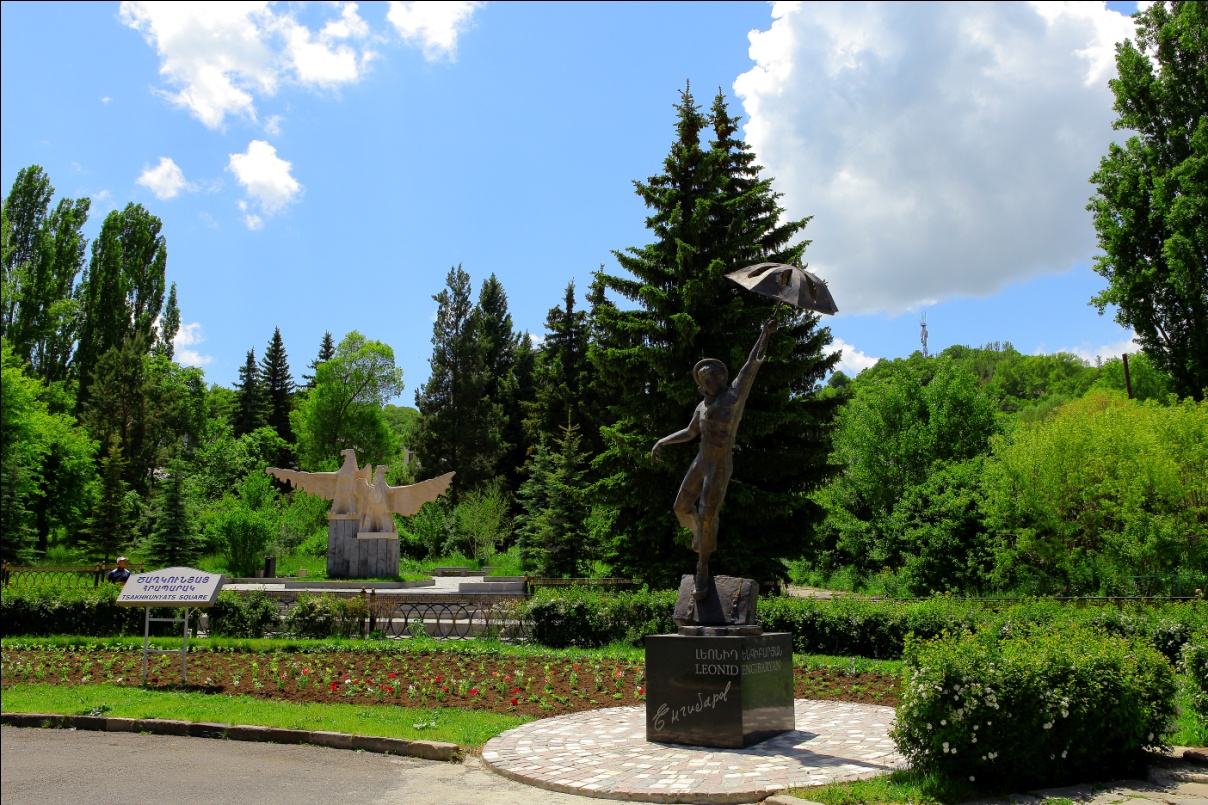 Կազմել է՝ համայնքի ղեկավար Նարեկ ՀարությունյանՀաստատվել է՝ համայնքի ավագանու  2023 թվականի  որոշմամբԾԱՂԿԱՁՈՐ 2023թ.ՆերածությունՏԱՊ-ը համայնքում առկա ֆինանսական, վարչական, մարդկային և սոցիալական ռեսուրսները կամ կապիտալները կառավարելու գործիք է, այն փաստաթուղթ է, ուր հստակորեն ներկայացվում են սոցիալական, տնտեսական, մարդկային, բնական և այլ ռեսուրսների ներդրման միջոցով համայնքի զարգացմանն ուղղված՝ տվյալ տարվա համար ՏԻՄ-երի ռազմավարությունները, ծրագրերը և միջոցառումները։ Ծաղկաձոր համայնքի 2023 թվականի տարեկան աշխատանքային պլանի (ՏԱՊ-ի) մշակման հիմնական նպատակն է՝ ապահովել համայնքի ավագանու կողմից հաստատված համայնքի հնգամյա զարգացման ծրագրով (ՀՀԶԾ-ով) սահմանված համայնքի տեսլականի, ռազմավարության, ոլորտային նպատակների և ծրագրերի իրագործումը: Հիմք ունենալով համայնքի հնգամյա զարգացման ծրագիրը:ՏԱՊ – ի մշակման մեթոդական հիմք է հանդիսացել Գերմանիայի միջազգային համագործակցության ընկերության (ԳՄՀԸ) ֆինանսավորմամբ «Համայնքների ֆինանսիստների միավորում» ՀԿ-ի փորձագետների կողմից 2023 թվականին պատրաստված «Համայնքի տարեկան աշխատանքային պլանի մշակման» մեթոդական ուղեցույցը:Ծաղկաձոր համայնքի ՏԱՊ-ը մշակվել է հետևյալ հիմնական նպատակներով՝ համակարգել ՏԻՄ-երի տվյալ տարվա անելիքները,  սահմանել սոցիալ-տնտեսական զարգացման առաջնահերթությունները, գնահատելհամայնքի ներքին ռեսուրսները, հաշվառել համայնքում ներդրվող արտաքին ռեսուրսները, հաշվարկել համախառն ռեսուրսները և բացահայտել պակասուրդը (դեֆիցիտը),համախմբել համայնքում տվյալ տարվա համար նախատեսվող բոլոր ծրագրերը և միջոցառումները ՀՀԶԾ-ով սահմանված՝ համայնքի տեսլականի և հիմնական նպատակների իրականացման շուրջ,շաղկապել նախատեսվող ծրագրերը և միջոցառումները դրանց իրականացման արդյունքների հետ՝ կիրառելով ՀՀԶԾ-ի ոլորտային ծրագրի «Տրամաբանական հենքը»,որոշակիացնել նախատեսվող ծրագրերի և միջոցառումների իրականացման ֆինանսական աղբյուրները և միջոցները, պատասխանատուները և ժամկետները, մշակել տվյալ տարվա ՏԱՊ-ի իրականացման ՄԳՊ-ը։Ծաղկաձոր համայնքի 2023թ. տարեկան աշխատանքային պլանը բաղկացած է 5 բաժիններից.ՏԱՊ-ի 1-ին բաժնում ներկայացված են` համայնքի տեսլականը, համայնքի կայուն զարգացման ցուցանիշները (Աղյուսակ 1), ոլորտային նպատակները (Աղյուսակ 2):     ՏԱՊ-ի 2-րդ բաժնում բերված են համայնքի 2023 թվականի համապատասխան ֆինանսական միջոցներով ապահովված ծրագրերը (Աղյուսակ 3) և այդ ծրագրերի տրամաբանական հենքերը՝ըստ համայնքի ղեկավարի լիազորությունների ոլորտների (Աղյուսակ 5), ինչպես նաև այն ծրագրերը , որոնք դեռևս ապահովված չեն համապատասխան ֆինանսական միջոցներով (Աղյուսակ 4):ՏԱՊ-ի 3-րդ բաժնում ներկայացված է` համայնքի սեփականություն հանդիսացող գույքի կառավարման 2023 թվականի ծրագիրը (Աղյուսակ 6):ՏԱՊ-ի 4-րդ բաժնում բերված է ՏԱՊ-ի ֆինանսավորման պլանը՝ ըստ համայնքի ղեկավարի լիազորությունների ոլորտների (Աղյուսակ 7):ՏԱՊ-ի 5-րդ բաժնում (Աղյուսակ 8) ներկայացված է` տեղեկատվություն ՏԱՊ-ում ներառված յուրաքանչյուր ոլորտային ծրագրի իրականացման արդյունքային ցուցանիշների մոնիթորինգի և գնահատման վերաբերյալ: Համայնքի տեսլականը և ոլորտային նպատակներըՀամայնքի տեսլականը՝Ծաղկաձորը բարեկարգ, մաքուր և գեղատեսիլ համայնք է՝ հագեցած  ենթակառուցվածքներով, ժամանակակից միջազգային չափանիշներին  համապատասխան հյուրանոցային համալիրներով, հանգստյան տներով, հյուրատներով, ուր «ծաղկում» է փոքր և միջին ձեռներեցությունը: Ծաղկաձորը միջազգային տուրիզմի և էկոտուրիզմի զարգացման կենտրոն է, բարձր կենսամակարդակ և զբաղվածություն ունեցող բնակչությամբ: Համայնքի բնակչությանը մատուցվում են բարձրակարգ հանրային ծառայություններ, իսկ բնակիչները ձևավորել են ամուր քաղաքացիական հասարակություն:Աղյուսակ 1.Համայնքի կայուն զարգացման ցուցանիշներըԱղյուսակ 2.Համայնքի ոլորտային նպատակներըՀամայնքի 2023թ. ծրագրերի ցանկը և տրամաբանական հենքերը (ըստ ոլորտների)Աղյուսակ 3․ՏԱՊ-ի ծրագրերը, որոնք ապահովված են համապատասխան ֆինանսական միջոցներով Աղյուսակ 4․ՏԱՊ-ով նախատեսված ծրագրերի տրամաբանական հենքերը՝ ըստ համայնքի ղեկավարի լիազորությունների ոլորտներիՀամայնքային գույքի կառավարման 2023թ. ծրագիրըԱղյուսակ 6․ Համայնքի սեփականություն համարվող գույքի կառավարման  2023թ. ծրագիրըԾաղկաձոր համայնքի սեփականություն հանդիսացող գույքի ցանկը սահմանված է ՀՀ կառավարության 31.03.1997թվականի թիվ 51 որոշմամբՀամայնքի ՏԱՊ-ի ֆինանսավորման պլանըԱղյուսակ 7․ՏԱՊ-ի ֆինանսավորման պլանը՝ ըստ համայնքի ղեկավարի լիազորությունների ոլորտների5.Համայնքի ՏԱՊ-ի մոնիթորինգի և գնահատման պլանըԱղյուսակ 8․Համայնքի 2023թ. ՏԱՊ-ում ներառված ծրագրի արդյունքային ցուցանիշների մոնիթորինգի և գնահատման վերաբերյալ տեղեկատվության ներկայացումըՑուցանիշԵլակետային արժեք /հունվարի 1/Թիրախային արժեքԱղքատության շեմից ցածր գտնվող ընտանիքների թվի տեսակարար կշիռը համայնքի ընտանիքների ընդհանուր թվի մեջ (%)21Համայնքի բյուջեի սեփական եկամուտների տեսակարար կշիռն ընդհանուր եկամուտների մեջ (%)92.394,6Բնակչության զբաղվածության աճ և գործազրկության մակարդակի նվազում23Զբոսաշրջության զարգացում, ոլորտին առնչվող ծառայությունների աստիճանական ընդլայնում (%)1012Համայնքում հաշվառված բնակիչների ընդհանուր թիվը (մարդ)7243Համայնքում գործող ՓՄՁ-ների քանակը և դրանցում աշխատատեղերի թիվը130/1230150/1310Ոլորտային նպատակՈլորտային նպատակՎերջնական արդյունքի՝Վերջնական արդյունքի՝Վերջնական արդյունքի՝Վերջնական արդյունքի՝Վերջնական արդյունքի՝Ոլորտային նպատակՈլորտային նպատակՑուցանիշՑուցանիշԵլակետային արժեքԵլակետային արժեքԹիրախային արժեքՈլորտ 1. ԸնդհանուրՈլորտ 1. ԸնդհանուրԱպահովել տեղական ինքնակառավարման իրականացումը Ծաղկաձոր համայնքում, ունենալ բնակչությանը համայնքային ծառայությունների մատուցման արդյունավետ, մասնագիտացված, նպատակային և թափանցիկ համակարգԱպահովել տեղական ինքնակառավարման իրականացումը Ծաղկաձոր համայնքում, ունենալ բնակչությանը համայնքային ծառայությունների մատուցման արդյունավետ, մասնագիտացված, նպատակային և թափանցիկ համակարգՀամայնքի բնակիչների բավարարվածությունը (հարցումների հիման վրա) ՏԻՄ-երի գործունեությունից, մատուցվող հանրային ծառայություններից, %Համայնքի բնակիչների բավարարվածությունը (հարցումների հիման վրա) ՏԻՄ-երի գործունեությունից, մատուցվող հանրային ծառայություններից, %909095Ապահովել տեղական ինքնակառավարման իրականացումը Ծաղկաձոր համայնքում, ունենալ բնակչությանը համայնքային ծառայությունների մատուցման արդյունավետ, մասնագիտացված, նպատակային և թափանցիկ համակարգԱպահովել տեղական ինքնակառավարման իրականացումը Ծաղկաձոր համայնքում, ունենալ բնակչությանը համայնքային ծառայությունների մատուցման արդյունավետ, մասնագիտացված, նպատակային և թափանցիկ համակարգԱպահովել տեղական ինքնակառավարման իրականացումը Ծաղկաձոր համայնքում, ունենալ բնակչությանը համայնքային ծառայությունների մատուցման արդյունավետ, մասնագիտացված, նպատակային և թափանցիկ համակարգԱպահովել տեղական ինքնակառավարման իրականացումը Ծաղկաձոր համայնքում, ունենալ բնակչությանը համայնքային ծառայությունների մատուցման արդյունավետ, մասնագիտացված, նպատակային և թափանցիկ համակարգՀամայնքի բյուջեի սեփական եկամուտների տեսակարար կշիռը համայնքի բյուջեի ընդհանուր եկամուտների կազմում, %Համայնքի բյուջեի սեփական եկամուտների տեսակարար կշիռը համայնքի բյուջեի ընդհանուր եկամուտների կազմում, %92.392.394.6Ոլորտ 2. Պաշտպանության կազմակերպումՆպաստել երկրի պաշտպանունակության մակարդակի բարձրացմանը:Համայնքում բնակվող զինապարտ քաղաքացիների գրանցամատյանի վարումը, այո/ոչայոայոայոայոՆպաստել երկրի պաշտպանունակության մակարդակի բարձրացմանը:Զորակոչիկների բավարավածությունը մատուցված ծառայություններից(հարցումների հիման վրա), %80809090Ոլորտ 3. Արտակարգ իրավիճակներից բնակչության պաշտպանություն և քաղաքացիական պաշտպանության կազմակերպումՈլորտ 3. Արտակարգ իրավիճակներից բնակչության պաշտպանություն և քաղաքացիական պաշտպանության կազմակերպումԲարձրացնել արտակարգ իրավիճակներում  բնակչության պաշտպանության և քաղաքացիական պաշտպանության կազմակերպման պատրաստականության մակարդակըԲարձրացնել արտակարգ իրավիճակներում  բնակչության պաշտպանության և քաղաքացիական պաշտպանության կազմակերպման պատրաստականության մակարդակըԱրտակարգ իրավիճակներում  բնակչության քաղաքացիական պաշտպանության կազմակերպման  պատրաստվածության և  իրազեկվածության մակարդակը%Արտակարգ իրավիճակներում  բնակչության քաղաքացիական պաշտպանության կազմակերպման  պատրաստվածության և  իրազեկվածության մակարդակը% 85 8590Բարձրացնել արտակարգ իրավիճակներում  բնակչության պաշտպանության և քաղաքացիական պաշտպանության կազմակերպման պատրաստականության մակարդակըԲարձրացնել արտակարգ իրավիճակներում  բնակչության պաշտպանության և քաղաքացիական պաշտպանության կազմակերպման պատրաստականության մակարդակըՀամայնքում արտակարգ իրավիճակներին արագ արձագանքելու պատրաստվածության մակարդակը %Համայնքում արտակարգ իրավիճակներին արագ արձագանքելու պատրաստվածության մակարդակը %858590Ոլորտ 4. Քաղաքաշինություն և կոմունալ տնտեսությունՈլորտ 4. Քաղաքաշինություն և կոմունալ տնտեսությունՔաղաքաշինության և կոմունալ տնտեսության ոլորտում ապահովել որակյալ ծառայությունների մատուցումըՔաղաքաշինության և կոմունալ տնտեսության ոլորտում ապահովել որակյալ ծառայությունների մատուցումըՀամայնքի բնակիչների բավարարվածությունը քաղաքաշինության և կոմունալ տնտեսության ոլորտում մատուցվող ծառայություններից, %Համայնքի բնակիչների բավարարվածությունը քաղաքաշինության և կոմունալ տնտեսության ոլորտում մատուցվող ծառայություններից, %858590Քաղաքաշինության և կոմունալ տնտեսության ոլորտում ապահովել որակյալ ծառայությունների մատուցումըՔաղաքաշինության և կոմունալ տնտեսության ոլորտում ապահովել որակյալ ծառայությունների մատուցումըԳիշերային լուսավորված փողոցների տեսակարար կշիռն ընդհանուրի մեջ,Գիշերային լուսավորված փողոցների տեսակարար կշիռն ընդհանուրի մեջ,707090Քաղաքաշինության և կոմունալ տնտեսության ոլորտում ապահովել որակյալ ծառայությունների մատուցումըՔաղաքաշինության և կոմունալ տնտեսության ոլորտում ապահովել որակյալ ծառայությունների մատուցումըՀամայնքի բնակիչների բավարավածությունը մատուցված ջրամատակարման և ջրահեռացման ծառայություններից(հարցումների հիման վրա), %Համայնքի բնակիչների բավարավածությունը մատուցված ջրամատակարման և ջրահեռացման ծառայություններից(հարցումների հիման վրա), %707080Ոլորտ 5. ՀողօգտագործումՈլորտ 5. ՀողօգտագործումԲարելավել համայնքի տարածքում առկա հողերի չափագրման համակարգը և  բարձրացնել հողօգտագործման արդյունավետության հողերի նպատակային օգտագործման մակարդակը։Բարելավել համայնքի տարածքում առկա հողերի չափագրման համակարգը և  բարձրացնել հողօգտագործման արդյունավետության հողերի նպատակային օգտագործման մակարդակը։Համայնքի բնակիչների բավարարվածությունը հողօգտագործման ոլորտում մատուցվող ծառայություններից, Համայնքի բնակիչների բավարարվածությունը հողօգտագործման ոլորտում մատուցվող ծառայություններից, 606070Բարելավել համայնքի տարածքում առկա հողերի չափագրման համակարգը և  բարձրացնել հողօգտագործման արդյունավետության հողերի նպատակային օգտագործման մակարդակը։Բարելավել համայնքի տարածքում առկա հողերի չափագրման համակարգը և  բարձրացնել հողօգտագործման արդյունավետության հողերի նպատակային օգտագործման մակարդակը։Չափագրման հետ կապված անճշտությունների նվազեցումՉափագրման հետ կապված անճշտությունների նվազեցում101015Բարելավել համայնքի տարածքում առկա հողերի չափագրման համակարգը և  բարձրացնել հողօգտագործման արդյունավետության հողերի նպատակային օգտագործման մակարդակը։Բարելավել համայնքի տարածքում առկա հողերի չափագրման համակարգը և  բարձրացնել հողօգտագործման արդյունավետության հողերի նպատակային օգտագործման մակարդակը։Հողերի նպատակային օգտագործման ապահովումՀողերի նպատակային օգտագործման ապահովում808090Ոլորտ 6. ՏրանսպորտՈլորտ 6. ՏրանսպորտԲարելավել ներհամայնքային ճանապարհների անցանելիության մակարդակը և ապահովել բնակիչների անվտանգ տեղաշարժը:Բարելավել ներհամայնքային ճանապարհների անցանելիության մակարդակը և ապահովել բնակիչների անվտանգ տեղաշարժը:Բարեկարգ փողոցների և մայթերի մակերեսի տեսակարար կշիռն ընդհանուրի կազմում, %Բարեկարգ փողոցների և մայթերի մակերեսի տեսակարար կշիռն ընդհանուրի կազմում, %505080Բարելավել ներհամայնքային ճանապարհների անցանելիության մակարդակը և ապահովել բնակիչների անվտանգ տեղաշարժը:Բարելավել ներհամայնքային ճանապարհների անցանելիության մակարդակը և ապահովել բնակիչների անվտանգ տեղաշարժը:Զբոսաշրջությունից եկամուտ ստացող տնային տնտեսությունների և կազմակերպությոնների աճը նախորդ տարվա համեմատ, %Զբոսաշրջությունից եկամուտ ստացող տնային տնտեսությունների և կազմակերպությոնների աճը նախորդ տարվա համեմատ, %558Ոլորտ 7.Առևտուր և ծառայություններՈլորտ 7.Առևտուր և ծառայություններՀամայնքի տարածքում առևտրի և հանրային սննդի օբյեկտներում մատուցվող ծառայությունների մակարդակի և որակի բարելավումՀամայնքի տարածքում առևտրի և հանրային սննդի օբյեկտներում մատուցվող ծառայությունների մակարդակի և որակի բարելավումՀամայնքի բնակիչների համար առևտրի և հանրային սննդի ծառայությունների հասանելիության մակարդակի բարձրացումՀամայնքի բնակիչների համար առևտրի և հանրային սննդի ծառայությունների հասանելիության մակարդակի բարձրացում5510Համայնքի տարածքում առևտրի և հանրային սննդի օբյեկտներում մատուցվող ծառայությունների մակարդակի և որակի բարելավումՀամայնքի տարածքում առևտրի և հանրային սննդի օբյեկտներում մատուցվող ծառայությունների մակարդակի և որակի բարելավումԲնակիչների և հյուրերի  բավարարվածությունը առևտրի և հանրային սննդի մատուցվող ծառայություններիցԲնակիչների և հյուրերի  բավարարվածությունը առևտրի և հանրային սննդի մատուցվող ծառայություններից808090Ոլորտ 8. ԿրթությունՈլորտ 8. ԿրթությունԱպահովել համայնքում կրթական ծառայությունների արդյունավետ մատուցումըԱպահովել համայնքում կրթական ծառայությունների արդյունավետ մատուցումըՀամայնքի բնակիչների համար կրթական ծառայությունների հասանելիության մակարդակի բարձրացում, %Համայնքի բնակիչների համար կրթական ծառայությունների հասանելիության մակարդակի բարձրացում, %101012Ապահովել համայնքում կրթական ծառայությունների արդյունավետ մատուցումըԱպահովել համայնքում կրթական ծառայությունների արդյունավետ մատուցումըԲնակիչների բավարարվածությունը մատուցվող նախադպրոցական և արտադպրոցական կրթության ծառայությունից, %Բնակիչների բավարարվածությունը մատուցվող նախադպրոցական և արտադպրոցական կրթության ծառայությունից, %808090Ապահովել համայնքում կրթական ծառայությունների արդյունավետ մատուցումըԱպահովել համայնքում կրթական ծառայությունների արդյունավետ մատուցումըՄատուցվող նախադպրոցական և արտադպրոցական կրթության ծառայության հասանելիությունը համայնքի բնակիչներին, %Մատուցվող նախադպրոցական և արտադպրոցական կրթության ծառայության հասանելիությունը համայնքի բնակիչներին, %858590Ապահովել համայնքում կրթական ծառայությունների արդյունավետ մատուցումըԱպահովել համայնքում կրթական ծառայությունների արդյունավետ մատուցումըԱրտադպրոցական դաստիարակության խմբակներում ընդգրկված երեխաների թվի տեսակարար կշիռը դպրոցական տարիքի երեխաների ընդհանուր թվի մեջ, %Արտադպրոցական դաստիարակության խմբակներում ընդգրկված երեխաների թվի տեսակարար կշիռը դպրոցական տարիքի երեխաների ընդհանուր թվի մեջ, %505060Ոլորտ 9. Մշակույթ և երիտասարդության հետ տարվող աշխատանքներՈլորտ 9. Մշակույթ և երիտասարդության հետ տարվող աշխատանքներԱպահովել ՏԻՄ-երի կողմից համայնքի բնակչությանը մշակույթի և երիտասարդության հետ տարվող որակյալ և մատչելի ծառայությունների մատուցումըԱպահովել ՏԻՄ-երի կողմից համայնքի բնակչությանը մշակույթի և երիտասարդության հետ տարվող որակյալ և մատչելի ծառայությունների մատուցումըՄատուցվող մշակութային ծառայությունների հասանելիությունը համայնքի բնակիչներին, հյուրերին և զբոսաշրջիկներին %Մատուցվող մշակութային ծառայությունների հասանելիությունը համայնքի բնակիչներին, հյուրերին և զբոսաշրջիկներին %707080Ապահովել ՏԻՄ-երի կողմից համայնքի բնակչությանը մշակույթի և երիտասարդության հետ տարվող որակյալ և մատչելի ծառայությունների մատուցումըԱպահովել ՏԻՄ-երի կողմից համայնքի բնակչությանը մշակույթի և երիտասարդության հետ տարվող որակյալ և մատչելի ծառայությունների մատուցումըԳրադարանից օգտվողների թվի տարեկան աճը , %Գրադարանից օգտվողների թվի տարեկան աճը , %113Ոլորտ 10. ԱռողջապահությունՈլորտ 10. ԱռողջապահությունԿանխել  համայնքում վարակիչ և ոչ վարակիչ հիվանդությունների սրացումը և տարածումը:Կանխել  համայնքում վարակիչ և ոչ վարակիչ հիվանդությունների սրացումը և տարածումը:վարակիչ և ոչ վարակիչ հիվանդությունների կանխարգելիչ աշխատանքների վերաբերյալ բնակչության բավարարվածությունը%վարակիչ և ոչ վարակիչ հիվանդությունների կանխարգելիչ աշխատանքների վերաբերյալ բնակչության բավարարվածությունը%808090Ոլորտ 11. Ֆիզիկական կուլտուրա և սպորտՈլորտ 11. Ֆիզիկական կուլտուրա և սպորտՆպաստել համայնքում ֆիզիկական կուլտուրայի և սպորտի զարգացմանը,տարբեր սպորտաձևերի խմբակների բացմանըՆպաստել համայնքում ֆիզիկական կուլտուրայի և սպորտի զարգացմանը,տարբեր սպորտաձևերի խմբակների բացմանըՀամայնքում անցկացված մարզական միջոցառումների և մրցաշարերի վերաբերյալ բնակչության բավարարվածությունը%Համայնքում անցկացված մարզական միջոցառումների և մրցաշարերի վերաբերյալ բնակչության բավարարվածությունը%808090Նպաստել համայնքում ֆիզիկական կուլտուրայի և սպորտի զարգացմանը,տարբեր սպորտաձևերի խմբակների բացմանըՆպաստել համայնքում ֆիզիկական կուլտուրայի և սպորտի զարգացմանը,տարբեր սպորտաձևերի խմբակների բացմանըՀամայնքում անցկացված մարզական միջոցառումների և մրցաշարերի վերաբերյալ բնակչության բավարարվածությունը%Համայնքում անցկացված մարզական միջոցառումների և մրցաշարերի վերաբերյալ բնակչության բավարարվածությունը%Ոլորտ 12.Սոցիալական պաշտպանությունՈլորտ 12.Սոցիալական պաշտպանությունՕգնել համայնքի կարիքավոր, վիրավոր և զոհված ազատամարտիկների ընտանիքներին՝ բարելավելու նրանց  սոցիալական վիճակըՕգնել համայնքի կարիքավոր, վիրավոր և զոհված ազատամարտիկների ընտանիքներին՝ բարելավելու նրանց  սոցիալական վիճակըՍոցիալական ծրագրի շահառուների բավարարվածությունը իրականացվող ծրագրից, %Սոցիալական ծրագրի շահառուների բավարարվածությունը իրականացվող ծրագրից, %858590Ոլորտ 13. ԳյուղատնտեսությունՈլորտ 13. ԳյուղատնտեսությունԳյուղատնտեսության համար  ռեսուրսներ ունեցող համայնքի համար առաջնային է գյուղատնտեսությանը զարկ տալըԳյուղատնտեսության համար  ռեսուրսներ ունեցող համայնքի համար առաջնային է գյուղատնտեսությանը զարկ տալըբնակչության բավարարվածությունը գյուղատնտեսության ոլորտում մատուցվող ծառայություններից %բնակչության բավարարվածությունը գյուղատնտեսության ոլորտում մատուցվող ծառայություններից %404050Ոլորտ 14.Անասնաբուժություն և բուսասանիտարիաՈլորտ 14.Անասնաբուժություն և բուսասանիտարիաՀամայնքի տարածքում անասնահակահամաճարակային, վարակիչ և ոչ վարակիչ հիվանդությունների տարածման կանխարգելում Համայնքի տարածքում անասնահակահամաճարակային, վարակիչ և ոչ վարակիչ հիվանդությունների տարածման կանխարգելում բնակչության բավարարվածությունը անասնաբուժական և բուսասանիտայի ոլորտում մատուցվող ծառայություններիցբնակչության բավարարվածությունը անասնաբուժական և բուսասանիտայի ոլորտում մատուցվող ծառայություններից404050Ոլորտ 15.Շրջակա միջավայրի պահպանությունՈլորտ 15.Շրջակա միջավայրի պահպանությունԱպահովել համայնքի բնակիչների առողջության և շրջակա միջավայրի վրա աղբի բացասական ներգործության նվազեցումը և չեզոքացումը, ստեղծել բնակության համար հարմարավետ և էկոլոգիապես անվտանգ պայմաններԱպահովել համայնքի բնակիչների առողջության և շրջակա միջավայրի վրա աղբի բացասական ներգործության նվազեցումը և չեզոքացումը, ստեղծել բնակության համար հարմարավետ և էկոլոգիապես անվտանգ պայմաններՍանիտարական մաքրման ենթարկված տարածքների մակերեսի տեսակարար կշիռը սանիտարական մաքրման ենթակա տարածքների ընդհանուր մակերեսի մեջ,%Սանիտարական մաքրման ենթարկված տարածքների մակերեսի տեսակարար կշիռը սանիտարական մաքրման ենթակա տարածքների ընդհանուր մակերեսի մեջ,%858590Աղբահանության և սանիտարական մաքրման ծառայությունների մատուցումից բնակչության բավարարվածության աստիճանի բարձրացումը (հարցումների հիման վրա), %-ովԱղբահանության և սանիտարական մաքրման ծառայությունների մատուցումից բնակչության բավարարվածության աստիճանի բարձրացումը (հարցումների հիման վրա), %-ով101015Ոլորտ 16. ԶբոսաշրջությունՈլորտ 16. ԶբոսաշրջությունՆպաստել զբոսաշրջության զարգացմանը՝ համայնքը դարձնելով առավել հայտնի և ճանաչված Նպաստել զբոսաշրջության զարգացմանը՝ համայնքը դարձնելով առավել հայտնի և ճանաչված Համայնք այցելած զբոսաշրջիկների թվի աճը նախորդ տարվա համեմատ, %Համայնք այցելած զբոսաշրջիկների թվի աճը նախորդ տարվա համեմատ, %5510Նպաստել զբոսաշրջության զարգացմանը՝ համայնքը դարձնելով առավել հայտնի և ճանաչված Նպաստել զբոսաշրջության զարգացմանը՝ համայնքը դարձնելով առավել հայտնի և ճանաչված Համայնք այցելած զբոսաշրջիկների բավարարվածության աստիճանը մատուցված համայնքային ծառայություններից (հարցումների հիման վրա), %Համայնք այցելած զբոսաշրջիկների բավարարվածության աստիճանը մատուցված համայնքային ծառայություններից (հարցումների հիման վրա), %101015Ոլորտ 17. Տեղական ինքնակառավարմանը բնակիչների մասնակցությունՈլորտ 17. Տեղական ինքնակառավարմանը բնակիչների մասնակցությունԱպահովել համայնքի բնակիչների  իրազեկվացությունը  և մասնակցությունը  տեղական ինքնակառավարման մարմինների գործունեությանը, համայնքի կառավարմանն ու զարգացմանըԱպահովել համայնքի բնակիչների  իրազեկվացությունը  և մասնակցությունը  տեղական ինքնակառավարման մարմինների գործունեությանը, համայնքի կառավարմանն ու զարգացմանըՀամայնքի բնակչության տեղական ինքնակառավարման մարմինների գործունեության վերաբերյալ  իրազեկվածությունՀամայնքի բնակչության տեղական ինքնակառավարման մարմինների գործունեության վերաբերյալ  իրազեկվածություն858590Ապահովել համայնքի բնակիչների  իրազեկվացությունը  և մասնակցությունը  տեղական ինքնակառավարման մարմինների գործունեությանը, համայնքի կառավարմանն ու զարգացմանըԱպահովել համայնքի բնակիչների  իրազեկվացությունը  և մասնակցությունը  տեղական ինքնակառավարման մարմինների գործունեությանը, համայնքի կառավարմանն ու զարգացմանըՀամայնքի կառավարմանն ու զարգացմանը բնակիչների մասնակցությունՀամայնքի կառավարմանն ու զարգացմանը բնակիչների մասնակցություն858590Հ/հԾրագրի անվանումըԾրագրի արժեքը (հազ. դրամ)ԲԲՀ-ի բնակավայրըՈլորտ 1. Ոլորտ 1. Համայնքի աշխատակազմի պահպանում279903.8-1.1Վարչական շենքի վերանորոգում        15000.0-1.2Վարչական սարքավորումների ձեռք բերում5000.0-Ընդհանուր բնույթի համայնքային այլ ծառայությունների մատուցման բարելավում6200.0-Համայնքի սեփականություն հանդիսացող գույքի կառավարում և տեղակատվական ծառայությունների մատուցում95957.0-3.1Ծաղկաձոր համայնքում սգո սրահի կառուցում         66161.2ԸնդամենըԸնդամենը382060.8-Ոլորտ 2. Պաշտպանության կազմակերպումՈլորտ 2. Պաշտպանության կազմակերպումՔաղաքացիական պաշտպանության կառավարմանն աջակցություն2600.0-ԸնդամենըԸնդամենը2600.0-Ոլորտ 3. Արտակարգ իրավիճակներից բնակչության պաշտպանություն և քաղաքացիական պաշտպանության կազմակերպումՈլորտ 3. Արտակարգ իրավիճակներից բնակչության պաշտպանություն և քաղաքացիական պաշտպանության կազմակերպումԱրտակարգ իրավիճակներում  բնակչության քաղաքացիական պաշտպանության կազմակերպման  պատրաստվածության և իրազեկվածության բարձրացում1000.0-ԸնդամենըԸնդամենը1000.0-Ոլորտ 4. Քաղաքաշինություն և կոմունալ տնտեսությունՈլորտ 4. Քաղաքաշինություն և կոմունալ տնտեսությունՓողոցային լուսավորության ցանցի սպասարկում և վերանորոգում41484.0-ԸնդամենըԸնդամենը41484.0-Ոլորտ 5. ՀողօգտագործումՈլորտ 5. Հողօգտագործում1.Համայնքի տարածքում առկա հողերի չափագրման համակարգը և  բարձրացնել հողօգտագործման արդյունավետության հողերի նպատակային օգտագործման մակարդակի բարելավում100.0-ԸնդամենըԸնդամենը100.0-Ոլորտ 6. ՏրանսպորտՈլորտ 6. Տրանսպորտ1.Փողոցների և մայթերի կապիտալ վերանորոգում և դրանց նախագծերի պատվիրում-2.22Ծաղկաձոր համայնքի Վ.Հարությունյան փողոցի հենապատերի կառուցման աշխատանքներ	53238.93.Ծաղկաձոր համյանքի Մեղրաձոր բնակավայրի 3-րդ 9-րդ և 11-րդ փողոցների կապիտալ վերանորոգման՝ ասֆակտապատման աշխատանքներ125559.54.Ծաղկաձոր համայնքի Մարմարիկ բնակավայրի 3-րդ 9-րդ փողոցների  և 11-րդ փողոցի 1-ին փակուղու կապիտալ վերանորոգման՝ ասֆալտապատման աշխատանքներ54364.65.Աղավնաձոր բնակավայրի 1-ին և 3-րդ փողոցների կապիտալ վերանորոգում՝ասֆալտապատում 45105,06.Ծաղկաձոր համայնքի Հանքավան բնակավայրի գազաֆիկացում126744.9ԸնդամենըԸնդամենը405012.8-Ոլորտ 7.Բնակարանային շինարարություն և կոմունալկ ծառայությունՈլորտ 7.Բնակարանային շինարարություն և կոմունալկ ծառայություն1.Համայնքի տարածքում ջրագծերի կառուցում-1.Ծաղկաձոր համայնքի Արտավազ և Փյունիկ բնակավայրերի խմելու ջրի ջրամատակարարման համակարգի վերակաուցում153451.62.Աղավնաձոր բնակավայրի խմելու ջրի խողովակների նորոգման և ջրավազանի կառուցման աշխատանքներ          14567.2ԸնդամենըԸնդամենը168018.8-Ոլորտ 8.ԿրթությունՈլորտ 8.ԿրթությունՆախադպրոցական  կրթության կազմակերպում133225.0-Մանկապարտեզի շենքի տանիքի մասնակի վերանորոգում37750.0-Արտադպրոցական կրթության կազմակերպում18188.0-Արվեստի դպրոցի համար գույքի ձեռք բերում500.0-ԸնդամենըԸնդամենը189163.0-Ոլորտ 9. Մշակույթ և երիտասարդության հետ տարվող աշխատանքներՈլորտ 9. Մշակույթ և երիտասարդության հետ տարվող աշխատանքներԱմենամյա մշակութային միջոցառումների կազմակերպում5500.0- Աղավնաձոր բնակավայրի մշակույթի տան մասնակի վերանորոգում37311.8ԸնդամենըԸնդամենը42811.8-Ոլորտ 10. ԱռողջապահությունՈլորտ 10. Առողջապահություն1.Համայնքի տարածքում գործող բուժամբուլատորաների վերանորոգում6000.0-ԸնդամենըԸնդամենը6000.0-Ոլորտ 11. Ֆիզիկական կուլտուրա և սպորտՈլորտ 11. Ֆիզիկական կուլտուրա և սպորտՆպաստել համայնքում ֆիզիկական կուլտուրայի և սպորտի զարգացմանը,տարբեր  սպորտաձևերի խմբակների բացմանը0.0-ԸնդամենըԸնդամենը0.0-Ոլորտ 12.Սոցիալական պաշտպանությունՈլորտ 12.Սոցիալական պաշտպանությունԱջակցություն համայնքի սոցիալապես  անապահով բնակիչներին         9500.0-ԸնդամենըԸնդամենը9500.0-Ոլորտ 13. ԳյուղատնտեսությունՈլորտ 13. ԳյուղատնտեսությունՀամայնքի գյուղատնտեսական ռեսուրսների հաշվառում0.0-ԸնդամենըԸնդամենը0.0-Ոլորտ 14.Անասնաբուժություն և բուսասանիտարիաՈլորտ 14.Անասնաբուժություն և բուսասանիտարիաՀամայնքում անասնահակահամաճարակային և բուսասանիտարական միջոցառումներին աջակցում0.0-ընդամենըընդամենը0.0-Ոլորտ 15.Շրջակա միջավայրի պահպանությունՈլորտ 15.Շրջակա միջավայրի պահպանությունՀամայնքի տարածքում աղբահանության և սանիտարական մաքրման աշխատանքների իրականացում89632.5-Աղբամանների տեղադրում և դրանց համար  նախատեսված տարածքների համապատասխան կահավորում 500.0-Ծաղկաձոր համայնքի կոյուղու կառուցում383866.4ԸնդամենըԸնդամենը473998.9-Ոլորտ 16. ԶբոսաշրջությունՈլորտ 16. ԶբոսաշրջությունՈլորտ 16. ԶբոսաշրջությունՈլորտ 16. ԶբոսաշրջությունՔաղաքային զբոսայգու կառուցում և զբոսայգու կահավորում96500.0-ԸնդամենըԸնդամենը96500.0-Ոլորտ 17. Տեղական ինքնակառավարմանը բնակիչների մասնակցությունՈլորտ 17. Տեղական ինքնակառավարմանը բնակիչների մասնակցությունՈլորտ 17. Տեղական ինքնակառավարմանը բնակիչների մասնակցությունՈլորտ 17. Տեղական ինքնակառավարմանը բնակիչների մասնակցությունՀամայնքի բնակչության իրազեկվածության և մասնակցության ապահովում՝ տեղական ինքնակառավարման մարմինների գործուներությանը, կառավարմանն ու զարգացմանը0-ԸնդհանուրըԸնդհանուրը      1818250.1-Ամփոփ նկարագիրԱրդյունքային ցուցանիշներՏեղեկատվության աղբյուրներՊատասխանատուԺամկետՌիսկերՈլորտ 1. Ընդհանուր Ոլորտ 1. Ընդհանուր Ոլորտ 1. Ընդհանուր Ոլորտ 1. Ընդհանուր Ոլորտ 1. Ընդհանուր Ոլորտ 1. Ընդհանուր Ոլորտային նպատակԱպահովել տեղական ինքնակառավարման իրականացումը Ծաղկաձոր համայնքում, ունենալ բնակչությանը համայնքային ծառայությունների մատուցման արդյունավետ, մասնագիտացված, նպատակային և թափանցիկ համակարգ Ոլորտային նպատակԱպահովել տեղական ինքնակառավարման իրականացումը Ծաղկաձոր համայնքում, ունենալ բնակչությանը համայնքային ծառայությունների մատուցման արդյունավետ, մասնագիտացված, նպատակային և թափանցիկ համակարգ Ոլորտի ազդեցության (վերջնական արդյունքի) ցուցանիշՀամայնքի բնակիչների բավարարվածությունը (հարցումների հիման վրա) ՏԻՄ-երի գործունեությունից, մատուցվող հանրային ծառայություններից, 95%Համայնքի բնակիչների մասնակցությամբ ՏԻՄ-երի (համայնքի ղեկավարի, համայնքի ավագանու) կողմից կայացված որոշումների թվի տեսակարար կշիռը կայացված որոշումների ընդհանուր թվի մեջ, 5 %Համայնքի բյուջեի սեփական եկամուտների տեսակարար կշիռը համայնքի բյուջեի ընդհանուր մուտքերի կազմում, 94.6%Ոլորտի ազդեցության (վերջնական արդյունքի) ցուցանիշՀամայնքի բնակիչների բավարարվածությունը (հարցումների հիման վրա) ՏԻՄ-երի գործունեությունից, մատուցվող հանրային ծառայություններից, 95%Համայնքի բնակիչների մասնակցությամբ ՏԻՄ-երի (համայնքի ղեկավարի, համայնքի ավագանու) կողմից կայացված որոշումների թվի տեսակարար կշիռը կայացված որոշումների ընդհանուր թվի մեջ, 5 %Համայնքի բյուջեի սեփական եկամուտների տեսակարար կշիռը համայնքի բյուջեի ընդհանուր մուտքերի կազմում, 94.6%Ոլորտի ազդեցության (վերջնական արդյունքի) ցուցանիշՀամայնքի բնակիչների բավարարվածությունը (հարցումների հիման վրա) ՏԻՄ-երի գործունեությունից, մատուցվող հանրային ծառայություններից, 95%Համայնքի բնակիչների մասնակցությամբ ՏԻՄ-երի (համայնքի ղեկավարի, համայնքի ավագանու) կողմից կայացված որոշումների թվի տեսակարար կշիռը կայացված որոշումների ընդհանուր թվի մեջ, 5 %Համայնքի բյուջեի սեփական եկամուտների տեսակարար կշիռը համայնքի բյուջեի ընդհանուր մուտքերի կազմում, 94.6%Ոլորտի ազդեցության (վերջնական արդյունքի) ցուցանիշՀամայնքի բնակիչների բավարարվածությունը (հարցումների հիման վրա) ՏԻՄ-երի գործունեությունից, մատուցվող հանրային ծառայություններից, 95%Համայնքի բնակիչների մասնակցությամբ ՏԻՄ-երի (համայնքի ղեկավարի, համայնքի ավագանու) կողմից կայացված որոշումների թվի տեսակարար կշիռը կայացված որոշումների ընդհանուր թվի մեջ, 5 %Համայնքի բյուջեի սեփական եկամուտների տեսակարար կշիռը համայնքի բյուջեի ընդհանուր մուտքերի կազմում, 94.6%Ծրագիր 1. Համայնքի աշխատակազմի պահպանումԾրագիր 1. Համայնքի աշխատակազմի պահպանումԾրագիր 1. Համայնքի աշխատակազմի պահպանումԾրագիր 1. Համայնքի աշխատակազմի պահպանումԾրագիր 1. Համայնքի աշխատակազմի պահպանումԾրագիր 1. Համայնքի աշխատակազմի պահպանումԾրագրի նպատակԱպահովել ՏԻՄ-երի, աշխատակազմի արդյունավետ գործունեությունը, թափանցիկ  կառավարումը և բնակչությանը    ծառայությունների մատուցումը:Ծրագրի ազդեցության (վերջնական արդյունքի) ցուցանիշ1. ՏԻՄ-երը, աշխատակազմը, բնականոն գործել են,2.Բնակչությանը մատուցվող հանրային ծառայությունների որակը՝ լավԾրագրի գնահատման համակարգ,ՄԳ կիսամյակային, տարեկան հաշվետվություններՀամայնքի ղեկավար,  աշխատակազմի քարտուղար, 2023թ. հունվար- դեկտեմբերՀամապատասխան մարդկային, նյութական և ֆինանսական ռեսուրսների առկայություն Միջանկյալ արդյունքներ.Ապահովվել ՏԻՄ-երի, աշխատակազմի բնականոն և արդյունավետ գործունեությունը, թափանցիկ  կառավարումը և բնակչությանը ծառայությունների մատուցումը, աճել է համայնքի բյուջեի սեփական եկամուտների տեսակարար կշիռը համայնքի բյուջեի ընդհանուր մուտքերի կազմում:Ելքային ցուցանիշներ (քանակ, որակ, ժամկետ) Համայնքի աշխատակազմի աշխատողների թիվը,64Աշխատակիցների գործունեության արդյունավետության բարձրացում, 3%Համայնքի աշխատակազմի աշխատանքային օրերի թիվը տարվա ընթացքում, 248 օրՀամայնքի պաշտոնական համացանցային կայքի առկայությունը` այոՏԻՄ-երի, աշխատակազմի գործունեության վերաբերյալ բնակիչների կողմից ստացվող դիմում-բողոքների թվի նվազում, 10%6,Համայնքապետարանի աշխատակազմում բարձրագույն կրթություն ունեցող աշխատողների թվի տեսակարար կշիռը ընդհանուրի մեջ,  65%7.Աշխատակազմում առկա տեղեկատվական և հեռահաղորդակցության համակարգերի օգտագործման մակարդակը, 90%8.Աշխատակազմում ստացված մեկ դիմումին պատասխանելու միջին ժամանակը, 4 օրԱշխատակազմ,  ՄԳ կիսամյակային, տարեկան հաշվետվություններ,Համայնքի ղեկավար, աշխատակազմի քարտուղար, 2023թ. հունվար– դեկտեմբերՀամապատասխան մարդկային ևֆինանսական ռեսուրսների        առկայությունՄիջոցառումներ (գործողություններ)1.ՏԻՄ-երի, համայնքապետարանի աշխատակազմի արդյունավետ և թափանցիկ գործունեության ապահովում2. Աշխատակազմի  կողմից տեղական ինքնակառավարման մարմինների համար օրենքով և իրավական այլ ակտերով  սահմանված  լիազորությունների և  քաղաքացիական իրավահարաբերությունների  իրականացում  Միջոցառումներ (գործողություններ)1.ՏԻՄ-երի, համայնքապետարանի աշխատակազմի արդյունավետ և թափանցիկ գործունեության ապահովում2. Աշխատակազմի  կողմից տեղական ինքնակառավարման մարմինների համար օրենքով և իրավական այլ ակտերով  սահմանված  լիազորությունների և  քաղաքացիական իրավահարաբերությունների  իրականացում  Մուտքային ցուցանիշներ (ներդրված ռեսուրսներ) Համայնքի տարեկան բյուջեով նախատեսված պահպանման ծախսեր՝ 267359.5 հազ. դրամ Համայնքի աշխատակազմի աշխատակիցների թիվը՝ 64Համայնքի հողի հարկի և գույքահարկի գանձման ավտոմատացված համակարգեր՝ 1Համայնքապետարանի վարչական շենք և գույքԱշխատակազմում առկա համակարգչային սարքերի և սարքավորումների թիվը 34Համայնքի պաշտոնական համացանցային կայք  http://www.tsakhkadzor-kotayk.am Մուտքային ցուցանիշներ (ներդրված ռեսուրսներ) Համայնքի տարեկան բյուջեով նախատեսված պահպանման ծախսեր՝ 267359.5 հազ. դրամ Համայնքի աշխատակազմի աշխատակիցների թիվը՝ 64Համայնքի հողի հարկի և գույքահարկի գանձման ավտոմատացված համակարգեր՝ 1Համայնքապետարանի վարչական շենք և գույքԱշխատակազմում առկա համակարգչային սարքերի և սարքավորումների թիվը 34Համայնքի պաշտոնական համացանցային կայք  http://www.tsakhkadzor-kotayk.am Մուտքային ցուցանիշներ (ներդրված ռեսուրսներ) Համայնքի տարեկան բյուջեով նախատեսված պահպանման ծախսեր՝ 267359.5 հազ. դրամ Համայնքի աշխատակազմի աշխատակիցների թիվը՝ 64Համայնքի հողի հարկի և գույքահարկի գանձման ավտոմատացված համակարգեր՝ 1Համայնքապետարանի վարչական շենք և գույքԱշխատակազմում առկա համակարգչային սարքերի և սարքավորումների թիվը 34Համայնքի պաշտոնական համացանցային կայք  http://www.tsakhkadzor-kotayk.am Մուտքային ցուցանիշներ (ներդրված ռեսուրսներ) Համայնքի տարեկան բյուջեով նախատեսված պահպանման ծախսեր՝ 267359.5 հազ. դրամ Համայնքի աշխատակազմի աշխատակիցների թիվը՝ 64Համայնքի հողի հարկի և գույքահարկի գանձման ավտոմատացված համակարգեր՝ 1Համայնքապետարանի վարչական շենք և գույքԱշխատակազմում առկա համակարգչային սարքերի և սարքավորումների թիվը 34Համայնքի պաշտոնական համացանցային կայք  http://www.tsakhkadzor-kotayk.am Ծրագիր 2. Վարչական շենքի վերանորոգում և վարչական գույքի  ձեռք բերումԾրագիր 2. Վարչական շենքի վերանորոգում և վարչական գույքի  ձեռք բերումԾրագիր 2. Վարչական շենքի վերանորոգում և վարչական գույքի  ձեռք բերումԾրագիր 2. Վարչական շենքի վերանորոգում և վարչական գույքի  ձեռք բերումԾրագիր 2. Վարչական շենքի վերանորոգում և վարչական գույքի  ձեռք բերումԾրագիր 2. Վարչական շենքի վերանորոգում և վարչական գույքի  ձեռք բերումԾրագրի նպատակԲարելավվել  աշխատակազմի աշխատանքային, գույքային պայմաններըԾրագրի ազդեցության (վերջնական արդյունքի) ցուցանիշԱշխատակազմի աշխատանքային պայմանների և գույքի որակը՝ լավԾրագրի գնահատման համակարգ,ՄԳ կիսամյակային, տարեկան հաշվետվություններՀամայնքի ղեկավար,  աշխատակազմի քարտուղար, 2023թ. հունվար- դեկտեմբերՀամապատասխան մարդկային, նյութական և ֆինանսական ռեսուրսների առկայություն Միջանկյալ արդյունք 1Ապահովվել է աշխատակազմիբնականոն գործունեությունը,բարելավվել աշխատանքային պայմաններըԵլքային ցուցանիշներ (քանակ, որակ, ժամկետ) Աշխատակիցների գործունեության արդյունավետության բարձրացում, 3%Համայնքի աշխատակազմի աշխատանքային օրերի թիվը տարվա ընթացքում, 248 օրԱշխատակազմ,  ՄԳ կիսամյակային, տարեկան հաշվետվություններ,Համայնքի ղեկավար, աշխատակազմ, 2023թ. հունվար– դեկտեմբերՀամապատասխան մարդկային ևֆինանսական ռեսուրսների        առկայությունՄիջոցառումներ (գործողություններ)1.ՏԻՄ-երի, համայնքապետարանի աշխատակազմի արդյունավետ և թափանցիկ գործունեության ապահովում Աշխատակազմի  կողմից տեղական ինքնակառավարման մարմինների համար օրենքով և իրավական այլ ակտերով  սահմանված  լիազորությունների և  քաղաքացիական իրավահարաբերությունների  իրականացում  Միջոցառումներ (գործողություններ)1.ՏԻՄ-երի, համայնքապետարանի աշխատակազմի արդյունավետ և թափանցիկ գործունեության ապահովում Աշխատակազմի  կողմից տեղական ինքնակառավարման մարմինների համար օրենքով և իրավական այլ ակտերով  սահմանված  լիազորությունների և  քաղաքացիական իրավահարաբերությունների  իրականացում  Մուտքային ցուցանիշներ (ներդրված ռեսուրսներ) Համայնքի տարեկան բյուջեով նախատեսված  ծախսեր՝ Վարչական շենքի վերանորոգում՝ 6000.0 հազ. դրամ Վարչական գույքի ձեռք բերում՝ 10000.0 հազ դրամ,Համայնքի աշխատակազմի աշխատակիցների թիվը՝ 64Համայնքապետարանի վարչական շենք և գույքԱշխատակազմում առկա համակարգչային սարքերի և սարքավորումների թիվը 34Համայնքի պաշտոնական համացանցային կայք  http://www.tsakhkadzor-kotayk.am Մուտքային ցուցանիշներ (ներդրված ռեսուրսներ) Համայնքի տարեկան բյուջեով նախատեսված  ծախսեր՝ Վարչական շենքի վերանորոգում՝ 6000.0 հազ. դրամ Վարչական գույքի ձեռք բերում՝ 10000.0 հազ դրամ,Համայնքի աշխատակազմի աշխատակիցների թիվը՝ 64Համայնքապետարանի վարչական շենք և գույքԱշխատակազմում առկա համակարգչային սարքերի և սարքավորումների թիվը 34Համայնքի պաշտոնական համացանցային կայք  http://www.tsakhkadzor-kotayk.am Մուտքային ցուցանիշներ (ներդրված ռեսուրսներ) Համայնքի տարեկան բյուջեով նախատեսված  ծախսեր՝ Վարչական շենքի վերանորոգում՝ 6000.0 հազ. դրամ Վարչական գույքի ձեռք բերում՝ 10000.0 հազ դրամ,Համայնքի աշխատակազմի աշխատակիցների թիվը՝ 64Համայնքապետարանի վարչական շենք և գույքԱշխատակազմում առկա համակարգչային սարքերի և սարքավորումների թիվը 34Համայնքի պաշտոնական համացանցային կայք  http://www.tsakhkadzor-kotayk.am Մուտքային ցուցանիշներ (ներդրված ռեսուրսներ) Համայնքի տարեկան բյուջեով նախատեսված  ծախսեր՝ Վարչական շենքի վերանորոգում՝ 6000.0 հազ. դրամ Վարչական գույքի ձեռք բերում՝ 10000.0 հազ դրամ,Համայնքի աշխատակազմի աշխատակիցների թիվը՝ 64Համայնքապետարանի վարչական շենք և գույքԱշխատակազմում առկա համակարգչային սարքերի և սարքավորումների թիվը 34Համայնքի պաշտոնական համացանցային կայք  http://www.tsakhkadzor-kotayk.am  Ծրագիր 3. Ընդհանուր բնույթի համայնքային այլ ծառայությունների բարելավում Ծրագիր 3. Ընդհանուր բնույթի համայնքային այլ ծառայությունների բարելավում Ծրագիր 3. Ընդհանուր բնույթի համայնքային այլ ծառայությունների բարելավում Ծրագիր 3. Ընդհանուր բնույթի համայնքային այլ ծառայությունների բարելավում Ծրագիր 3. Ընդհանուր բնույթի համայնքային այլ ծառայությունների բարելավում Ծրագիր 3. Ընդհանուր բնույթի համայնքային այլ ծառայությունների բարելավումԾրագրի նպատակԲարելավելբնակչությանը մատուցվող  հանրային ծառայությունների որակըԾրագրի ազդեցության (վերջնական արդյունքի) ցուցանիշԲնակչությանը մատուցվող հանրային ծառայությունների որակը՝ լավԾրագրի գնահատման համակարգ,ՄԳ կիսամյակային, տարեկան հաշվետվություններՀամայնքի ղեկավար,  աշխատակազմի քարտուղար, 2023թ. հունվար- դեկտեմբերՀամապատասխան մարդկային, նյութական և ֆինանսական ռեսուրսների առկայություն Միջանկյալ արդյունք 1Ապահովվել է աշխատակազմիբնականոն գործունեությունըԲարելավվել է բնակչությանը մատուցվող հանրային ծառայությունների որակը և մատչելիությունը:Ելքային ցուցանիշներ (քանակ, որակ, ժամկետ) Ապահովվել է համայնքային ծառայությունների արդյունավետ, թափանցիկ կառավարումը, ենթակառուցվածքների գործունեության պահպանումը Աշխատակազմում առկա տեղեկատվական և հեռահաղորդակցության համակարգերի օգտագործման մակարդակը, 90%Աշխատակազմում ստացված մեկ դիմումին պատասխանելու միջին ժամանակը, 4 օրՀամայնքումկիրառվողհամակարգչայինծրագրերիթարմացմանհաճախականությունը, 6 ամիսըմեկանգամ5. Ծրագրի իրականացման ժամկետը -1 տարիԱշխատակազմ,  ՄԳ կիսամյակային, տարեկան հաշվետվություններ,Քաղաքացիական հասարակության կազմակերպություններ և խմբեր, բնակիչներՀամայնքի ղեկավար, աշխատակազմի քարտուղար, 2023թ. հունվար– դեկտեմբերՀամապատասխան մարդկային ևֆինանսական ռեսուրսների        առկայությունՄիջոցառումներ (գործողություններ)Բարելավվել է բնակչությանը մատուցվող հանրային ծառայությունների որակը և մատչելիությունը:Միջոցառումներ (գործողություններ)Բարելավվել է բնակչությանը մատուցվող հանրային ծառայությունների որակը և մատչելիությունը:Մուտքային ցուցանիշներ (ներդրված ռեսուրսներ) Համայնքի տարեկան բյուջեով նախատեսված պահպանման ծախսեր՝ 7100.0 հազ. դրամ Համայնքի հողի հարկի և գույքահարկի գանձման ավտոմատացված համակարգեր՝ 1Աշխատակազմում առկա համակարգչային սարքերի և սարքավորումների թիվը 34Համայնքի պաշտոնական համացանցային կայք  http://www.tsakhkadzor-kotayk.am Մուտքային ցուցանիշներ (ներդրված ռեսուրսներ) Համայնքի տարեկան բյուջեով նախատեսված պահպանման ծախսեր՝ 7100.0 հազ. դրամ Համայնքի հողի հարկի և գույքահարկի գանձման ավտոմատացված համակարգեր՝ 1Աշխատակազմում առկա համակարգչային սարքերի և սարքավորումների թիվը 34Համայնքի պաշտոնական համացանցային կայք  http://www.tsakhkadzor-kotayk.am Մուտքային ցուցանիշներ (ներդրված ռեսուրսներ) Համայնքի տարեկան բյուջեով նախատեսված պահպանման ծախսեր՝ 7100.0 հազ. դրամ Համայնքի հողի հարկի և գույքահարկի գանձման ավտոմատացված համակարգեր՝ 1Աշխատակազմում առկա համակարգչային սարքերի և սարքավորումների թիվը 34Համայնքի պաշտոնական համացանցային կայք  http://www.tsakhkadzor-kotayk.am Մուտքային ցուցանիշներ (ներդրված ռեսուրսներ) Համայնքի տարեկան բյուջեով նախատեսված պահպանման ծախսեր՝ 7100.0 հազ. դրամ Համայնքի հողի հարկի և գույքահարկի գանձման ավտոմատացված համակարգեր՝ 1Աշխատակազմում առկա համակարգչային սարքերի և սարքավորումների թիվը 34Համայնքի պաշտոնական համացանցային կայք  http://www.tsakhkadzor-kotayk.am Ծրագիր 4 . Համայնքի սեփականություն հանդիսացող գույքի կառավարում և տեղեկատվական ծառայությունների մատուցումԾրագիր 4 . Համայնքի սեփականություն հանդիսացող գույքի կառավարում և տեղեկատվական ծառայությունների մատուցումԾրագիր 4 . Համայնքի սեփականություն հանդիսացող գույքի կառավարում և տեղեկատվական ծառայությունների մատուցումԾրագիր 4 . Համայնքի սեփականություն հանդիսացող գույքի կառավարում և տեղեկատվական ծառայությունների մատուցումԾրագիր 4 . Համայնքի սեփականություն հանդիսացող գույքի կառավարում և տեղեկատվական ծառայությունների մատուցումԾրագիր 4 . Համայնքի սեփականություն հանդիսացող գույքի կառավարում և տեղեկատվական ծառայությունների մատուցումԾրագրի նպատակՈւնենալ համայնքի սեփականություն հանդիսացող գույքի կառավարման և տեղեկատվական ծառայությունների մատուցման համակարգ:Ծրագրի ազդեցության (վերջնական արդյունքի) ցուցանիշ.Համայնքի գույքի կառավարման և տեղեկատվական ծառայությունների մատուցման համակարգի առկայությունը – առկա էԾրագրի գնահատման համակարգ,ՄԳ կիսամյակային, տարեկան հաշվետվություններՀամայնքի ղեկավար,  աշխատակազմի քարտուղար, 2023թ. հունվար- դեկտեմբերՀամապատասխան մարդկային, նյութական և ֆինանսական ռեսուրսների առկայություն Միջանկյալ արդյունքներ.1.Արագացել է համայնքային գույքի գնահատման և գրանցման գործընթացը:2.Բարելավվել է քաղաքացիների սպասարկման որակն ու արագությունը:Ելքային ցուցանիշներ (քանակ, որակ, ժամկետ)Համայնքի սեփականություն համարվող անշարժ գույքի կառավարման, չափագրման, պետական գրանցման աշխատանաքների թափանցիկության և հրապարակայնության մակարդակի բարձրացումը (հարցումների հիման վրա) - 50 % - ով3, Հողի հարկի և գույքահարկի բազայում առկա անճշտությունների նվազեցում- 80 %4.Ծրագրի իրականացման ժամկետը -1 տարի5.Համայնքապետարանի հետ համագործակցող կազմակերպությունների քանակը - 3Աշխատակազմ,  ՄԳ կիսամյակային, տարեկան հաշվետվություններ,Համայնքի ղեկավար, աշխատակազմ, 2023թ. հունվար– դեկտեմբերՀամապատասխան մարդկային ևֆինանսական ռեսուրսների        առկայությունՄիջոցառումներ (գործողություններ) 1,Համայնքային գույքի գնահատման, պետական գրանցման, վկայականների ձեռք բերման աշխատանքներ:2.Տեղեկատվական ծառայությունների ձեռքբերում:Միջոցառումներ (գործողություններ) 1,Համայնքային գույքի գնահատման, պետական գրանցման, վկայականների ձեռք բերման աշխատանքներ:2.Տեղեկատվական ծառայությունների ձեռքբերում:Մուտքային ցուցանիշներ (ներդրված ռեսուրսներ)1.Համայնքի բյուջեով նախատեսված ծախսեր՝ 1000.0հազ. դրամ2.Աշխատակազմի վարչական, ֆինանսական, տեղեկատվական, հեռահաղորդակցության և այլ համակարգեր –առկա է3. Աշխատակազմի կառավարման համակարգեր – առկա է4.Աշխատակազմում չափագրում իրականացնող աշխատակիցներ - 25. Համայնքի պաշտոնական համացանցային կայք – առկա էՄուտքային ցուցանիշներ (ներդրված ռեսուրսներ)1.Համայնքի բյուջեով նախատեսված ծախսեր՝ 1000.0հազ. դրամ2.Աշխատակազմի վարչական, ֆինանսական, տեղեկատվական, հեռահաղորդակցության և այլ համակարգեր –առկա է3. Աշխատակազմի կառավարման համակարգեր – առկա է4.Աշխատակազմում չափագրում իրականացնող աշխատակիցներ - 25. Համայնքի պաշտոնական համացանցային կայք – առկա էՄուտքային ցուցանիշներ (ներդրված ռեսուրսներ)1.Համայնքի բյուջեով նախատեսված ծախսեր՝ 1000.0հազ. դրամ2.Աշխատակազմի վարչական, ֆինանսական, տեղեկատվական, հեռահաղորդակցության և այլ համակարգեր –առկա է3. Աշխատակազմի կառավարման համակարգեր – առկա է4.Աշխատակազմում չափագրում իրականացնող աշխատակիցներ - 25. Համայնքի պաշտոնական համացանցային կայք – առկա էՄուտքային ցուցանիշներ (ներդրված ռեսուրսներ)1.Համայնքի բյուջեով նախատեսված ծախսեր՝ 1000.0հազ. դրամ2.Աշխատակազմի վարչական, ֆինանսական, տեղեկատվական, հեռահաղորդակցության և այլ համակարգեր –առկա է3. Աշխատակազմի կառավարման համակարգեր – առկա է4.Աշխատակազմում չափագրում իրականացնող աշխատակիցներ - 25. Համայնքի պաշտոնական համացանցային կայք – առկա էՈլորտ 2. Պաշտպանության կազմակերպումՈլորտ 2. Պաշտպանության կազմակերպումՈլորտ 2. Պաշտպանության կազմակերպումՈլորտ 2. Պաշտպանության կազմակերպումՈլորտ 2. Պաշտպանության կազմակերպումՈլորտ 2. Պաշտպանության կազմակերպումԾրագրի նպատակՆպաստել երկրի պաշտպանունակության մակարդակի բարձրացմանը:Ծրագրի նպատակՆպաստել երկրի պաշտպանունակության մակարդակի բարձրացմանը:Ոլորտի ազդեցության (վերջնական արդյունքի) ցուցանիշ1.Համայնքում բնակվող զինապարտ քաղաքացիների գրանցամատյանի վարումը - այո2.Զորակոչիկների բավարավածությունը մատուցված ծառայություններից (հարցումների հիման վրա) - 90 %Ոլորտի ազդեցության (վերջնական արդյունքի) ցուցանիշ1.Համայնքում բնակվող զինապարտ քաղաքացիների գրանցամատյանի վարումը - այո2.Զորակոչիկների բավարավածությունը մատուցված ծառայություններից (հարցումների հիման վրա) - 90 %Ոլորտի ազդեցության (վերջնական արդյունքի) ցուցանիշ1.Համայնքում բնակվող զինապարտ քաղաքացիների գրանցամատյանի վարումը - այո2.Զորակոչիկների բավարավածությունը մատուցված ծառայություններից (հարցումների հիման վրա) - 90 %Ոլորտի ազդեցության (վերջնական արդյունքի) ցուցանիշ1.Համայնքում բնակվող զինապարտ քաղաքացիների գրանցամատյանի վարումը - այո2.Զորակոչիկների բավարավածությունը մատուցված ծառայություններից (հարցումների հիման վրա) - 90 %Ծրագիր 1. Քաղաքացիական պաշտպանության կառավարմանն աջակցությունԾրագիր 1. Քաղաքացիական պաշտպանության կառավարմանն աջակցությունԾրագիր 1. Քաղաքացիական պաշտպանության կառավարմանն աջակցությունԾրագիր 1. Քաղաքացիական պաշտպանության կառավարմանն աջակցությունԾրագիր 1. Քաղաքացիական պաշտպանության կառավարմանն աջակցությունԾրագիր 1. Քաղաքացիական պաշտպանության կառավարմանն աջակցությունԾրագրի նպատակՆպաստել երկրի պաշտպանունակության մակարդակի բարձրացմանը:Ծրագրի ազդեցության (վերջնական արդյունքի) ցուցանիշԶորակոչիկների ծնողների բավարարվածությունը համայնքի կողմից իրականացված աջակցության միջոցառումներից (հարցումների հիման վրա)  - շատ լավԾրագրի գնահատման համակարգ,ՄԳ կիսամյակային, տարեկան հաշվետվություններ,Համայնքի ղեկավարի խորհրդական,Աշխատակազմի քարտուղար 2023թ. հունվար- դեկտեմբերՀամապատասխան մարդկային, տեխնիկական  և ֆինանսական ռեսուրսների առկայությունՄիջանկյալ արդյունքներ Բարելավվել են զորակոչիկների կենցաղային պայմանները:Ելքային ցուցանիշներ (քանակ, որակ, ժամկետ)1. Համայնքում բնակվող զինապարտ քաղաքացիների գրանցամատյանի վարումը - այո3.Զորակոչիկների բավարարվածությունը մատուցված ծառայություններից- լավ                4. Ծրագրի իրականացման ժամկետը - 1տարիԱշխատակազմ,  ՄԳ կիսամյակային, տարեկան հաշվետվություններ,Քաղաքացիական հասարակության կազմակերպություններ և խմբեր, բնակիչներՀամայնքի ղեկավարի խորհրդական,Աշխատակազմի քարտուղար 2023թ. հունվար- դեկտեմբերՀամապատասխան մարդկային, տեխնիկական  և ֆինանսական ռեսուրսները        առկա են եղելՄիջոցառումներ (գործողություններ) 1,Զորակոչիկների հաշվառման մատյանների վարումՄիջոցառումներ (գործողություններ) 1,Զորակոչիկների հաշվառման մատյանների վարումՄուտքային ցուցանիշներ (ներդրված ռեսուրսներ)1.Համայնքի տարեկան բյուջեով նախատեսված ծախսեր՝ 60.0հազար դրամ2.Աշխատակազմում զորակոչի հարցերով զբաղվող աշխատակիցների թիվը – 23. ֆինանսավորման աղբյուրը՝ համայնքի բյուջեի միջոցներՄուտքային ցուցանիշներ (ներդրված ռեսուրսներ)1.Համայնքի տարեկան բյուջեով նախատեսված ծախսեր՝ 60.0հազար դրամ2.Աշխատակազմում զորակոչի հարցերով զբաղվող աշխատակիցների թիվը – 23. ֆինանսավորման աղբյուրը՝ համայնքի բյուջեի միջոցներՄուտքային ցուցանիշներ (ներդրված ռեսուրսներ)1.Համայնքի տարեկան բյուջեով նախատեսված ծախսեր՝ 60.0հազար դրամ2.Աշխատակազմում զորակոչի հարցերով զբաղվող աշխատակիցների թիվը – 23. ֆինանսավորման աղբյուրը՝ համայնքի բյուջեի միջոցներՄուտքային ցուցանիշներ (ներդրված ռեսուրսներ)1.Համայնքի տարեկան բյուջեով նախատեսված ծախսեր՝ 60.0հազար դրամ2.Աշխատակազմում զորակոչի հարցերով զբաղվող աշխատակիցների թիվը – 23. ֆինանսավորման աղբյուրը՝ համայնքի բյուջեի միջոցներՈլորտ 3. Արտակարգ իրավիճակներից բնակչության պաշտպանություն և քաղաքացիական պաշտպանության կազմակերպումՈլորտ 3. Արտակարգ իրավիճակներից բնակչության պաշտպանություն և քաղաքացիական պաշտպանության կազմակերպումՈլորտ 3. Արտակարգ իրավիճակներից բնակչության պաշտպանություն և քաղաքացիական պաշտպանության կազմակերպումՈլորտ 3. Արտակարգ իրավիճակներից բնակչության պաշտպանություն և քաղաքացիական պաշտպանության կազմակերպումՈլորտ 3. Արտակարգ իրավիճակներից բնակչության պաշտպանություն և քաղաքացիական պաշտպանության կազմակերպումՈլորտ 3. Արտակարգ իրավիճակներից բնակչության պաշտպանություն և քաղաքացիական պաշտպանության կազմակերպումՈլորտի նպատակ.Բարձրացնել  արտակարգ իրավիճակներում  բնակչության քաղաքացիական պաշտպանության կազմակերպման պատրաստվածության մակարդակը:Ոլորտի նպատակ.Բարձրացնել  արտակարգ իրավիճակներում  բնակչության քաղաքացիական պաշտպանության կազմակերպման պատրաստվածության մակարդակը:Ոլորտի ազդեցության (վերջնական արդյունքի) ցուցանիշ.Համայնքում արտակարգ իրավիճակներին արագ արձագանքելու պատրաստվածության մակարդակը ` լավ:Ոլորտի ազդեցության (վերջնական արդյունքի) ցուցանիշ.Համայնքում արտակարգ իրավիճակներին արագ արձագանքելու պատրաստվածության մակարդակը ` լավ:Ոլորտի ազդեցության (վերջնական արդյունքի) ցուցանիշ.Համայնքում արտակարգ իրավիճակներին արագ արձագանքելու պատրաստվածության մակարդակը ` լավ:Ոլորտի ազդեցության (վերջնական արդյունքի) ցուցանիշ.Համայնքում արտակարգ իրավիճակներին արագ արձագանքելու պատրաստվածության մակարդակը ` լավ:Ծրագիր 1. Արտակարգ իրավիճակներում  բնակչության քաղաքացիական պաշտպանության կազմակերպման  պատրաստվածության և  իրազեկվածության բարձրացումԾրագիր 1. Արտակարգ իրավիճակներում  բնակչության քաղաքացիական պաշտպանության կազմակերպման  պատրաստվածության և  իրազեկվածության բարձրացումԾրագիր 1. Արտակարգ իրավիճակներում  բնակչության քաղաքացիական պաշտպանության կազմակերպման  պատրաստվածության և  իրազեկվածության բարձրացումԾրագիր 1. Արտակարգ իրավիճակներում  բնակչության քաղաքացիական պաշտպանության կազմակերպման  պատրաստվածության և  իրազեկվածության բարձրացումԾրագիր 1. Արտակարգ իրավիճակներում  բնակչության քաղաքացիական պաշտպանության կազմակերպման  պատրաստվածության և  իրազեկվածության բարձրացումԾրագիր 1. Արտակարգ իրավիճակներում  բնակչության քաղաքացիական պաշտպանության կազմակերպման  պատրաստվածության և  իրազեկվածության բարձրացումԾրագրի նպատակ.   Բարելավել արտակարգ իրավիճակներում  բնակչության քաղաքացիական պաշտպանության կազմակերպման  պատրաստվածության և  իրազեկվածության մակարդակը:Ծրագրի ազդեցության (վերջնական արդյունքի) ցուցանիշԱրտակարգ իրավիճակներում  բնակչության քաղաքացիական պաշտպանության կազմակերպման  պատրաստվածության և  իրազեկվածության մակարդակը 90%    Ծրագրի գնահատման համակարգ,ՄԳ կիսամյակային, տարեկան հաշվետվություններ,Համայնքի ղեկավարի խորհրդական,Աշխատակազմի քարտուղար 2023թ. հունվար- դեկտեմբերՀամապատասխան մարդկային, տեխնիկական  և ֆինանսական ռեսուրսների առկայությունՄիջանկյալ արդյունքներ 1.Բարձրացել է արտակարգ իրավիճակներում  բնակչության քաղաքացիական պաշտպանության կազմակերպման  պատրաստվածությունը և  իրազեկվածությունը 2. Համայնքի տարածքում սեյսմիկ ռիսկը նվազեցնելու,  արտակարգ իրավիճակների կանխման և հնարավոր հետևանքների նվազեցման միջոցառումներԵլքային ցուցանիշներ (քանակ, որակ, ժամկետ)1. Արտակարգ իրավիճակներում բնակչության պաշտպանության ու քաղաքացիական պաշտպանության բնագավառում համայնքի ՔՊ մարմինների հմտությունների կատարելագործման նպատակով անցկացված վարժանքների թիվը -22. Վարժանքների մասնակիցների թիվը-2003. Արտակարգ իրավիճակներում և քաղաքացիական պաշտպանության կազմակերպման ժամանակ ձեռնակվելիք անհրաժեշտ գործողությունների մասին իրազեկված բնակիչների թիվը-12004. Արտակարգ իրավիճակներում և քաղաքացիական պաշտպանության ոլորտում համայնքի բնակիչների գիտելիքների, ունակությունների և հմտությունների մակարդակը –լավ   5. Ծրագրի իրականացման ժամկետը 1 տարիԱշխատակազմ,  ՄԳ կիսամյակային, տարեկան հաշվետվություններ,Քաղաքացիական հասարակության կազմակերպություններ և խմբեր, բնակիչներՀամայնքի ղեկավարի խորհրդական,Աշխատակազմի քարտուղար Համապատասխան մարդկային, տեխնիկական  և ֆինանսական ռեսուրսների առկայությունՄիջոցառումներ (գործողություններ) .1. ՔՊ և արտակարգ իրավիճակների  ուսումնական վարժանքների կազմակերպում 2. սեյսմիկ ռիսկը նվազեցնելու,  արտակարգ իրավիճակների կանխման և հնարավոր հետևանքների նվազեցման միջոցառումների կազմակերպումՄիջոցառումներ (գործողություններ) .1. ՔՊ և արտակարգ իրավիճակների  ուսումնական վարժանքների կազմակերպում 2. սեյսմիկ ռիսկը նվազեցնելու,  արտակարգ իրավիճակների կանխման և հնարավոր հետևանքների նվազեցման միջոցառումների կազմակերպումՄուտքային ցուցանիշներ (ներդրված ռեսուրսներ).1. Ուսումնական վարժանքներին ներգրավված աշխատակիցների թիվը -502. Համայնքի տարեկան բյուջեով նախատեսված ծախսեր՝ 3180,4 հազար դրամՄուտքային ցուցանիշներ (ներդրված ռեսուրսներ).1. Ուսումնական վարժանքներին ներգրավված աշխատակիցների թիվը -502. Համայնքի տարեկան բյուջեով նախատեսված ծախսեր՝ 3180,4 հազար դրամՄուտքային ցուցանիշներ (ներդրված ռեսուրսներ).1. Ուսումնական վարժանքներին ներգրավված աշխատակիցների թիվը -502. Համայնքի տարեկան բյուջեով նախատեսված ծախսեր՝ 3180,4 հազար դրամՄուտքային ցուցանիշներ (ներդրված ռեսուրսներ).1. Ուսումնական վարժանքներին ներգրավված աշխատակիցների թիվը -502. Համայնքի տարեկան բյուջեով նախատեսված ծախսեր՝ 3180,4 հազար դրամՈլորտ 4. Քաղաքաշինություն և կոմունալ տնտեսությունՈլորտ 4. Քաղաքաշինություն և կոմունալ տնտեսությունՈլորտ 4. Քաղաքաշինություն և կոմունալ տնտեսությունՈլորտ 4. Քաղաքաշինություն և կոմունալ տնտեսությունՈլորտ 4. Քաղաքաշինություն և կոմունալ տնտեսությունՈլորտ 4. Քաղաքաշինություն և կոմունալ տնտեսությունՈլորտային նպատակՔաղաքաշինության և կոմունալ տնտեսության ոլորտում ապահովել որակյալ ծառայությունների մատուցումըՈլորտային նպատակՔաղաքաշինության և կոմունալ տնտեսության ոլորտում ապահովել որակյալ ծառայությունների մատուցումըՈլորտի ազդեցության (վերջնական արդյունքի) ցուցանիշներՀամայնքի բնակիչների բավարարվածությունը քաղաքաշինության և կոմունալ տնտեսության ոլորտում մատուցվող ծառայություններից, 60%Ոլորտի ազդեցության (վերջնական արդյունքի) ցուցանիշներՀամայնքի բնակիչների բավարարվածությունը քաղաքաշինության և կոմունալ տնտեսության ոլորտում մատուցվող ծառայություններից, 60%Ոլորտի ազդեցության (վերջնական արդյունքի) ցուցանիշներՀամայնքի բնակիչների բավարարվածությունը քաղաքաշինության և կոմունալ տնտեսության ոլորտում մատուցվող ծառայություններից, 60%Ոլորտի ազդեցության (վերջնական արդյունքի) ցուցանիշներՀամայնքի բնակիչների բավարարվածությունը քաղաքաշինության և կոմունալ տնտեսության ոլորտում մատուցվող ծառայություններից, 60%Ծրագիր 1. Փողոցային լուսավորության ցանցի սպասարկում և վերանորոգումԾրագիր 1. Փողոցային լուսավորության ցանցի սպասարկում և վերանորոգումԾրագիր 1. Փողոցային լուսավորության ցանցի սպասարկում և վերանորոգումԾրագիր 1. Փողոցային լուսավորության ցանցի սպասարկում և վերանորոգումԾրագիր 1. Փողոցային լուսավորության ցանցի սպասարկում և վերանորոգումԾրագիր 1. Փողոցային լուսավորության ցանցի սպասարկում և վերանորոգումԾրագր նպատակԾաղկաձոր համայնքում ունենալ լուսավորության նոր ,միջազգային չափանիշներիվ համապատասխան և առավել արդյունավետ լուսավորության ցանցԾրագրի ազդեցության (վերջնական արդյունքի) ցուցանիշներԳիշերային լուսավորությամբ փողոցներՓողոցների երթևեկության անվտանգության մակարդակը տրանսպորտային միջոցների և հետիոտների համար՝ բավարարԾրագրի գնահատման համակարգ,ՄԳ կիսամյակային, տարեկան հաշվետվություններ,Համայնքի ղեկավար, 2023թ. հունվար- դեկտեմբերՀամապատասխան մարդկային, տեխնիկական  և ֆինանսական ռեսուրսների առկայությունՄիջանկյալ արդյունք 1համայնքի փողոցները դարձել են հարմարավետ  և անվտանգ տրանսպորտային միջոցների և հետիոտների համարԵլքային ցուցանիշներ (քանակ, որակ, ժամկետ) Փողոցների արտաքին լուսավորության համակարգի երկարությունը,  11 կմԳիշերային լուսավորված փողոցների տեսակարար կշիռն ընդհանուրի մեջ 70%Գիշերային լուսավորության ժամերի միջին թիվը օրվա կտրվածքով՝ 7 ժամԲնակիչների բավարարվածությունը համայնքում գիշերային լուսավորվածությունից, 80%Աշխատակազմ,  ՄԳ կիսամյակային, տարեկան հաշվետվություններ,Քաղաքացիական հասարակության կազմակերպություններ և խմբեր, բնակիչներՀամայնքի ղեկավար, 2023թ. հունվար- դեկտեմբերՀամապատասխան մարդկային, տեխնիկական  և ֆինանսական ռեսուրսները        առկա են եղելՄիջոցառումներ  Ծաղկաձոր համայնքի  լուսավորության ցանցի բարելավում լամպերը դիոդային լամպերով փոխարինումՄիջոցառումներ  Ծաղկաձոր համայնքի  լուսավորության ցանցի բարելավում լամպերը դիոդային լամպերով փոխարինումՄուտքային ցուցանիշներ (ներդրված ռեսուրսներ) Համայնքի  բյուջեով նախատեսված ֆինանսական միջոցներ՝ 13710.0 հազ. դրամՀամայնքապետարանից՝ փողոցների գիշերային լուսավորության աշխատանքները կազմակերպող և վերահսկող աշխատակիցների թիվը 2Առկա լուսավորության համակարգի երկարությունը՝  68 կմԱռկա լուսավորության համակարգի հենասյուների թիվը` 985Առկա դրոսելների թիվը`280Մուտքային ցուցանիշներ (ներդրված ռեսուրսներ) Համայնքի  բյուջեով նախատեսված ֆինանսական միջոցներ՝ 13710.0 հազ. դրամՀամայնքապետարանից՝ փողոցների գիշերային լուսավորության աշխատանքները կազմակերպող և վերահսկող աշխատակիցների թիվը 2Առկա լուսավորության համակարգի երկարությունը՝  68 կմԱռկա լուսավորության համակարգի հենասյուների թիվը` 985Առկա դրոսելների թիվը`280Մուտքային ցուցանիշներ (ներդրված ռեսուրսներ) Համայնքի  բյուջեով նախատեսված ֆինանսական միջոցներ՝ 13710.0 հազ. դրամՀամայնքապետարանից՝ փողոցների գիշերային լուսավորության աշխատանքները կազմակերպող և վերահսկող աշխատակիցների թիվը 2Առկա լուսավորության համակարգի երկարությունը՝  68 կմԱռկա լուսավորության համակարգի հենասյուների թիվը` 985Առկա դրոսելների թիվը`280Մուտքային ցուցանիշներ (ներդրված ռեսուրսներ) Համայնքի  բյուջեով նախատեսված ֆինանսական միջոցներ՝ 13710.0 հազ. դրամՀամայնքապետարանից՝ փողոցների գիշերային լուսավորության աշխատանքները կազմակերպող և վերահսկող աշխատակիցների թիվը 2Առկա լուսավորության համակարգի երկարությունը՝  68 կմԱռկա լուսավորության համակարգի հենասյուների թիվը` 985Առկա դրոսելների թիվը`280Ոլորտ 5. ՀողօգտագործումՈլորտ 5. ՀողօգտագործումՈլորտ 5. ՀողօգտագործումՈլորտ 5. ՀողօգտագործումՈլորտ 5. ՀողօգտագործումՈլորտ 5. ՀողօգտագործումՈլորտային նպատակԲարելավել համայնքի տարածքում առկա հողերի չափագրման համակարգը և  բարձրացնել հողօգտագործման արդյունավետության հողերի նպատակային օգտագործման մակարդակը։Ոլորտային նպատակԲարելավել համայնքի տարածքում առկա հողերի չափագրման համակարգը և  բարձրացնել հողօգտագործման արդյունավետության հողերի նպատակային օգտագործման մակարդակը։Ոլորտի ազդեցության (վերջնական արդյունքի) ցուցանիշներՀամայնքի բնակիչների բավարարվածությունը հողօգտագործման ոլորտում մատուցվող ծառայություններից, 70%Չափագրման հետ կապված անճշտությունների նվազեցում, 15%Հողերի նպատակային օգտագործման ապահովում, 90 %Ոլորտի ազդեցության (վերջնական արդյունքի) ցուցանիշներՀամայնքի բնակիչների բավարարվածությունը հողօգտագործման ոլորտում մատուցվող ծառայություններից, 70%Չափագրման հետ կապված անճշտությունների նվազեցում, 15%Հողերի նպատակային օգտագործման ապահովում, 90 %Ոլորտի ազդեցության (վերջնական արդյունքի) ցուցանիշներՀամայնքի բնակիչների բավարարվածությունը հողօգտագործման ոլորտում մատուցվող ծառայություններից, 70%Չափագրման հետ կապված անճշտությունների նվազեցում, 15%Հողերի նպատակային օգտագործման ապահովում, 90 %Ոլորտի ազդեցության (վերջնական արդյունքի) ցուցանիշներՀամայնքի բնակիչների բավարարվածությունը հողօգտագործման ոլորտում մատուցվող ծառայություններից, 70%Չափագրման հետ կապված անճշտությունների նվազեցում, 15%Հողերի նպատակային օգտագործման ապահովում, 90 %Ծրագիր 1. Համայնքի վարչական տարածքում գտնվող հողերի նպատակային օգտագործման ապահովում և ապօրինի հողօգտագործումների կանխումԾրագիր 1. Համայնքի վարչական տարածքում գտնվող հողերի նպատակային օգտագործման ապահովում և ապօրինի հողօգտագործումների կանխումԾրագիր 1. Համայնքի վարչական տարածքում գտնվող հողերի նպատակային օգտագործման ապահովում և ապօրինի հողօգտագործումների կանխումԾրագիր 1. Համայնքի վարչական տարածքում գտնվող հողերի նպատակային օգտագործման ապահովում և ապօրինի հողօգտագործումների կանխումԾրագիր 1. Համայնքի վարչական տարածքում գտնվող հողերի նպատակային օգտագործման ապահովում և ապօրինի հողօգտագործումների կանխումԾրագիր 1. Համայնքի վարչական տարածքում գտնվող հողերի նպատակային օգտագործման ապահովում և ապօրինի հողօգտագործումների կանխումԾրագրի նպատակ1.Ապահովել հողերի նպատակային օգտագործումը2. Կանխել ապօրինի հողոգտագործումըԾրագրի ազդեցության (վերջնական արդյունքի) ցուցանիշՀողօգտագործման տարեկան աճը՝ 10 %Ապօրինի հողօգտագործումների թվի նվազում՝ 10%Ծրագրի գնահատման համակարգ,ՄԳ կիսամյակային, տարեկան հաշվետվություններՀամայնքի ղեկավար, աշխատակազմի քարտուղար,2023թ. հունվար- դեկտեմբերՀամապատասխան մարդկային, տեխնիկական  և ֆինանսական ռեսուրսների առկայությունՄիջանկյալ արդյունք 11.Բացահայտվել և վերացվել են ապօրինի հողօգտագործումները2. Չափագրման հետ կապված անճշտությունների նվազեցում3. Տրամադրվել են նոր հասցեներԵլքային ցուցանիշներ (քանակ, որակ, ժամկետ) Աշխատանքների իրականացման ժամկետը, 1 տարիՉափագրման հետ կապված անճշտությունների նվազեցում, 15%Հողերի նպատակային օգտագործման ապահովում, 10 %Աշխատակազմ,  ՄԳ կիսամյակային, տարեկան հաշվետվություններ,բնակիչներՀամապատասխան մարդկային, տեխնիկական  և ֆինանսական ռեսուրսների առկայությունՄիջոցառումներ  1. Նվազեցնել չափագրման հետ կապված անճշտությունների քանակը,2. Ապահովել հողերի նպատակային օգտագործումըՄիջոցառումներ  1. Նվազեցնել չափագրման հետ կապված անճշտությունների քանակը,2. Ապահովել հողերի նպատակային օգտագործումըՄուտքային ցուցանիշներ (ներդրված ռեսուրսներ) Համայնքի բյուջեի միջոցներ՝ 200.0 հազար դրամՀամայնքապետարանից աշխատանքները վերահսկողող աշխատակիցների թիվը 3Մուտքային ցուցանիշներ (ներդրված ռեսուրսներ) Համայնքի բյուջեի միջոցներ՝ 200.0 հազար դրամՀամայնքապետարանից աշխատանքները վերահսկողող աշխատակիցների թիվը 3Մուտքային ցուցանիշներ (ներդրված ռեսուրսներ) Համայնքի բյուջեի միջոցներ՝ 200.0 հազար դրամՀամայնքապետարանից աշխատանքները վերահսկողող աշխատակիցների թիվը 3Մուտքային ցուցանիշներ (ներդրված ռեսուրսներ) Համայնքի բյուջեի միջոցներ՝ 200.0 հազար դրամՀամայնքապետարանից աշխատանքները վերահսկողող աշխատակիցների թիվը 3Ոլորտ 6. ՏրանսպորտՈլորտ 6. ՏրանսպորտՈլորտ 6. ՏրանսպորտՈլորտ 6. ՏրանսպորտՈլորտ 6. ՏրանսպորտՈլորտ 6. ՏրանսպորտՈլորտային նպատակԲարելավել համայնքային ենթակայության և ներհամայնքային ճանապարհների սպասարկման, շահագործման և պահպանման ծառայությունների որակըՈլորտային նպատակԲարելավել համայնքային ենթակայության և ներհամայնքային ճանապարհների սպասարկման, շահագործման և պահպանման ծառայությունների որակըՈլորտի ազդեցության (վերջնական արդյունքի) ցուցանիշներԲարեկարգ  ճանապարհների մակերեսի տեսակարար կշիռն ընդհանուրի կազմում, 50%Զբոսաշրջությունից եկամուտ ստացող տնային տնտեսությունների աճը նախորդ տարվա համեմատ, 8%Ոլորտի ազդեցության (վերջնական արդյունքի) ցուցանիշներԲարեկարգ  ճանապարհների մակերեսի տեսակարար կշիռն ընդհանուրի կազմում, 50%Զբոսաշրջությունից եկամուտ ստացող տնային տնտեսությունների աճը նախորդ տարվա համեմատ, 8%Ոլորտի ազդեցության (վերջնական արդյունքի) ցուցանիշներԲարեկարգ  ճանապարհների մակերեսի տեսակարար կշիռն ընդհանուրի կազմում, 50%Զբոսաշրջությունից եկամուտ ստացող տնային տնտեսությունների աճը նախորդ տարվա համեմատ, 8%Ոլորտի ազդեցության (վերջնական արդյունքի) ցուցանիշներԲարեկարգ  ճանապարհների մակերեսի տեսակարար կշիռն ընդհանուրի կազմում, 50%Զբոսաշրջությունից եկամուտ ստացող տնային տնտեսությունների աճը նախորդ տարվա համեմատ, 8%Ծրագիր 1. . Փողոցների և մայթերի կապիտալ վերանորոգում Ծրագիր 1. . Փողոցների և մայթերի կապիտալ վերանորոգում Ծրագիր 1. . Փողոցների և մայթերի կապիտալ վերանորոգում Ծրագիր 1. . Փողոցների և մայթերի կապիտալ վերանորոգում Ծրագիր 1. . Փողոցների և մայթերի կապիտալ վերանորոգում Ծրագիր 1. . Փողոցների և մայթերի կապիտալ վերանորոգում Ծրագրի նպատակԲարեկարգել Ծաղկաձոր քաղաքի  փողոցները և մայթերը,  դրանք դարձնել անցանելի ու հարմարավետ հետիոտների և տրանսպորտային միջոցների երթևեկության համար:Ծրագրի ազդեցության (վերջնական արդյունքի) ցուցանիշԾաղկաձոր քաղաքի  փողոցները դարձնել   անցանելի ու հարմարավետ հետիոտների և տրանսպորտային միջոցների երթևեկության համար տարվա ցանկացած ժամանակաշրջանում - 80 %Ծրագրի գնահատման համակարգ,ՄԳ կիսամյակային, տարեկան հաշվետվություններՀամայնքի ղեկավար, աշխատակազմի քարտուղար,2023թ. հունվար- դեկտեմբերՀամապատասխան մարդկային, տեխնիկական  և ֆինանսական ռեսուրսների առկայությունՄիջանկյալ արդյունք 1Ծաղկաձոր քաղաքի փողոցները և մայթերը դարձնել բարեկարգ և հարմարավետ հետիոտնների և տրանսպորտային միջոցների երթևեկության համար տարվա բոլոր եղանակներինԵլքային ցուցանիշներ (քանակ, որակ, ժամկետ) Աշխատանքների իրականացման ժամկետը, 1 տարիՃանապարհային երթևեկության նշաններով նշագծված փողոցների թիվը – 11Ճանապարհատրանսպորտային պատահարների թվի նվազեցում 20 %Բարեկարգ ճանապարհների մակերեսի տեսակարար կշիռն ընդհանուրի կազմում, 50 %Աշխատակազմ,  ՄԳ կիսամյակային, տարեկան հաշվետվություններ,բնակիչներՀամապատասխան մարդկային, տեխնիկական  և ֆինանսական ռեսուրսների առկայությունՄիջոցառումներ  1.Փողոցների և մայթերի կապիտալ վերանորոգում 2. դրանց նախագծերի պատվիրումՄիջոցառումներ  1.Փողոցների և մայթերի կապիտալ վերանորոգում 2. դրանց նախագծերի պատվիրումՄուտքային ցուցանիշներ (ներդրված ռեսուրսներ) Համայնքի բյուջեի միջոցներ՝ 53373.9 հազար դրամՀամայնքապետարանից ճանապարհների և մայթերի վերանորոգման աշխատանքները վերահսկողող աշխատակիցների թիվը 3Մուտքային ցուցանիշներ (ներդրված ռեսուրսներ) Համայնքի բյուջեի միջոցներ՝ 53373.9 հազար դրամՀամայնքապետարանից ճանապարհների և մայթերի վերանորոգման աշխատանքները վերահսկողող աշխատակիցների թիվը 3Մուտքային ցուցանիշներ (ներդրված ռեսուրսներ) Համայնքի բյուջեի միջոցներ՝ 53373.9 հազար դրամՀամայնքապետարանից ճանապարհների և մայթերի վերանորոգման աշխատանքները վերահսկողող աշխատակիցների թիվը 3Մուտքային ցուցանիշներ (ներդրված ռեսուրսներ) Համայնքի բյուջեի միջոցներ՝ 53373.9 հազար դրամՀամայնքապետարանից ճանապարհների և մայթերի վերանորոգման աշխատանքները վերահսկողող աշխատակիցների թիվը 3Ոլորտ 7.Առևտուր և ծառայություններՈլորտ 7.Առևտուր և ծառայություններՈլորտ 7.Առևտուր և ծառայություններՈլորտ 7.Առևտուր և ծառայություններՈլորտ 7.Առևտուր և ծառայություններՈլորտ 7.Առևտուր և ծառայություններՈլորտային նպատակԲարելավել  առևտրի և հանրային սննդի օբյեկտներում մատուցվող ծառայությունների մակարդակը և որակըՈլորտային նպատակԲարելավել  առևտրի և հանրային սննդի օբյեկտներում մատուցվող ծառայությունների մակարդակը և որակըՈլորտի ազդեցության (վերջնական արդյունքի) ցուցանիշներՀամայնքի բնակիչների համար առևտրի և հանրային սննդի ծառայությունների հասանելիության մակարդակի բարձրացում, 10%Բնակիչների և հյուրերի  բավարարվածությունը առևտրի և հանրային սննդի մատուցվող ծառայություններից, 90%Ոլորտի ազդեցության (վերջնական արդյունքի) ցուցանիշներՀամայնքի բնակիչների համար առևտրի և հանրային սննդի ծառայությունների հասանելիության մակարդակի բարձրացում, 10%Բնակիչների և հյուրերի  բավարարվածությունը առևտրի և հանրային սննդի մատուցվող ծառայություններից, 90%Ոլորտի ազդեցության (վերջնական արդյունքի) ցուցանիշներՀամայնքի բնակիչների համար առևտրի և հանրային սննդի ծառայությունների հասանելիության մակարդակի բարձրացում, 10%Բնակիչների և հյուրերի  բավարարվածությունը առևտրի և հանրային սննդի մատուցվող ծառայություններից, 90%Ոլորտի ազդեցության (վերջնական արդյունքի) ցուցանիշներՀամայնքի բնակիչների համար առևտրի և հանրային սննդի ծառայությունների հասանելիության մակարդակի բարձրացում, 10%Բնակիչների և հյուրերի  բավարարվածությունը առևտրի և հանրային սննդի մատուցվող ծառայություններից, 90%Ծրագիր 1. Առևտրի և հանրային սննդի օբյեկտներում հսկողության իրականացումԾրագիր 1. Առևտրի և հանրային սննդի օբյեկտներում հսկողության իրականացումԾրագիր 1. Առևտրի և հանրային սննդի օբյեկտներում հսկողության իրականացումԾրագիր 1. Առևտրի և հանրային սննդի օբյեկտներում հսկողության իրականացումԾրագիր 1. Առևտրի և հանրային սննդի օբյեկտներում հսկողության իրականացումԾրագիր 1. Առևտրի և հանրային սննդի օբյեկտներում հսկողության իրականացումԾրագրի նպատակԲարձրացնել առևտրի և հանրային սննդի օբյեկտներում մատուցվող ծառայությունների որակըԾրագրի ազդեցության (վերջնական արդյունքի) ցուցանիշներԲնակիչների և զբոսաշրջիկների կարծիքը  առևտրի և հանրային սննդի օբյեկտներում մատուցվող ծառայությունների  վերաբերյալ՝  լավԾրագրի գնահատման համակարգ,ՄԳ կիսամյակային, տարեկան հաշվետվություններՀամայնքի ղեկավար, աշխատակազմի քարտուղար,ՀՈԱԿ-երի տնօրեններ2023թ. հունվար- դեկտեմբերՀամապատասխան մարդկային, տեխնիկական  առկայությունՄիջանկյալ արդյունք 11.Առևտրի և հանրային սննդի օբյեկտներում միջազգային չափանիշներին համապատասխան ծառայությունների մատուցում2. Բարձրակարգ և արհեստավարժ սպասարկման ապահովումԵլքային ցուցանիշներ (քանակ, որակ, ժամկետ) Համայնքում գործող առևտրի և հանրային սննդի օբյեկտների թիվը՝ 116Մատուցված ծառայություններից օգտվողների տարեկան թվի աճ՝  10%Տարեկան իրականացվող ուսումնասիրություններ ՝  4Սպասարկող անձնակազմի մասնագիտական որակավորման բարձրացում՝  10%Աշխատակազմ,  ՄԳ կիսամյակային, տարեկան հաշվետվություններ,քաղաքացիականհասարակության կազմակերպություններ և խմբեր, բնակիչներՀամապատասխան մարդկային, տեխնիկական  առկայությունՄիջոցառումներ  Կատարվում են եռամսյակային ուսումնասիրություններՆերկայացվում են հաշվետվություններՕրենսդրության պահանջների ապահովումՄիջոցառումներ  Կատարվում են եռամսյակային ուսումնասիրություններՆերկայացվում են հաշվետվություններՕրենսդրության պահանջների ապահովումՄուտքային ցուցանիշներ (ներդրված ռեսուրսներ) Առևտրի և հանրային սննդի օբյեկտներում ուսումնասիրություններ կատարող աշխատանքային խմբի անդամների թիվը՝ 5Մուտքային ցուցանիշներ (ներդրված ռեսուրսներ) Առևտրի և հանրային սննդի օբյեկտներում ուսումնասիրություններ կատարող աշխատանքային խմբի անդամների թիվը՝ 5Մուտքային ցուցանիշներ (ներդրված ռեսուրսներ) Առևտրի և հանրային սննդի օբյեկտներում ուսումնասիրություններ կատարող աշխատանքային խմբի անդամների թիվը՝ 5Մուտքային ցուցանիշներ (ներդրված ռեսուրսներ) Առևտրի և հանրային սննդի օբյեկտներում ուսումնասիրություններ կատարող աշխատանքային խմբի անդամների թիվը՝ 52023 թվականին առևտրի և ծառայությունների ոլորտում ծրագրեր և միջոցառումներ չեն նախատեսվում2023 թվականին առևտրի և ծառայությունների ոլորտում ծրագրեր և միջոցառումներ չեն նախատեսվում2023 թվականին առևտրի և ծառայությունների ոլորտում ծրագրեր և միջոցառումներ չեն նախատեսվում2023 թվականին առևտրի և ծառայությունների ոլորտում ծրագրեր և միջոցառումներ չեն նախատեսվում2023 թվականին առևտրի և ծառայությունների ոլորտում ծրագրեր և միջոցառումներ չեն նախատեսվում2023 թվականին առևտրի և ծառայությունների ոլորտում ծրագրեր և միջոցառումներ չեն նախատեսվումՈլորտ 8. ԿրթությունՈլորտ 8. ԿրթությունՈլորտ 8. ԿրթությունՈլորտ 8. ԿրթությունՈլորտ 8. ԿրթությունՈլորտ 8. ԿրթությունՈլորտային նպատակԱպահովել համայնքում նախադպրոցական և արտադպրոցական որակյալ ծառայությունների արդյունավետ մատուցումըՈլորտային նպատակԱպահովել համայնքում նախադպրոցական և արտադպրոցական որակյալ ծառայությունների արդյունավետ մատուցումըՈլորտի ազդեցության (վերջնական արդյունքի) ցուցանիշներՀամայնքի բնակիչների համար կրթական ծառայությունների հասանելիության մակարդակի բարձրացում, 12%Բնակիչների բավարարվածությունը մատուցվող նախադպրոցական կրթության ծառայությունից, 90%Մատուցվող նախադպրոցական և արտադպրոցական կրթության ծառայության հասանելիությունը համայնքի բնակիչներին, 90%Արտադպրոցական դաստիարակության խմբակներում ընդգրկված երեխաների թվի տեսակարար կշիռը դպրոցական տարիքի երեխաների ընդհանուր թվի մեջ, 70%Անհրաժեշտ շենքային պայմաններով ապահովված արտադպրոցական դաստիարակության խմբակների տեսակարար կշիռը դրանց ընդհանուր թվի մեջ - 50%Ոլորտի ազդեցության (վերջնական արդյունքի) ցուցանիշներՀամայնքի բնակիչների համար կրթական ծառայությունների հասանելիության մակարդակի բարձրացում, 12%Բնակիչների բավարարվածությունը մատուցվող նախադպրոցական կրթության ծառայությունից, 90%Մատուցվող նախադպրոցական և արտադպրոցական կրթության ծառայության հասանելիությունը համայնքի բնակիչներին, 90%Արտադպրոցական դաստիարակության խմբակներում ընդգրկված երեխաների թվի տեսակարար կշիռը դպրոցական տարիքի երեխաների ընդհանուր թվի մեջ, 70%Անհրաժեշտ շենքային պայմաններով ապահովված արտադպրոցական դաստիարակության խմբակների տեսակարար կշիռը դրանց ընդհանուր թվի մեջ - 50%Ոլորտի ազդեցության (վերջնական արդյունքի) ցուցանիշներՀամայնքի բնակիչների համար կրթական ծառայությունների հասանելիության մակարդակի բարձրացում, 12%Բնակիչների բավարարվածությունը մատուցվող նախադպրոցական կրթության ծառայությունից, 90%Մատուցվող նախադպրոցական և արտադպրոցական կրթության ծառայության հասանելիությունը համայնքի բնակիչներին, 90%Արտադպրոցական դաստիարակության խմբակներում ընդգրկված երեխաների թվի տեսակարար կշիռը դպրոցական տարիքի երեխաների ընդհանուր թվի մեջ, 70%Անհրաժեշտ շենքային պայմաններով ապահովված արտադպրոցական դաստիարակության խմբակների տեսակարար կշիռը դրանց ընդհանուր թվի մեջ - 50%Ոլորտի ազդեցության (վերջնական արդյունքի) ցուցանիշներՀամայնքի բնակիչների համար կրթական ծառայությունների հասանելիության մակարդակի բարձրացում, 12%Բնակիչների բավարարվածությունը մատուցվող նախադպրոցական կրթության ծառայությունից, 90%Մատուցվող նախադպրոցական և արտադպրոցական կրթության ծառայության հասանելիությունը համայնքի բնակիչներին, 90%Արտադպրոցական դաստիարակության խմբակներում ընդգրկված երեխաների թվի տեսակարար կշիռը դպրոցական տարիքի երեխաների ընդհանուր թվի մեջ, 70%Անհրաժեշտ շենքային պայմաններով ապահովված արտադպրոցական դաստիարակության խմբակների տեսակարար կշիռը դրանց ընդհանուր թվի մեջ - 50%Ծրագիր 1. Նախադպրոցական և արտադպրոցական կրթության կազմակերպումԾրագիր 1. Նախադպրոցական և արտադպրոցական կրթության կազմակերպումԾրագիր 1. Նախադպրոցական և արտադպրոցական կրթության կազմակերպումԾրագիր 1. Նախադպրոցական և արտադպրոցական կրթության կազմակերպումԾրագիր 1. Նախադպրոցական և արտադպրոցական կրթության կազմակերպումԾրագիր 1. Նախադպրոցական և արտադպրոցական կրթության կազմակերպումԾրագրի նպատակԲարձրացնել նախադպրոցական կրթության և արտադպրոցական դաստիարակության  ոլորտում մատուցվող ծառայությունների որակըԾրագրի ազդեցության (վերջնական արդյունքի) ցուցանիշներԾնողների կարծիքը մատուցվող նախադպրոցական կրթության ծառայության վերաբերյալ՝ գերազանցԾնողների կարծիքը մատուցվող արտադպրոցական դաստիարակության  ծառայության վերաբերյալ, լավԾրագրի գնահատման համակարգ,ՄԳ կիսամյակային, տարեկան հաշվետվություններՀամայնքի ղեկավար, աշխատակազմի քարտուղար,ՀՈԱԿ-երի տնօրեններ2023թ. հունվար- դեկտեմբերՀամապատասխան մարդկային, տեխնիկական  և ֆինանսական ռեսուրսների առկայությունՄիջանկյալ արդյունք 1Ժամանակի մարտահրավերներին պատրաստ, կիրթ և բազմակողմանի զարգացած երեխաներԵլքային ցուցանիշներ (քանակ, որակ, ժամկետ) ՆՈՒՀ հաճախող երեխաների ընդհանուր թիվը 270Մանկապարտեզի խմբերի թիվը 9աշխատող աշխատակիցների թիվը 22Մանկապարտեզում օրվա ընթացքում սննդի տրամադրման թիվը 3Նախադպրոցական կրթության ծառայության մատուցման ժամաքանակը օրվա ընթացքում, 8 ժամԱրվեստի դպրոցում խմբակների քանակը՝ 7Արվեստի դպրոց հաճախող երեխաների թիվը 65Աշխատակազմ,  ՄԳ կիսամյակային, տարեկան հաշվետվություններ,քաղաքացիականհասարակության կազմակերպություններ և խմբեր, բնակիչներՀամայնքի ղեկավար, աշխատակազմի քարտուղար,ՀՈԱԿ-երի տնօրեններ2023թ. հունվար- դեկտեմբերՀամապատասխան մարդկային, տեխնիկական  և ֆինանսական ռեսուրսների առկայությունՄիջոցառումներ  նախադպրոցական ուսումնական հաստատություն կողմից մատուցվող ծառայությունների ընթացիկ մակարդակի պահպանումՄիջոցառումներ  նախադպրոցական ուսումնական հաստատություն կողմից մատուցվող ծառայությունների ընթացիկ մակարդակի պահպանումՄուտքային ցուցանիշներ (ներդրված ռեսուրսներ) Համայնքի բյուջեի միջոցներ՝ -Նախադպրոցական կրթության կազմակերպում՝ 28400.0հազար դրամ-Արտադպրոցական կրթության կազմակերպում՝ 13140.0 հազար դրամ<<Ծաղկաձորի ՆՈՒՀ>> ՀՈԱԿ-ի շենք Արվեստի դպրոց ՀՈԱԿ-ի  գույքի միավորների թիվը 85<<Մեղրաձոր բնակավայրի Լևոն Գալստյանի անվան մանկապարտեզ>>  ՀՈԱԿ<<Արտավազ բնակավայրի  մանկապարտեզ>>  ՀՈԱԿ  <<Մեղրաձոր բնակավայրի Սամվել Մուրադյանի անվան Մշակույթի կենտրոն>>  ՀՈԱԿ  Մուտքային ցուցանիշներ (ներդրված ռեսուրսներ) Համայնքի բյուջեի միջոցներ՝ -Նախադպրոցական կրթության կազմակերպում՝ 28400.0հազար դրամ-Արտադպրոցական կրթության կազմակերպում՝ 13140.0 հազար դրամ<<Ծաղկաձորի ՆՈՒՀ>> ՀՈԱԿ-ի շենք Արվեստի դպրոց ՀՈԱԿ-ի  գույքի միավորների թիվը 85<<Մեղրաձոր բնակավայրի Լևոն Գալստյանի անվան մանկապարտեզ>>  ՀՈԱԿ<<Արտավազ բնակավայրի  մանկապարտեզ>>  ՀՈԱԿ  <<Մեղրաձոր բնակավայրի Սամվել Մուրադյանի անվան Մշակույթի կենտրոն>>  ՀՈԱԿ  Մուտքային ցուցանիշներ (ներդրված ռեսուրսներ) Համայնքի բյուջեի միջոցներ՝ -Նախադպրոցական կրթության կազմակերպում՝ 28400.0հազար դրամ-Արտադպրոցական կրթության կազմակերպում՝ 13140.0 հազար դրամ<<Ծաղկաձորի ՆՈՒՀ>> ՀՈԱԿ-ի շենք Արվեստի դպրոց ՀՈԱԿ-ի  գույքի միավորների թիվը 85<<Մեղրաձոր բնակավայրի Լևոն Գալստյանի անվան մանկապարտեզ>>  ՀՈԱԿ<<Արտավազ բնակավայրի  մանկապարտեզ>>  ՀՈԱԿ  <<Մեղրաձոր բնակավայրի Սամվել Մուրադյանի անվան Մշակույթի կենտրոն>>  ՀՈԱԿ  Մուտքային ցուցանիշներ (ներդրված ռեսուրսներ) Համայնքի բյուջեի միջոցներ՝ -Նախադպրոցական կրթության կազմակերպում՝ 28400.0հազար դրամ-Արտադպրոցական կրթության կազմակերպում՝ 13140.0 հազար դրամ<<Ծաղկաձորի ՆՈՒՀ>> ՀՈԱԿ-ի շենք Արվեստի դպրոց ՀՈԱԿ-ի  գույքի միավորների թիվը 85<<Մեղրաձոր բնակավայրի Լևոն Գալստյանի անվան մանկապարտեզ>>  ՀՈԱԿ<<Արտավազ բնակավայրի  մանկապարտեզ>>  ՀՈԱԿ  <<Մեղրաձոր բնակավայրի Սամվել Մուրադյանի անվան Մշակույթի կենտրոն>>  ՀՈԱԿ  Ծրագիր 2. Մանկապարտեզի և արվեստի դպրոցի համար գույքի ձեռք բերումԾրագիր 2. Մանկապարտեզի և արվեստի դպրոցի համար գույքի ձեռք բերումԾրագիր 2. Մանկապարտեզի և արվեստի դպրոցի համար գույքի ձեռք բերումԾրագիր 2. Մանկապարտեզի և արվեստի դպրոցի համար գույքի ձեռք բերումԾրագիր 2. Մանկապարտեզի և արվեստի դպրոցի համար գույքի ձեռք բերումԾրագիր 2. Մանկապարտեզի և արվեստի դպրոցի համար գույքի ձեռք բերումԾրագրի նպատակԲարձրացնել նախադպրոցական կրթության և արտադպրոցական դաստիարակության  ոլորտում մատուցվող ծառայությունների որակըԾրագրի ազդեցության (վերջնական արդյունքի) ցուցանիշներԾնողների կարծիքը մատուցվող նախադպրոցական կրթության ծառայության վերաբերյալ՝ գերազանցԾնողների կարծիքը մատուցվող արտադպրոցական դաստիարակության  ծառայության վերաբերյալ, լավԺամանակի մարտահրավերներին պատրաստ, կիրթ և բազմակողմանի զարգացած երեխաներ՝ այոանհրաժեշտ գույքով հագեցած ՀՈԱԿ-ներ ՝ այոԾրագրի գնահատման համակարգ,ՄԳ կիսամյակային, տարեկան հաշվետվություններՀամայնքի ղեկավար, աշխատակազմի քարտուղար,ՀՈԱԿ-երի տնօրեններ2023թ. հունվար- դեկտեմբերՀամապատասխան մարդկային, տեխնիկական  և ֆինանսական ռեսուրսների առկայությունՄիջանկյալ արդյունք 1Ժամանակի մարտահրավերներին պատրաստ, կիրթ և բազմակողմանի զարգացած երեխաներԵլքային ցուցանիշներ (քանակ, որակ, ժամկետ) ՆՈՒՀ հաճախող երեխաների ընդհանուր թիվը  85Մանկապարտեզի խմբերի թիվը 3աշխատող աշխատակիցների թիվը 22Նախադպրոցական կրթության ծառայության մատուցման ժամաքանակը օրվա ընթացքում, 8 ժամԱրվեստի դպրոցում խմբակների քանակը՝ 7Արվեստի դպրոց հաճախող երեխաների թիվը 65Աշխատակազմ,  ՄԳ կիսամյակային, տարեկան հաշվետվություններ,քաղաքացիականհասարակության կազմակերպություններ և խմբեր, բնակիչներՀամապատասխան մարդկային, տեխնիկական  և ֆինանսական ռեսուրսների առկայությունՄիջոցառումներ  նախադպրոցական և արտադպրոցական ծառայությունների մատուցման համար անհրաժեշտ նյութերով, գույքով վերազինում և  ընթացիկ մակարդակի բարձրացումՄիջոցառումներ  նախադպրոցական և արտադպրոցական ծառայությունների մատուցման համար անհրաժեշտ նյութերով, գույքով վերազինում և  ընթացիկ մակարդակի բարձրացումՄուտքային ցուցանիշներ (ներդրված ռեսուրսներ) Համայնքի բյուջեի միջոցներ՝ -Մանկապարտեզի համար գույքի ձեռք բերում ՝ 2000.0 հազար դրամ-Մանկապարտեզի համար գույքի ձեռք բերում՝ 500.0հազար դրամՄանկապարտեզի շենք Համայնքապետարանից՝ աշխատանքները կազմակերպող և վերահսկող աշխատակիցների թիվը 3Մուտքային ցուցանիշներ (ներդրված ռեսուրսներ) Համայնքի բյուջեի միջոցներ՝ -Մանկապարտեզի համար գույքի ձեռք բերում ՝ 2000.0 հազար դրամ-Մանկապարտեզի համար գույքի ձեռք բերում՝ 500.0հազար դրամՄանկապարտեզի շենք Համայնքապետարանից՝ աշխատանքները կազմակերպող և վերահսկող աշխատակիցների թիվը 3Մուտքային ցուցանիշներ (ներդրված ռեսուրսներ) Համայնքի բյուջեի միջոցներ՝ -Մանկապարտեզի համար գույքի ձեռք բերում ՝ 2000.0 հազար դրամ-Մանկապարտեզի համար գույքի ձեռք բերում՝ 500.0հազար դրամՄանկապարտեզի շենք Համայնքապետարանից՝ աշխատանքները կազմակերպող և վերահսկող աշխատակիցների թիվը 3Մուտքային ցուցանիշներ (ներդրված ռեսուրսներ) Համայնքի բյուջեի միջոցներ՝ -Մանկապարտեզի համար գույքի ձեռք բերում ՝ 2000.0 հազար դրամ-Մանկապարտեզի համար գույքի ձեռք բերում՝ 500.0հազար դրամՄանկապարտեզի շենք Համայնքապետարանից՝ աշխատանքները կազմակերպող և վերահսկող աշխատակիցների թիվը 3Ծրագիր 3. Մանկապարտեզի շենքի տանիքի և բակի վերանորոգում, խաղահրապարակի կառուցումԾրագիր 3. Մանկապարտեզի շենքի տանիքի և բակի վերանորոգում, խաղահրապարակի կառուցումԾրագիր 3. Մանկապարտեզի շենքի տանիքի և բակի վերանորոգում, խաղահրապարակի կառուցումԾրագիր 3. Մանկապարտեզի շենքի տանիքի և բակի վերանորոգում, խաղահրապարակի կառուցումԾրագիր 3. Մանկապարտեզի շենքի տանիքի և բակի վերանորոգում, խաղահրապարակի կառուցումԾրագիր 3. Մանկապարտեզի շենքի տանիքի և բակի վերանորոգում, խաղահրապարակի կառուցումԾրագրի նպատակՈւնենալ առավել բարենպաստ շենքային և բակային պայմաններ, բարեկարգ և գեղեցիկ միջավայր, ինչի շնորհիվ կունենանք ՆՈՒՀ հաճախող երեխաների թիվի աճԾրագրի ազդեցության (վերջնական արդյունքի) ցուցանիշներԾնողների կարծիքը մատուցվող նախադպրոցական կրթության ծառայության վերաբերյալ՝ գերազանցԾնողների կարծիքը մատուցվող արտադպրոցական դաստիարակության  ծառայության վերաբերյալ, գերազանցԳերազանց շենքային և գույքային պայմաններ՝ այոԾրագրի գնահատման համակարգ,ՄԳ կիսամյակային, տարեկան հաշվետվություններՀամայնքի ղեկավար, աշխատակազմՀՈԱԿ-երի տնօրեններ2023թ. հունվար- դեկտեմբերՀամապատասխան մարդկային, տեխնիկական  և ֆինանսական ռեսուրսների առկայությունՄիջանկյալ արդյունք 1Ժամանակի մարտահրավերներին պատրաստ, կիրթ և բազմակողմանի զարգացած երեխաներԵլքային ցուցանիշներ (քանակ, որակ, ժամկետ) ՆՈՒՀ հաճախող երեխաների ընդհանուր թիվը 270Մանկապարտեզի խմբերի թիվը 9ՆՈՒՀ-ի աշխատակիցների թիվը 44Նախադպրոցական կրթության ծառայության մատուցման ժամաքանակը օրվա ընթացքում, 8 ժամԱրվեստի դպրոցում խմբակների քանակը՝ 7Արվեստի դպրոց հաճախող երեխաների թիվը 65Մշակույթի կենտրոն հաճախող երեխաների թիվը 120Աշխատակազմ,  ՄԳ կիսամյակային, տարեկան հաշվետվություններ,քաղաքացիականհասարակության կազմակերպություններ և խմբեր, բնակիչներՀամապատասխան մարդկային, տեխնիկական  և ֆինանսական ռեսուրսների առկայությունՄիջոցառումներ  նախադպրոցական և արտադպրոցական ծառայությունների մատուցման համար առավել հարմարավետ և ապահով պայմանների ստեղծում և  ընթացիկ մակարդակի բարձրացումՄիջոցառումներ  նախադպրոցական և արտադպրոցական ծառայությունների մատուցման համար առավել հարմարավետ և ապահով պայմանների ստեղծում և  ընթացիկ մակարդակի բարձրացումՄուտքային ցուցանիշներ (ներդրված ռեսուրսներ) Համայնքի բյուջեի միջոցներ՝ 20000.0 հազար դրամ<<Ծաղկաձորի ՆՈՒՀ>> ՀՈԱԿ-ի շենք Համայնքապետարանից՝ աշխատանքները կազմակերպող և վերահսկող աշխատակիցների թիվը 3Մուտքային ցուցանիշներ (ներդրված ռեսուրսներ) Համայնքի բյուջեի միջոցներ՝ 20000.0 հազար դրամ<<Ծաղկաձորի ՆՈՒՀ>> ՀՈԱԿ-ի շենք Համայնքապետարանից՝ աշխատանքները կազմակերպող և վերահսկող աշխատակիցների թիվը 3Մուտքային ցուցանիշներ (ներդրված ռեսուրսներ) Համայնքի բյուջեի միջոցներ՝ 20000.0 հազար դրամ<<Ծաղկաձորի ՆՈՒՀ>> ՀՈԱԿ-ի շենք Համայնքապետարանից՝ աշխատանքները կազմակերպող և վերահսկող աշխատակիցների թիվը 3Մուտքային ցուցանիշներ (ներդրված ռեսուրսներ) Համայնքի բյուջեի միջոցներ՝ 20000.0 հազար դրամ<<Ծաղկաձորի ՆՈՒՀ>> ՀՈԱԿ-ի շենք Համայնքապետարանից՝ աշխատանքները կազմակերպող և վերահսկող աշխատակիցների թիվը 3Ոլորտ 9. Մշակույթ և երիտասարդության հետ տարվող աշխատանքներՈլորտ 9. Մշակույթ և երիտասարդության հետ տարվող աշխատանքներՈլորտ 9. Մշակույթ և երիտասարդության հետ տարվող աշխատանքներՈլորտ 9. Մշակույթ և երիտասարդության հետ տարվող աշխատանքներՈլորտ 9. Մշակույթ և երիտասարդության հետ տարվող աշխատանքներՈլորտ 9. Մշակույթ և երիտասարդության հետ տարվող աշխատանքներՈլորտային նպատակԱպահովել ՏԻՄ-երի կողմից համայնքի բնակչությանը մշակույթի և երիտասարդության հետ տարվող որակյալ և մատչելի ծառայությունների մատուցումըՈլորտային նպատակԱպահովել ՏԻՄ-երի կողմից համայնքի բնակչությանը մշակույթի և երիտասարդության հետ տարվող որակյալ և մատչելի ծառայությունների մատուցումըՈլորտի ազդեցության (վերջնական արդյունքի) ցուցանիշներՄատուցվող մշակութային ծառայությունների հասանելիությունը համայնքի  բնակիչներին, հյուրերին և զբոսաշրջիկներին՝ այոԳրադարանից օգտվողների թվի տարեկան աճը , 10%Համայնքում երիտասարդության ազատ ժամանցի նպատակային կազմակերպման աճ 10%Ոլորտի ազդեցության (վերջնական արդյունքի) ցուցանիշներՄատուցվող մշակութային ծառայությունների հասանելիությունը համայնքի  բնակիչներին, հյուրերին և զբոսաշրջիկներին՝ այոԳրադարանից օգտվողների թվի տարեկան աճը , 10%Համայնքում երիտասարդության ազատ ժամանցի նպատակային կազմակերպման աճ 10%Ոլորտի ազդեցության (վերջնական արդյունքի) ցուցանիշներՄատուցվող մշակութային ծառայությունների հասանելիությունը համայնքի  բնակիչներին, հյուրերին և զբոսաշրջիկներին՝ այոԳրադարանից օգտվողների թվի տարեկան աճը , 10%Համայնքում երիտասարդության ազատ ժամանցի նպատակային կազմակերպման աճ 10%Ոլորտի ազդեցության (վերջնական արդյունքի) ցուցանիշներՄատուցվող մշակութային ծառայությունների հասանելիությունը համայնքի  բնակիչներին, հյուրերին և զբոսաշրջիկներին՝ այոԳրադարանից օգտվողների թվի տարեկան աճը , 10%Համայնքում երիտասարդության ազատ ժամանցի նպատակային կազմակերպման աճ 10%Ծրագիր 1. Մշակութային, մարզական և հոգևոր կյանքի բարելավումԾրագիր 1. Մշակութային, մարզական և հոգևոր կյանքի բարելավումԾրագիր 1. Մշակութային, մարզական և հոգևոր կյանքի բարելավումԾրագիր 1. Մշակութային, մարզական և հոգևոր կյանքի բարելավումԾրագիր 1. Մշակութային, մարզական և հոգևոր կյանքի բարելավումԾրագիր 1. Մշակութային, մարզական և հոգևոր կյանքի բարելավումԾրագրի նպատակԱկտիվացնել համայնքի մշակութային կյանքը,երիտասարդության ազատ ժամանցի նպատակային կազմակերպումը:Ծրագրի ազդեցության (վերջնական արդյունքի) ցուցանիշներՄատուցվող մարզական և մշակութային ծառայությունների հասանելիությունը համայնքի բնակիչներին, հյուրերին և զբոսաշրջիկներին՝ այո,ակտիվ մասնակցություն ՝համայնքի տոնական և հիշատակի օրերին նվիրված միջոցառումներին - այոԾրագրի գնահատման համակարգ,ՄԳ կիսամյակային, տարեկան հաշվետվություններՀամայնքի ղեկավար, աշխատակազմ2023թ. հունվար- դեկտեմբերՀամապատասխան մարդկային, տեխնիկական  և ֆինանսական ռեսուրսների առկայությունՄիջանկյալ արդյունք 1Ապահովվել է գրադարանի,  և այլ մշակութային կազմակերպությունների բնականոն, ակտիվ գործունեությունԻրականացվել են տոնական միջոցառումների պատշաճ կազմակերպումԵլքային ցուցանիշներ (քանակ, որակ, ժամկետ) Տարվա ընթացքում կազմակերպված մշակութային միջազգային միջոցառումների թիվը 5Հանրապետական միջոցառուների թիվը6Գրքային ֆոնդի ծավալը, 16000 կտոր գիրքԳրադարանից օգտվողների թիվը 750Բնակիչների բավարարվածությունը մատուցվող մշակութային ծառայություններից, 90%Գրադարանային ծառայությունների մատուցման օրերի թիվը տարվա ընթացքում, 273 օրՀամայնքի երիտասարդության խնդիրների լուծմանն ուղղված՝ իրականացված ծրագրերի և միջոցառումների թիվը 2Բնակիչների կարծիքը կազմակերպվող միջոցառումների վերաբերյալ - լավԱշխատակազմ,  ՄԳ կիսամյակային, տարեկան հաշվետվություններ,քաղաքացիականհասարակության կազմակերպություններ և խմբեր, բնակիչներՀամայնքի ղեկավար, աշխատակազմ2023թ. հունվար- դեկտեմբերՀամապատասխան մարդկային, տեխնիկական  և ֆինանսական ռեսուրսների առկայությունՄիջոցառումներ (գործողություններ) Մշակութային, մարզական և հոգևոր կյանքի բարելավումՄարզական, մշակութային հանրապետական և միջազգային փառատոնների կազմապերպումՄիջոցառումներ (գործողություններ) Մշակութային, մարզական և հոգևոր կյանքի բարելավումՄարզական, մշակութային հանրապետական և միջազգային փառատոնների կազմապերպումՄուտքային ցուցանիշներ (ներդրված ռեսուրսներ) Համայնքի բյուջեի միջոցներ՝ 4800.0 հազար դրամԳրքային ֆոնդի ծավալը, 16000 կտոր գիրքԱմենամյա միջազգային և հանրապետական միջոցառումներ, փառատոններ, ցուցահանդեսներՄուտքային ցուցանիշներ (ներդրված ռեսուրսներ) Համայնքի բյուջեի միջոցներ՝ 4800.0 հազար դրամԳրքային ֆոնդի ծավալը, 16000 կտոր գիրքԱմենամյա միջազգային և հանրապետական միջոցառումներ, փառատոններ, ցուցահանդեսներՄուտքային ցուցանիշներ (ներդրված ռեսուրսներ) Համայնքի բյուջեի միջոցներ՝ 4800.0 հազար դրամԳրքային ֆոնդի ծավալը, 16000 կտոր գիրքԱմենամյա միջազգային և հանրապետական միջոցառումներ, փառատոններ, ցուցահանդեսներՄուտքային ցուցանիշներ (ներդրված ռեսուրսներ) Համայնքի բյուջեի միջոցներ՝ 4800.0 հազար դրամԳրքային ֆոնդի ծավալը, 16000 կտոր գիրքԱմենամյա միջազգային և հանրապետական միջոցառումներ, փառատոններ, ցուցահանդեսներՈլորտ 10.ԱռողջապահությունՈլորտ 10.ԱռողջապահությունՈլորտ 10.ԱռողջապահությունՈլորտ 10.ԱռողջապահությունՈլորտ 10.ԱռողջապահությունՈլորտ 10.ԱռողջապահությունՈլորտային նպատակ .Կանխել  համայնքում վարակիչ և ոչ վարակիչ հիվանդությունների սրացումը և տարածումը:Ոլորտային նպատակ .Կանխել  համայնքում վարակիչ և ոչ վարակիչ հիվանդությունների սրացումը և տարածումը:Ոլորտի ազդեցության (վերջնական արդյունքի) ցուցանիշներվարակիչ և ոչ վարակիչ հիվանդությունների կանխարգելիչ աշխատանքների վերաբերյալ բնակչության բավարարվածությունը, 90%Ոլորտի ազդեցության (վերջնական արդյունքի) ցուցանիշներվարակիչ և ոչ վարակիչ հիվանդությունների կանխարգելիչ աշխատանքների վերաբերյալ բնակչության բավարարվածությունը, 90%Ոլորտի ազդեցության (վերջնական արդյունքի) ցուցանիշներվարակիչ և ոչ վարակիչ հիվանդությունների կանխարգելիչ աշխատանքների վերաբերյալ բնակչության բավարարվածությունը, 90%Ոլորտի ազդեցության (վերջնական արդյունքի) ցուցանիշներվարակիչ և ոչ վարակիչ հիվանդությունների կանխարգելիչ աշխատանքների վերաբերյալ բնակչության բավարարվածությունը, 90%Ծրագիր 1. Համայնքի տարածքում իրականացվող վարակիչ և ոչ վարակիչ հիվանդությունների կանխարգելիչ աշխատանքներին աջակցում Ծրագիր 1. Համայնքի տարածքում իրականացվող վարակիչ և ոչ վարակիչ հիվանդությունների կանխարգելիչ աշխատանքներին աջակցում Ծրագիր 1. Համայնքի տարածքում իրականացվող վարակիչ և ոչ վարակիչ հիվանդությունների կանխարգելիչ աշխատանքներին աջակցում Ծրագիր 1. Համայնքի տարածքում իրականացվող վարակիչ և ոչ վարակիչ հիվանդությունների կանխարգելիչ աշխատանքներին աջակցում Ծրագիր 1. Համայնքի տարածքում իրականացվող վարակիչ և ոչ վարակիչ հիվանդությունների կանխարգելիչ աշխատանքներին աջակցում Ծրագիր 1. Համայնքի տարածքում իրականացվող վարակիչ և ոչ վարակիչ հիվանդությունների կանխարգելիչ աշխատանքներին աջակցում Ծրագրի նպատակԱպահովել համայնքում վարակիչ և ոչ վարակիչ հիվանդությունների կանխարգելիչ համապետական աշխատանքների պատշաճ իրականացումԲնակչության իրազեկվածության մակարդակի բարձրացումԾրագրի ազդեցության (վերջնական արդյունքի) ցուցանիշներվարակիչ և ոչ վարակիչ հիվանդությունների կանխարգելիչ աշխատանքների վերաբերյալ բնակչության բավարարվածությունը, 90%Բնակչության իրազեկվածության մակարդակի բարձրացում 10%Ծրագրի գնահատման համակարգ,ՄԳ կիսամյակային, տարեկան հաշվետվություններՀամայնքի ղեկավար, աշխատակազմի քարտուղար,2023թ. հունվար- դեկտեմբերՀամապատասխան մարդկային, տեխնիկական  և ֆինանսական  ռեսուրսների անբավարարությունՄիջանկյալ արդյունք 1 1. Ստեղծվել են   համապատասխան պայմաններ՝ նախադպրոցական  և դպրոցական տարիքի երեխաների շրջանում վարակիչ և ոչ վարակիչ հիվանդությունների տարածումը կանխելու ուղղությամբ  2.Բնակչությանը իրազեկվել են վարակիչ և ոչ վարակիչ հիվանդությունների սրացման շրջանում կանխարգելիչ միջոցառումների մասինԵլքային ցուցանիշներ (քանակ, որակ, ժամկետ)  Ծրագրի իրականացման ժամկետը, 1 տարիվարակիչ և ոչ վարակիչ հիվանդությունների կանխարգելիչ աշխատանքների վերաբերյալ բնակչության բավարարվածությունը 90%Բնակչության իրազեկվածության մակարդակի բարձրացում 10%Աշխատակազմ,  ՄԳ կիսամյակային, տարեկան հաշվետվություններ,Քաղաքացիական հասարակության կազմակերպություններ և խմբեր, բնակիչներՀամայնքի ղեկավար, աշխատակազմի քարտուղար,Համապատասխան մարդկային, տեխնիկական և ֆինանսական ռեսուրսների, անբավարարությունՄիջոցառումներ  Վարակիչ և ոչ վարակիչ հիվանդությունների տարածումը համայնքում  կանխելու ուղղությամբ աշխատանքների իրականացումՄիջոցառումներ  Վարակիչ և ոչ վարակիչ հիվանդությունների տարածումը համայնքում  կանխելու ուղղությամբ աշխատանքների իրականացումՄուտքային ցուցանիշներ (ներդրված ռեսուրսներ) Բուժամբուլատորիայի աշխատակիցների թիվը՝ 5Մանկապարտեզում բուժքույրերի թիվը՝ 1Մուտքային ցուցանիշներ (ներդրված ռեսուրսներ) Բուժամբուլատորիայի աշխատակիցների թիվը՝ 5Մանկապարտեզում բուժքույրերի թիվը՝ 1Մուտքային ցուցանիշներ (ներդրված ռեսուրսներ) Բուժամբուլատորիայի աշխատակիցների թիվը՝ 5Մանկապարտեզում բուժքույրերի թիվը՝ 1Մուտքային ցուցանիշներ (ներդրված ռեսուրսներ) Բուժամբուլատորիայի աշխատակիցների թիվը՝ 5Մանկապարտեզում բուժքույրերի թիվը՝ 12023 թվականին առողջապահության ոլորտում ծրագրեր և միջոցառումներ չեն նախատեսվում2023 թվականին առողջապահության ոլորտում ծրագրեր և միջոցառումներ չեն նախատեսվում2023 թվականին առողջապահության ոլորտում ծրագրեր և միջոցառումներ չեն նախատեսվում2023 թվականին առողջապահության ոլորտում ծրագրեր և միջոցառումներ չեն նախատեսվում2023 թվականին առողջապահության ոլորտում ծրագրեր և միջոցառումներ չեն նախատեսվում2023 թվականին առողջապահության ոլորտում ծրագրեր և միջոցառումներ չեն նախատեսվումՈլորտ 11. Ֆիզիկական կուլտուրա և սպորտՈլորտ 11. Ֆիզիկական կուլտուրա և սպորտՈլորտ 11. Ֆիզիկական կուլտուրա և սպորտՈլորտ 11. Ֆիզիկական կուլտուրա և սպորտՈլորտ 11. Ֆիզիկական կուլտուրա և սպորտՈլորտ 11. Ֆիզիկական կուլտուրա և սպորտՈլորտային նպատակ .Նպաստել համայնքում ֆիզիկական կուլտուրայի և սպորտի զարգացմանը:Խթանել տարբեր սպորտաձևերի խմբակների բացմանըՈլորտային նպատակ .Նպաստել համայնքում ֆիզիկական կուլտուրայի և սպորտի զարգացմանը:Խթանել տարբեր սպորտաձևերի խմբակների բացմանըՈլորտի ազդեցության (վերջնական արդյունքի) ցուցանիշներՀամայնքում անցկացված մարզական միջոցառումների և մրցաշարերի վերաբերյալ բնակչության բավարարվածությունը, 90%Ոլորտի ազդեցության (վերջնական արդյունքի) ցուցանիշներՀամայնքում անցկացված մարզական միջոցառումների և մրցաշարերի վերաբերյալ բնակչության բավարարվածությունը, 90%Ոլորտի ազդեցության (վերջնական արդյունքի) ցուցանիշներՀամայնքում անցկացված մարզական միջոցառումների և մրցաշարերի վերաբերյալ բնակչության բավարարվածությունը, 90%Ոլորտի ազդեցության (վերջնական արդյունքի) ցուցանիշներՀամայնքում անցկացված մարզական միջոցառումների և մրցաշարերի վերաբերյալ բնակչության բավարարվածությունը, 90%Ծրագիր 1. Նպաստել համայնքում ֆիզիկական կուլտուրայի և սպորտի զարգացմանըԾրագիր 1. Նպաստել համայնքում ֆիզիկական կուլտուրայի և սպորտի զարգացմանըԾրագիր 1. Նպաստել համայնքում ֆիզիկական կուլտուրայի և սպորտի զարգացմանըԾրագիր 1. Նպաստել համայնքում ֆիզիկական կուլտուրայի և սպորտի զարգացմանըԾրագիր 1. Նպաստել համայնքում ֆիզիկական կուլտուրայի և սպորտի զարգացմանըԾրագիր 1. Նպաստել համայնքում ֆիզիկական կուլտուրայի և սպորտի զարգացմանըԾրագրի նպատակԲարելավել համայնքի բնակչության ֆիզիկական կուլտուրայով և սպորտով զբաղվելու պայմանները:Ծրագրի ազդեցության (վերջնական արդյունքի) ցուցանիշներՄատուցվող մարզական միջոցառումների հասանելիությունը համայնքի բնակիչներին, հյուրերին և զբոսաշրջիկներին՝ այո,Ծրագրի գնահատման համակարգ,ՄԳ կիսամյակային, տարեկան հաշվետվություններՀամայնքի ղեկավար, աշխատակազմի քարտուղար,2023թ. հունվար- դեկտեմբերՀամապատասխան մարդկային, տեխնիկական  և ֆինանսական ռեսուրսների առկայությունՄիջանկյալ արդյունք 1 1. Ստեղծվել են   համապատասխան պայմաններ՝ բնակչության կողմից ֆիզիկական կուլտուրայով և սպորտով զբաղվելու համար 2.Մարզական խաղահրապարակների և այլ շինությունների կառուցում3. մարզական և սպորտային միջոցառումների կազմակերպումԵլքային ցուցանիշներ (քանակ, որակ, ժամկետ) Տարվա ընթացքում կազմակերպված մարզական մրցաշարերի թիվը 5Հանրապետական մրցաշարերի թիվը՝ 1Լեռնադահուկային մրցաշարերի թիվը՝ 2 Ծրագրի իրականացման ժամկետը, 1 տարիԲնակիչների կարծիքը կազմակերպվող միջոցառումների վերաբերյալ – լավՀամայնքում անցկացված մարզական միջոցառումների և մրցաշարերի վերաբերյալ բնակչության բավարարվածությունը, 80%Սպորտային խմբակներ հաճախող երեխաների թիվը ընդհանուրի մեջ՝ 80%Աշխատակազմ,  ՄԳ կիսամյակային, տարեկան հաշվետվություններ,Քաղաքացիական հասարակության կազմակերպություններ և խմբեր, բնակիչներՀամապատասխան մարդկային, տեխնիկական  և ֆինանսական ռեսուրսների առկայությունՄիջոցառումներ  Մարզական խաղահրապարակների և այլ շինությունների կառուցումՄարզական և սպորտային միջոցառումների և մրցաշարերի կազմակերպումՀանրապետական և մարզային միջոցառումներին ակտիվ մասնակցութունՄիջոցառումներ  Մարզական խաղահրապարակների և այլ շինությունների կառուցումՄարզական և սպորտային միջոցառումների և մրցաշարերի կազմակերպումՀանրապետական և մարզային միջոցառումներին ակտիվ մասնակցութունՄուտքային ցուցանիշներ (ներդրված ռեսուրսներ) Համայնքի տարեկան բյուջեով նախատեսված ծախսեր, 500.0 հազ. ԴրամՍպորտային խաղահրապարակներով կահավորված բնակելի շենքերի բակերի թիվը՝ 3Մուտքային ցուցանիշներ (ներդրված ռեսուրսներ) Համայնքի տարեկան բյուջեով նախատեսված ծախսեր, 500.0 հազ. ԴրամՍպորտային խաղահրապարակներով կահավորված բնակելի շենքերի բակերի թիվը՝ 3Մուտքային ցուցանիշներ (ներդրված ռեսուրսներ) Համայնքի տարեկան բյուջեով նախատեսված ծախսեր, 500.0 հազ. ԴրամՍպորտային խաղահրապարակներով կահավորված բնակելի շենքերի բակերի թիվը՝ 3Մուտքային ցուցանիշներ (ներդրված ռեսուրսներ) Համայնքի տարեկան բյուջեով նախատեսված ծախսեր, 500.0 հազ. ԴրամՍպորտային խաղահրապարակներով կահավորված բնակելի շենքերի բակերի թիվը՝ 3Ոլորտ 12.Սոցիալական պաշտպանությունՈլորտ 12.Սոցիալական պաշտպանությունՈլորտ 12.Սոցիալական պաշտպանությունՈլորտ 12.Սոցիալական պաշտպանությունՈլորտ 12.Սոցիալական պաշտպանությունՈլորտ 12.Սոցիալական պաշտպանությունՈլորտային նպատակՕգնել համայնքի կարիքավոր, վիրավոր և զոհված ազատամարտիկների ընտանիքներին՝ բարելավելու նրանց  սոցիալական վիճակըՈլորտային նպատակՕգնել համայնքի կարիքավոր, վիրավոր և զոհված ազատամարտիկների ընտանիքներին՝ բարելավելու նրանց  սոցիալական վիճակըՈլորտի ազդեցության (վերջնական արդյունքի) ցուցանիշներՍոցիալական ծրագրի շահառուների բավարարվածությունը իրականացվող ծրագրից, 85%Ոլորտի ազդեցության (վերջնական արդյունքի) ցուցանիշներՍոցիալական ծրագրի շահառուների բավարարվածությունը իրականացվող ծրագրից, 85%Ոլորտի ազդեցության (վերջնական արդյունքի) ցուցանիշներՍոցիալական ծրագրի շահառուների բավարարվածությունը իրականացվող ծրագրից, 85%Ոլորտի ազդեցության (վերջնական արդյունքի) ցուցանիշներՍոցիալական ծրագրի շահառուների բավարարվածությունը իրականացվող ծրագրից, 85%Ծրագիր 1. Աջակցություն համայնքի սոցիալապես  անապահով բնակիչներինԾրագիր 1. Աջակցություն համայնքի սոցիալապես  անապահով բնակիչներինԾրագիր 1. Աջակցություն համայնքի սոցիալապես  անապահով բնակիչներինԾրագիր 1. Աջակցություն համայնքի սոցիալապես  անապահով բնակիչներինԾրագիր 1. Աջակցություն համայնքի սոցիալապես  անապահով բնակիչներինԾրագիր 1. Աջակցություն համայնքի սոցիալապես  անապահով բնակիչներինԾրագրի նպատակԲարձրացնել սոցիալապես անապահով ընտանիքներին տրամադրվող սոցիալական աջակցության հասցեականությունըԾրագրի ազդեցության (վերջնական արդյունքի) ցուցանիշներՍոցիալապես անապահով ընտանիքներին տրամադրվող սոցիալական աջակցության հասցեականության վերաբերյալ բնակիչների կարծիքը, լավԾրագրի գնահատման համակարգ,ՄԳ կիսամյակային, տարեկան հաշվետվություններՀամայնքի ղեկավար, աշխատակազմի քարտուղար,2023թ. հունվար- դեկտեմբերՀամապատասխան մարդկային, տեխնիկական  և ֆինանսական ռեսուրսների առկայությունՄիջանկյալ արդյունք 1Բարձրացել է սոցիալապես անապահով ընտանիքներին տրամադրվող սոցիալական աջակցության հասցեականությունըԵլքային ցուցանիշներ (քանակ, որակ, ժամկետ) Սոցիալական աջակցություն ստացած սոցիալապես խոցելի ընտանիքների թիվը 172Սոցիալական աջակցություն ստանալու նպատակով դիմումներ ներկայացնողների թիվը172Սոցիալական աջակցություն ստացող հաշմանդամների թիվը6Ծրագրի իրականացման ժամկետը, 1 տարիՍոցիալական ծրագրի շահառուների բավարարվածությունը իրականացվող ծրագրից, 90%Աշխատակազմ,  ՄԳ կիսամյակային, տարեկան հաշվետվություններ,Քաղաքացիական հասարակության կազմակերպություններ և խմբեր, բնակիչներՀամայնքի ղեկավար, աշխատակազմի քարտուղար,2023թ. հունվար- դեկտեմբերՀամապատասխան մարդկային, տեխնիկական  և ֆինանսական ռեսուրսների առկայությունՄիջոցառումներ  Աջակցություն համայնքի սոցիալապես  անապահով բնակիչներին, ուսանողներինՄիջոցառումներ  Աջակցություն համայնքի սոցիալապես  անապահով բնակիչներին, ուսանողներինՄուտքային ցուցանիշներ (ներդրված ռեսուրսներ) Համայնքի տարեկան բյուջեով նախատեսված ծախսեր, 1500.0 հազ. դրամՄուտքային ցուցանիշներ (ներդրված ռեսուրսներ) Համայնքի տարեկան բյուջեով նախատեսված ծախսեր, 1500.0 հազ. դրամՄուտքային ցուցանիշներ (ներդրված ռեսուրսներ) Համայնքի տարեկան բյուջեով նախատեսված ծախսեր, 1500.0 հազ. դրամՄուտքային ցուցանիշներ (ներդրված ռեսուրսներ) Համայնքի տարեկան բյուջեով նախատեսված ծախսեր, 1500.0 հազ. դրամՈլորտ 13. ԳյուղատնտեսությունՈլորտ 13. ԳյուղատնտեսությունՈլորտ 13. ԳյուղատնտեսությունՈլորտ 13. ԳյուղատնտեսությունՈլորտ 13. ԳյուղատնտեսությունՈլորտ 13. ԳյուղատնտեսությունՈլորտային նպատակԳյուղատնտեսության համար ռեսուրսներ ունեցող համայնքի համար առաջնայինչէ գյուղատնտեսությանը զարկ տալըՈլորտային նպատակԳյուղատնտեսության համար ռեսուրսներ ունեցող համայնքի համար առաջնայինչէ գյուղատնտեսությանը զարկ տալըՈլորտի ազդեցության (վերջնական արդյունքի) ցուցանիշբնակչության բավարարվածությունը գյուղատնտեսության ոլորտում մատուցվող ծառայություններից, 40%-ովՈլորտի ազդեցության (վերջնական արդյունքի) ցուցանիշբնակչության բավարարվածությունը գյուղատնտեսության ոլորտում մատուցվող ծառայություններից, 40%-ովՈլորտի ազդեցության (վերջնական արդյունքի) ցուցանիշբնակչության բավարարվածությունը գյուղատնտեսության ոլորտում մատուցվող ծառայություններից, 40%-ովՈլորտի ազդեցության (վերջնական արդյունքի) ցուցանիշբնակչության բավարարվածությունը գյուղատնտեսության ոլորտում մատուցվող ծառայություններից, 40%-ովԾրագիր 1. Համայնքի գյուղատնտեսական ռեսուրսների հաշվառումԾրագիր 1. Համայնքի գյուղատնտեսական ռեսուրսների հաշվառումԾրագիր 1. Համայնքի գյուղատնտեսական ռեսուրսների հաշվառումԾրագիր 1. Համայնքի գյուղատնտեսական ռեսուրսների հաշվառումԾրագիր 1. Համայնքի գյուղատնտեսական ռեսուրսների հաշվառումԾրագիր 1. Համայնքի գյուղատնտեսական ռեսուրսների հաշվառումԾրագրի նպատակՀնարավորության սահմաններում նպաստել անասնապահությամբ և մեղվաբուծությամբ զբաղվող ընտանիքների ինքնաբավությունըԾրագրի ազդեցության (վերջնական արդյունքի) ցուցանիշԳյուղատնտեսական ռեսուրսների ճշգրիտ հաշվառում, այոԾրագրի գնահատման համակարգ,ՄԳ կիսամյակային, տարեկան հաշվետվություններՀամայնքի ղեկավար, համայնքի ղեկավար օգնական2023թ. հունվար- դեկտեմբերՀամապատասխան մարդկային, տեխնիկական  ռեսուրսների առկայությունՄիջանկյալ արդյունք 1Պահպանել առկա մակարդակըԵլքային ցուցանիշներ (քանակ, որակ, ժամկետ) Խոշոր եղջերավոր անասունների թիվը 540մեղվաընտանիքներ,  810Թռչուններ՝ 840Ձիերի թիվը 35Ճագարներ ՝ 850Գյուղատնտեսությամբ, անասնապահությամբ և մեղվաբուծությամբ զբաղվող ընտանիքների թիվը՝ 850Ծրագրի իրականացման ժամկետը, 1 տարիԱշխատակազմ,  ՄԳ կիսամյակային, տարեկան հաշվետվություններ,քաղաքացիականհասարակության կազմակերպություններ և խմբեր, բնակիչներՀամապատասխան մարդկային, տեխնիկական   ռեսուրսների առկայությունՄիջոցառումներ (գործողություններ) Իրականացնել հաշվառումԱնասնաբուժական միջոցառումների իրականացումՀաշվետվությունների ներկայացումՄիջոցառումներ (գործողություններ) Իրականացնել հաշվառումԱնասնաբուժական միջոցառումների իրականացումՀաշվետվությունների ներկայացումՄուտքային ցուցանիշներ (ներդրված ռեսուրսներ) Գյուղատնտեսությամբ, անասնապահությամբ և մեղվաբուծությամբ զբաղվող ընտանիքների թիվը՝850Մուտքային ցուցանիշներ (ներդրված ռեսուրսներ) Գյուղատնտեսությամբ, անասնապահությամբ և մեղվաբուծությամբ զբաղվող ընտանիքների թիվը՝850Մուտքային ցուցանիշներ (ներդրված ռեսուրսներ) Գյուղատնտեսությամբ, անասնապահությամբ և մեղվաբուծությամբ զբաղվող ընտանիքների թիվը՝850Մուտքային ցուցանիշներ (ներդրված ռեսուրսներ) Գյուղատնտեսությամբ, անասնապահությամբ և մեղվաբուծությամբ զբաղվող ընտանիքների թիվը՝850Ոլորտ 14. Անասնաբուժություն և բուսասանիտարիաՈլորտ 14. Անասնաբուժություն և բուսասանիտարիաՈլորտ 14. Անասնաբուժություն և բուսասանիտարիաՈլորտ 14. Անասնաբուժություն և բուսասանիտարիաՈլորտ 14. Անասնաբուժություն և բուսասանիտարիաՈլորտ 14. Անասնաբուժություն և բուսասանիտարիաՈլորտային նպատակՀամայնքի տարածքում անասնահակահամաճարակայի, վարակիչ և ոչ վարակիչ հիվանդությունների տարածման կանխարգելում Ոլորտային նպատակՀամայնքի տարածքում անասնահակահամաճարակայի, վարակիչ և ոչ վարակիչ հիվանդությունների տարածման կանխարգելում Ոլորտի ազդեցության (վերջնական արդյունքի) ցուցանիշբնակչության բավարարվածությունը անասնաբուժական և բուսասանիտայի ոլորտում մատուցվող ծառայություններից, 50%-ովՈլորտի ազդեցության (վերջնական արդյունքի) ցուցանիշբնակչության բավարարվածությունը անասնաբուժական և բուսասանիտայի ոլորտում մատուցվող ծառայություններից, 50%-ովՈլորտի ազդեցության (վերջնական արդյունքի) ցուցանիշբնակչության բավարարվածությունը անասնաբուժական և բուսասանիտայի ոլորտում մատուցվող ծառայություններից, 50%-ովՈլորտի ազդեցության (վերջնական արդյունքի) ցուցանիշբնակչության բավարարվածությունը անասնաբուժական և բուսասանիտայի ոլորտում մատուցվող ծառայություններից, 50%-ովԾրագիր 1. Համայնքում անասնահակահամաճարակային և բուսասանիտարական միջոցառումներին աջակցումԾրագիր 1. Համայնքում անասնահակահամաճարակային և բուսասանիտարական միջոցառումներին աջակցումԾրագիր 1. Համայնքում անասնահակահամաճարակային և բուսասանիտարական միջոցառումներին աջակցումԾրագիր 1. Համայնքում անասնահակահամաճարակային և բուսասանիտարական միջոցառումներին աջակցումԾրագիր 1. Համայնքում անասնահակահամաճարակային և բուսասանիտարական միջոցառումներին աջակցումԾրագիր 1. Համայնքում անասնահակահամաճարակային և բուսասանիտարական միջոցառումներին աջակցումԾրագրի նպատակնպաստել համայնքում անասնահակահամաճարակների կանխարգելմանը և բուսասանիտարական միջոցառումների իրականցմանըԾրագրի ազդեցության (վերջնական արդյունքի) ցուցանիշԲնակչության մասնագիտական գիտելիքների բարձրացում, այոԲուսասանիտարական միջոցառումների իրականացման ընթացքում բկակչության անվտանգության ապահովում, այոԾրագրի գնահատման համակարգ,ՄԳ կիսամյակային, տարեկան հաշվետվություններՀամայնքի ղեկավար, աշխատակազմի քարտուղար2023թ. հունվար- դեկտեմբերՀամապատասխան մարդկային, տեխնիկական  ռեսուրսների առկայությունՄիջանկյալ արդյունք 1անասնահակահամաճարակների հայտնաբերում և ժամանակին կանխումԵլքային ցուցանիշներ (քանակ, որակ, ժամկետ) Խոշոր եղջերավոր անասունների թիվը 540մեղվաընտանիքներ, 810Թռչուններ՝ 840Ձիերի թիվը 35Ճագարներ ՝ 850անասնապահությամբ և մեղվաբուծությամբ զբաղվող ընտանիքների թիվը՝ 850Ծրագրի իրականացման ժամկետը, 1 տարիԱշխատակազմ,  ՄԳ կիսամյակային, տարեկան հաշվետվություններ,քաղաքացիականհասարակության կազմակերպություններ և խմբեր, բնակիչներՀամապատասխան մարդկային, տեխնիկական   ռեսուրսների առկայությունՄիջոցառումներ (գործողություններ) Անասնաբուժական միջոցառումների իրականացումԲուսասանիտարական միջոցառումների իրականացումՀամապետական միջոցառումներին ակտիվ  աջակցությունՄիջոցառումներ (գործողություններ) Անասնաբուժական միջոցառումների իրականացումԲուսասանիտարական միջոցառումների իրականացումՀամապետական միջոցառումներին ակտիվ  աջակցությունՄուտքային ցուցանիշներ (ներդրված ռեսուրսներ) անասնապահությամբ և մեղվաբուծությամբ զբաղվող ընտանիքների թիվը՝ 850Տնկարան 1Մուտքային ցուցանիշներ (ներդրված ռեսուրսներ) անասնապահությամբ և մեղվաբուծությամբ զբաղվող ընտանիքների թիվը՝ 850Տնկարան 1Մուտքային ցուցանիշներ (ներդրված ռեսուրսներ) անասնապահությամբ և մեղվաբուծությամբ զբաղվող ընտանիքների թիվը՝ 850Տնկարան 1Մուտքային ցուցանիշներ (ներդրված ռեսուրսներ) անասնապահությամբ և մեղվաբուծությամբ զբաղվող ընտանիքների թիվը՝ 850Տնկարան 1Ոլորտ 15.Շրջակա միջավայրի պահպանությունՈլորտ 15.Շրջակա միջավայրի պահպանությունՈլորտ 15.Շրջակա միջավայրի պահպանությունՈլորտ 15.Շրջակա միջավայրի պահպանությունՈլորտ 15.Շրջակա միջավայրի պահպանությունՈլորտ 15.Շրջակա միջավայրի պահպանությունՈլորտային նպատակԱպահովել համայնքի բնակիչների առողջության և շրջակա միջավայրի վրա աղբի բացասական ներգործության նվազեցումը և չեզոքացումը, ստեղծել բնակության համար հարմարավետ և էկոլոգիապես անվտանգ պայմաններ,Պահպանել և ավելացնել բարեկարգ և կանաչապատ տարածքներըՊահպանել քաղաքի գրավչությունըՈլորտային նպատակԱպահովել համայնքի բնակիչների առողջության և շրջակա միջավայրի վրա աղբի բացասական ներգործության նվազեցումը և չեզոքացումը, ստեղծել բնակության համար հարմարավետ և էկոլոգիապես անվտանգ պայմաններ,Պահպանել և ավելացնել բարեկարգ և կանաչապատ տարածքներըՊահպանել քաղաքի գրավչությունըՈլորտի ազդեցության (վերջնական արդյունքի) ցուցանիշԱղբահանության և սանիտարական մաքրման  որակյալ ծառայությունների մատուցումից բնակչության բավարարվածության աստիճանի բարձրացումը (հարցումների հիման վրա), 30%Ոլորտի ազդեցության (վերջնական արդյունքի) ցուցանիշԱղբահանության և սանիտարական մաքրման  որակյալ ծառայությունների մատուցումից բնակչության բավարարվածության աստիճանի բարձրացումը (հարցումների հիման վրա), 30%Ոլորտի ազդեցության (վերջնական արդյունքի) ցուցանիշԱղբահանության և սանիտարական մաքրման  որակյալ ծառայությունների մատուցումից բնակչության բավարարվածության աստիճանի բարձրացումը (հարցումների հիման վրա), 30%Ոլորտի ազդեցության (վերջնական արդյունքի) ցուցանիշԱղբահանության և սանիտարական մաքրման  որակյալ ծառայությունների մատուցումից բնակչության բավարարվածության աստիճանի բարձրացումը (հարցումների հիման վրա), 30%Ծրագիր 1. Համայնքի տարածքում աղբահանության և սանիտարական մաքրման աշխատանքների իրականացումԾրագիր 1. Համայնքի տարածքում աղբահանության և սանիտարական մաքրման աշխատանքների իրականացումԾրագիր 1. Համայնքի տարածքում աղբահանության և սանիտարական մաքրման աշխատանքների իրականացումԾրագիր 1. Համայնքի տարածքում աղբահանության և սանիտարական մաքրման աշխատանքների իրականացումԾրագիր 1. Համայնքի տարածքում աղբահանության և սանիտարական մաքրման աշխատանքների իրականացումԾրագիր 1. Համայնքի տարածքում աղբահանության և սանիտարական մաքրման աշխատանքների իրականացումԾրագրի նպատակՀամայնքը դարձնել մաքուր և հրապուրիչԾրագրի ազդեցության (վերջնական արդյունքի) ցուցանիշՄաքուր բնակավայրեր, սանիտարահիգիենիկ բավարար պայմանների առկայություն, այոԾրագրի գնահատման համակարգ,ՄԳ կիսամյակային, տարեկան հաշվետվություններՀամայնքի ղեկավար, աշխատակազմի քարտուղար,բնակավայրերի վարչական ղեկավարներ2023թ. հունվար- դեկտեմբերՀամապատասխան մարդկային, տեխնիկական  և ֆինանսական ռեսուրսների առկայությունՄիջանկյալ արդյունք 1Մաքուր բնակավայրեր, սանիտարահիգիենիկ բավարար պայմանների առկայությունԵլքային ցուցանիշներ (քանակ, որակ, ժամկետ) Աղբահանություն և սանիտարական մաքրում իրականացնող աշխատակիցների թիվը 38Աղբահանության ծառայության մատուցման հաճախականությունը (շաբաթվա կտրվածքով),  5 օրԾրագրի իրականացման ժամկետը, 1 տարիՍանիտարական մաքրման ենթարկված տարածքների մակերեսը, 145 000քմՀամայնքի բնակիչների բավարարվածությունը աղբահանության և սանիտարական մաքրման ծառայությունից, 80%Աշխատակազմ,  ՄԳ կիսամյակային, տարեկան հաշվետվություններ,քաղաքացիականհասարակության կազմակերպություններ և խմբեր, բնակիչներՀամայնքի ղեկավար, աշխատակազմի քարտուղար,բնակավայրերի վարչական ղեկավարներ2023թ. հունվար- դեկտեմբերՀամապատասխան մարդկային, տեխնիկական  և ֆինանսական ռեսուրսների առկայությունՄիջոցառումներ (գործողություններ) Աղբահանության և սանիտարական մաքրման ծառայությունների մատուցումՄիջոցառումներ (գործողություններ) Աղբահանության և սանիտարական մաքրման ծառայությունների մատուցումՄուտքային ցուցանիշներ (ներդրված ռեսուրսներ) Համայնքի տարեկան բյուջեով նախատեսված ծախսեր՝ 45688.0 հազ. դրամԱղբահանություն և սանիտարական մաքրում իրականացնող աշխատակիցների թիվը 38Ձյուն մաքրման մեքենաների և սարքավորումների  թիվը 7Աղբատար մեքենաների թիվը 4Ջրցան մեքենա՝ 1Աղբամանների թիվը 152Մուտքային ցուցանիշներ (ներդրված ռեսուրսներ) Համայնքի տարեկան բյուջեով նախատեսված ծախսեր՝ 45688.0 հազ. դրամԱղբահանություն և սանիտարական մաքրում իրականացնող աշխատակիցների թիվը 38Ձյուն մաքրման մեքենաների և սարքավորումների  թիվը 7Աղբատար մեքենաների թիվը 4Ջրցան մեքենա՝ 1Աղբամանների թիվը 152Մուտքային ցուցանիշներ (ներդրված ռեսուրսներ) Համայնքի տարեկան բյուջեով նախատեսված ծախսեր՝ 45688.0 հազ. դրամԱղբահանություն և սանիտարական մաքրում իրականացնող աշխատակիցների թիվը 38Ձյուն մաքրման մեքենաների և սարքավորումների  թիվը 7Աղբատար մեքենաների թիվը 4Ջրցան մեքենա՝ 1Աղբամանների թիվը 152Մուտքային ցուցանիշներ (ներդրված ռեսուրսներ) Համայնքի տարեկան բյուջեով նախատեսված ծախսեր՝ 45688.0 հազ. դրամԱղբահանություն և սանիտարական մաքրում իրականացնող աշխատակիցների թիվը 38Ձյուն մաքրման մեքենաների և սարքավորումների  թիվը 7Աղբատար մեքենաների թիվը 4Ջրցան մեքենա՝ 1Աղբամանների թիվը 152Ծրագիր 2. Համայնքի տարածքում աղբամանների տեղադրում և դրանց համար նախատեսված համապատասխան կահավորումԾրագիր 2. Համայնքի տարածքում աղբամանների տեղադրում և դրանց համար նախատեսված համապատասխան կահավորումԾրագիր 2. Համայնքի տարածքում աղբամանների տեղադրում և դրանց համար նախատեսված համապատասխան կահավորումԾրագիր 2. Համայնքի տարածքում աղբամանների տեղադրում և դրանց համար նախատեսված համապատասխան կահավորումԾրագիր 2. Համայնքի տարածքում աղբամանների տեղադրում և դրանց համար նախատեսված համապատասխան կահավորումԾրագիր 2. Համայնքի տարածքում աղբամանների տեղադրում և դրանց համար նախատեսված համապատասխան կահավորումԾրագրի նպատակՀամայնքը դարձնել մաքուր և հրապուրիչՊահպանել քաղաքի գրավչությունըԾրագրի ազդեցության (վերջնական արդյունքի) ցուցանիշՄաքուր տարածքներ, այոԾրագրի գնահատման համակարգ,ՄԳ կիսամյակային, տարեկան հաշվետվություններՀամայնքի ղեկավար, աշխատակազմի քարտուղար,բնակավայրերի վարչական ղեկավարներ2023թ. հունվար- դեկտեմբերՀամապատասխան մարդկային, տեխնիկական  և ֆինանսական ռեսուրսների առկայությունՄիջանկյալ արդյունք 1Մաքուր փողոցներ և բակային տարածքներ, սանիտարահիգիենիկ բավարար պայմանների առկայությունԵլքային ցուցանիշներ (քանակ, որակ, ժամկետ) Փողոցներում տեղադրված աղբամանների թիվը՝ 32Աղբահանության ծառայության մատուցման հաճախականությունը (շաբաթվա կտրվածքով),  5 օրՍանիտարական մաքրման ենթարկված տարածքների մակերեսը, 145000քմՀամայնքի բնակիչների բավարարվածությունը աղբահանություն և սանիտարական մաքրման ծառայությունից, 80%Ծրագրի իրականացման ժամկետը ՝1 արիԱշխատակազմ,  ՄԳ կիսամյակային, տարեկան հաշվետվություններ,քաղաքացիականհասարակության կազմակերպություններ և խմբեր, բնակիչներՀամապատասխան մարդկային, տեխնիկական  և ֆինանսական ռեսուրսների առկայությունՄիջոցառումներ (գործողություններ) Աղբահանության և սանիտարական մաքրման ծառայությունների մատուցումԱղբամանների տեղադրման տարածքների կահավորումՄիջոցառումներ (գործողություններ) Աղբահանության և սանիտարական մաքրման ծառայությունների մատուցումԱղբամանների տեղադրման տարածքների կահավորումՄուտքային ցուցանիշներ (ներդրված ռեսուրսներ) Համայնքի տարեկան բյուջեով նախատեսված ծախսեր՝ 500.0 հազ. դրամԱղբահանություն և սանիտարական մաքրում իրականացնող աշխատակիցների թիվը 38Աղբատար մեքենաների թիվը 4Փողոցներում տեղադրված աղբամանների թիվը 32Մուտքային ցուցանիշներ (ներդրված ռեսուրսներ) Համայնքի տարեկան բյուջեով նախատեսված ծախսեր՝ 500.0 հազ. դրամԱղբահանություն և սանիտարական մաքրում իրականացնող աշխատակիցների թիվը 38Աղբատար մեքենաների թիվը 4Փողոցներում տեղադրված աղբամանների թիվը 32Մուտքային ցուցանիշներ (ներդրված ռեսուրսներ) Համայնքի տարեկան բյուջեով նախատեսված ծախսեր՝ 500.0 հազ. դրամԱղբահանություն և սանիտարական մաքրում իրականացնող աշխատակիցների թիվը 38Աղբատար մեքենաների թիվը 4Փողոցներում տեղադրված աղբամանների թիվը 32Մուտքային ցուցանիշներ (ներդրված ռեսուրսներ) Համայնքի տարեկան բյուջեով նախատեսված ծախսեր՝ 500.0 հազ. դրամԱղբահանություն և սանիտարական մաքրում իրականացնող աշխատակիցների թիվը 38Աղբատար մեքենաների թիվը 4Փողոցներում տեղադրված աղբամանների թիվը 32Ծրագիր 3. Համայնքի տարածքում կանաչապատ տարածքների  պահպանում և ավելացումԾրագիր 3. Համայնքի տարածքում կանաչապատ տարածքների  պահպանում և ավելացումԾրագիր 3. Համայնքի տարածքում կանաչապատ տարածքների  պահպանում և ավելացումԾրագիր 3. Համայնքի տարածքում կանաչապատ տարածքների  պահպանում և ավելացումԾրագիր 3. Համայնքի տարածքում կանաչապատ տարածքների  պահպանում և ավելացումԾրագիր 3. Համայնքի տարածքում կանաչապատ տարածքների  պահպանում և ավելացումԾրագրի նպատակԷկոլոգիայի պահպանումԱնտառային տարածքների պահպանում և ընդլայնում,Կանաչապատ տարածքների հիմնում,Ջրային տարածքների, աղբյուրների պահպանում,Համայնքը դարձնել կանաչապատ և  հրապուրիչ,Ծրագրի ազդեցության (վերջնական արդյունքի) ցուցանիշՄաքուր կանաչապատ  բնակավայրեր, էկոլոգիական և էսթետիկական միջավայր, այոԶբոսաշրջիկների թվի աճ՝ այոԲնակիչների հյուրերի և զբոսաշրջիկների բավարարվածությունը՝ 90 %Ծրագրի գնահատման համակարգ,ՄԳ կիսամյակային, տարեկան հաշվետվություններՀամայնքի ղեկավար, աշխատակազմի քարտուղար,բնակավայրերի վարչական ղեկավարներ2023թ. հունվար- դեկտեմբերՀամապատասխան մարդկային, տեխնիկական  և ֆինանսական ռեսուրսների առկայությունՄիջանկյալ արդյունք 1Մաքուր էկոլոգիա, Մաքուր ջրային կանաչապատ տարածքների ընդլայնումԵլքային ցուցանիշներ (քանակ, որակ, ժամկետ) Ծրագրի իրականացման ժամկետը, 1 տարիԽնամված կանաչ տարածքների տեսակարար կշիռն ընդհանուրի կազմում, 15%Համայնքի բնակիչների բավարարվածությունը քաղաքի կանաչապատման ծառայությունից, 80%Աշխատակազմ,  ՄԳ կիսամյակային, տարեկան հաշվետվություններ,քաղաքացիականհասարակության կազմակերպություններ և խմբեր, բնակիչներՀամապատասխան մարդկային, տեխնիկական  և ֆինանսական ռեսուրսների առկայությունՄիջոցառումներ (գործողություններ) Կանաչապատ տարածքների ընդլայնումՀակահրդեհային միջոցառումների կազմակերպում Համապետական միջոցառումների ակտիվ աջակցությունՄիջոցառումներ (գործողություններ) Կանաչապատ տարածքների ընդլայնումՀակահրդեհային միջոցառումների կազմակերպում Համապետական միջոցառումների ակտիվ աջակցությունՄուտքային ցուցանիշներ (ներդրված ռեսուրսներ) Համայնքի տարեկան բյուջեով նախատեսված ծախսեր՝ 1022.0 հազ. դրամՀամայնքապետարանից կանաչապատման աշխատանքներն  իրականացնող և վերահսկող  աշխատակիցների թիվը 2Տնկարան՝ 1Մուտքային ցուցանիշներ (ներդրված ռեսուրսներ) Համայնքի տարեկան բյուջեով նախատեսված ծախսեր՝ 1022.0 հազ. դրամՀամայնքապետարանից կանաչապատման աշխատանքներն  իրականացնող և վերահսկող  աշխատակիցների թիվը 2Տնկարան՝ 1Մուտքային ցուցանիշներ (ներդրված ռեսուրսներ) Համայնքի տարեկան բյուջեով նախատեսված ծախսեր՝ 1022.0 հազ. դրամՀամայնքապետարանից կանաչապատման աշխատանքներն  իրականացնող և վերահսկող  աշխատակիցների թիվը 2Տնկարան՝ 1Մուտքային ցուցանիշներ (ներդրված ռեսուրսներ) Համայնքի տարեկան բյուջեով նախատեսված ծախսեր՝ 1022.0 հազ. դրամՀամայնքապետարանից կանաչապատման աշխատանքներն  իրականացնող և վերահսկող  աշխատակիցների թիվը 2Տնկարան՝ 1Ոլորտ 16. ԶբոսաշրջությունՈլորտ 16. ԶբոսաշրջությունՈլորտ 16. ԶբոսաշրջությունՈլորտ 16. ԶբոսաշրջությունՈլորտ 16. ԶբոսաշրջությունՈլորտ 16. ԶբոսաշրջությունՈլորտային նպատակՆպաստել զբոսաշրջության զարգացմանը՝ համայնքը դարձնելով առավել հայտնի,  ճանաչված և գրավիչՈլորտային նպատակՆպաստել զբոսաշրջության զարգացմանը՝ համայնքը դարձնելով առավել հայտնի,  ճանաչված և գրավիչՈլորտի ազդեցության (վերջնական արդյունքի) ցուցանիշՀամայնք այցելած զբոսաշրջիկների թվի աճը նախորդ տարվա համեմատ, 10%Ոլորտի ազդեցության (վերջնական արդյունքի) ցուցանիշՀամայնք այցելած զբոսաշրջիկների թվի աճը նախորդ տարվա համեմատ, 10%Ոլորտի ազդեցության (վերջնական արդյունքի) ցուցանիշՀամայնք այցելած զբոսաշրջիկների թվի աճը նախորդ տարվա համեմատ, 10%Ոլորտի ազդեցության (վերջնական արդյունքի) ցուցանիշՀամայնք այցելած զբոսաշրջիկների թվի աճը նախորդ տարվա համեմատ, 10%Ծրագիր 1. Քաղաքային զբոսայգու մուտքի կառուցում և զբոսայգու կահավորումԾրագիր 1. Քաղաքային զբոսայգու մուտքի կառուցում և զբոսայգու կահավորումԾրագիր 1. Քաղաքային զբոսայգու մուտքի կառուցում և զբոսայգու կահավորումԾրագիր 1. Քաղաքային զբոսայգու մուտքի կառուցում և զբոսայգու կահավորումԾրագիր 1. Քաղաքային զբոսայգու մուտքի կառուցում և զբոսայգու կահավորումԾրագիր 1. Քաղաքային զբոսայգու մուտքի կառուցում և զբոսայգու կահավորումԾրագրի նպատակՀամայնքը դարձնել առավել հայտնի և ճանաչված զբոսաշրջիկների շրջանում Զբոսաշրջիկների ակտիվ սեզոնի երկարաձգումԾրագրի ազդեցության (վերջնական արդյունքի) ցուցանիշՀամայնք այցելած զբոսաշրջիկների թվի աճը նախորդ տարվա համեմատ, 10%Ծրագրի գնահատման համակարգ,ՄԳ կիսամյակային, տարեկան հաշվետվություններՀամայնքի ղեկավար, աշխատակազմի քարտուղար,2023թ. հունվար- դեկտեմբերՀամապատասխան մարդկային, տեխնիկական  և ֆինանսական ռեսուրսների առկայությունՄիջանկյալ արդյունք 1Համայնք այցելող զբոսաշրջիկների բավարարվածության աստիճանը մատուցվող համայնքային ծառայություններից, 90%Զբոսաշրջիկների ակտիվ սեզոնի երկարաձգում   10%Ելքային ցուցանիշներ (քանակ, որակ, ժամկետ) Ծրագրի իրականացման ժամկետը, 1 տարիՔաղաքային զբոսայգի, ճեմուղի՝ 1500 մԱշխատակազմ,  ՄԳ կիսամյակային, տարեկան հաշվետվություններ,քաղաքացիականհասարակության կազմակերպություններ և խմբեր, բնակիչներՀամապատասխան մարդկային, տեխնիկական  և ֆինանսական ռեսուրսների առկայությունՄիջոցառումներ (գործողություններ) Նախագծային փաստաթղթերի և շինարարական աշխատանքների  պատվիրումՆստարանների տեղադրումՄիջոցառումներ (գործողություններ) Նախագծային փաստաթղթերի և շինարարական աշխատանքների  պատվիրումՆստարանների տեղադրումՄուտքային ցուցանիշներ (ներդրված ռեսուրսներ) Համայնքի տարեկան բյուջեով նախատեսված ծախսեր՝ 18500.0 հազ. դրամԱշխատանքները վերահսկող  աշխատակիցների թիվը` 1Քաղաքային զբոսայգի, ճեմուղի՝ 1500մՄուտքային ցուցանիշներ (ներդրված ռեսուրսներ) Համայնքի տարեկան բյուջեով նախատեսված ծախսեր՝ 18500.0 հազ. դրամԱշխատանքները վերահսկող  աշխատակիցների թիվը` 1Քաղաքային զբոսայգի, ճեմուղի՝ 1500մՄուտքային ցուցանիշներ (ներդրված ռեսուրսներ) Համայնքի տարեկան բյուջեով նախատեսված ծախսեր՝ 18500.0 հազ. դրամԱշխատանքները վերահսկող  աշխատակիցների թիվը` 1Քաղաքային զբոսայգի, ճեմուղի՝ 1500մՄուտքային ցուցանիշներ (ներդրված ռեսուրսներ) Համայնքի տարեկան բյուջեով նախատեսված ծախսեր՝ 18500.0 հազ. դրամԱշխատանքները վերահսկող  աշխատակիցների թիվը` 1Քաղաքային զբոսայգի, ճեմուղի՝ 1500մՈլորտ 17. Տեղական ինքնակառավարմանը բնակիչների մասնակցությունՈլորտ 17. Տեղական ինքնակառավարմանը բնակիչների մասնակցությունՈլորտ 17. Տեղական ինքնակառավարմանը բնակիչների մասնակցությունՈլորտ 17. Տեղական ինքնակառավարմանը բնակիչների մասնակցությունՈլորտ 17. Տեղական ինքնակառավարմանը բնակիչների մասնակցությունՈլորտ 17. Տեղական ինքնակառավարմանը բնակիչների մասնակցությունԾրագիր 1. Համայնքի բնակչության իրազեկվածության և մասնակցության ապահովում՝ տեղական ինքնակառավարման մարմինների գործուներությանը, կառավարմանն ու զարգացմանըԾրագիր 1. Համայնքի բնակչության իրազեկվածության և մասնակցության ապահովում՝ տեղական ինքնակառավարման մարմինների գործուներությանը, կառավարմանն ու զարգացմանըԾրագիր 1. Համայնքի բնակչության իրազեկվածության և մասնակցության ապահովում՝ տեղական ինքնակառավարման մարմինների գործուներությանը, կառավարմանն ու զարգացմանըԾրագիր 1. Համայնքի բնակչության իրազեկվածության և մասնակցության ապահովում՝ տեղական ինքնակառավարման մարմինների գործուներությանը, կառավարմանն ու զարգացմանըԾրագիր 1. Համայնքի բնակչության իրազեկվածության և մասնակցության ապահովում՝ տեղական ինքնակառավարման մարմինների գործուներությանը, կառավարմանն ու զարգացմանըԾրագիր 1. Համայնքի բնակչության իրազեկվածության և մասնակցության ապահովում՝ տեղական ինքնակառավարման մարմինների գործուներությանը, կառավարմանն ու զարգացմանըԾրագրի նպատակ1.Համայնքի բնակչությանը դարձնել առավել իրազեկված տեղական ինքնակառավարման գործունեությանը 2.Ապահովել հաշմանդամների և սակավաշարժուն խմբերի մասնակցությունը հանրային բաց լսումներին և քննարկումներինԾրագրի ազդեցության (վերջնական արդյունքի) ցուցանիշ Համայնքի բնակչության տեղական ինքնակառավարման մարմինների գործունեության վերաբերյալ  իրազեկվածության բարձրացում , 10%Համայնքի կառավարմանն ու զարգացմանը բնակիչների մասնակցության բարձրացում՝ 10% Ծրագրի գնահատման համակարգ,ՄԳ կիսամյակային, տարեկան հաշվետվություններՀամայնքի ղեկավար, աշխատակազմի քարտուղար,2023թ. հունվար- դեկտեմբերՀամապատասխան մարդկային, տեխնիկական  առկայությունՄիջանկյալ արդյունք 1Ակտիվացնել բնակչության մասնակցությունը հանրային քննարկումներին և միջոցառումներին, 90%Ելքային ցուցանիշներ (քանակ, որակ, ժամկետ) Համայնքի ղեկավարի և ավագանու կողմից քաղաքացիների ընդունելություն՝ 160Հանրային բաց լսումների քանակը տարեկան՝ 5Բնակչության բավարարվածությունը ՏԻՄ գործունեության վերաբերյալ իրազեկվածությունից և մասնակցությունից՝ 85% Ծրագրի իրականացման ժամկետը, 1 տարիԱշխատակազմ,  ՄԳ կիսամյակային, տարեկան հաշվետվություններ,քաղաքացիականհասարակության կազմակերպություններ և խմբեր, բնակիչներՀամապատասխան մարդկային, տեխնիկական  առկայությունՄիջոցառումներ (գործողություններ) Հանրային բաց լսումների և քննարկումների հրավիրումԲնակչությանը հրավիրված քննարկումների և կազմակերպված միջոցառումների մասին իրազեկումՀամայնքի ղեկավարի և ավագանու որոշումների տարեկան բյուջեի, զարգացման ծրագրերի հրապարակումՄիջոցառումներ (գործողություններ) Հանրային բաց լսումների և քննարկումների հրավիրումԲնակչությանը հրավիրված քննարկումների և կազմակերպված միջոցառումների մասին իրազեկումՀամայնքի ղեկավարի և ավագանու որոշումների տարեկան բյուջեի, զարգացման ծրագրերի հրապարակումՄուտքային ցուցանիշներ (ներդրված ռեսուրսներ) Համայնքի ղեկավարին կից խորհրդակցական մարմիններ՝ 3Ցուցատախտակներ՝ 5Մուտքային ցուցանիշներ (ներդրված ռեսուրսներ) Համայնքի ղեկավարին կից խորհրդակցական մարմիններ՝ 3Ցուցատախտակներ՝ 5Մուտքային ցուցանիշներ (ներդրված ռեսուրսներ) Համայնքի ղեկավարին կից խորհրդակցական մարմիններ՝ 3Ցուցատախտակներ՝ 5Մուտքային ցուցանիշներ (ներդրված ռեսուրսներ) Համայնքի ղեկավարին կից խորհրդակցական մարմիններ՝ 3Ցուցատախտակներ՝ 5Հիմանակն միջոցի անվանումըՔանակըԾաղկաձոր վարչական  շենք1Մեղրաձոր վարչական շենք1Աղավնաձոր վարչական շենք1Մարմարիկի մշակույթի տուն1Արտավազ վարչական շենք1Հանքավանի վարչական շենք1Գրադարանի շենք1Ավտոմեքենաների կայանատեղի1Ծաղկաձոր քաղաքի հասարակական զուգարան1բազմաբնակարան շենք Օրբելի եղբ. նրբ 61բազմաբնակարան շենք  Օրբելի եղբ. նրբ 21բազմաբնակարան շենք Կեչառեցու փող. 81բազմաբնակարան շենք Մագիստրոսի փողոց 131Հանրային շենք Խ. Մուրադյանի թիվ 51Կայծակ Անդրեասի շենք բնակարան3Ինֆորմացիոն կենտրոն1Փյունիկի ակումբի շենք1Մեղրաձորի մշակույթի տուն1Մեղրաձորի բնակելի շենք6Մեղրաձորի քառահարկ շենք1Բանավանի խանութ1Արհեստանոց1Դարբնոց1Մեղրաձորի մանկապարտեզ /վերանորոգում/1Աղավնաձորի կուլտուրայի տուն1Աղավնաձորի մանկապարտեզ1Արտավազ-Փյունիկ Բնակելի շենք1Կանաչապատում1Ներհամայնքային ճանապարհ1Գերեզմանի ցանկապատ  85մ1Աղավնաձորի մանկապարտեզի բակ1Աղավնաձորի 1-ին փողոց1Աղավնաձորի 2-րդ փողոց1Հին դպրոցի բակ1Հուշարձանի շրջակայք1Ներհամայնքային ճանապարհ 5476 մ1Աղավնաձոր գյուղի ջրահեռացման առուներ1Տնկարան1Բակային տարածքներ Օրբելի եղբայրների նրբանցք1Բակային տարածքներ Գ. Մագիստրոսի փողոց 131Բակային տարածքներ Խ. Կեչառեցու փողոց թիվ 81Բակային տարածքներ Խ. Մուրադյան փողոց թիվ 51Բակային տարածքներ Կ. Անդրեասի փողոց թիվ 131Բակային տարածքներ Խ. Կեչառեցու փողոց թիվ 561Ծաղկաձորի մանկապարտեզի բակային տարածք1Ծաղկաձորի գլխավոր ճեմուղի1Ծաղկաձոր քաղաքի  մուտքի խորհրդանիշ1Մայիսյան փողոց1Խ. Կեչառեցու փողոցի մայթեր1Վ. Հարությունյան  փողոց1Մ. Մկրտչյան փողոց1Օրբելի եղբայրների հրապարակ1Չարենցի փողոց1Վ. Ճարտարապետի փողոցի և մայթ1Օլիմպիական փողոցից ավտոկայանատեղի և դեպի այգի տանող ճանապարհ1Գերեզմանների տարածքի ճանապարհներ և ավտոկայանատեղի1Գերեզմանատների ցանկապատ1Արգելապատնեշ Վ. Հարությունյան1Խաչիկ Մուրադյան փողոց1Օրբելի եղբայրների փողոց1Սարալանջի 4-րդ փակուղի1Պահլավունյաց փողոց 17400մԱ1Նոր թաղամասի կոյուղու ցանց1Պոլիմերային ծածկույթ /հեղուկ սիլիկոնների հումքով/1Ավտոմոբիլային ճանապարհ 4770 մԱ1Արծվիկ մանկական Ճամբարի հարակից Ճանապարհ 5220 մԱ1Ամառ.և Պահլավ. Հատմ.Կեչառ. Սկզբն. հատվ 2784 մԱ1Շրջանցիկ ճանապարհ /մուտք/  2420 մԱ1Կեչառիսի խաչմերուկ 350մԱ1Համայնքի փողոցներ և մայթեր 149915 մԱ1Անտառային 1-ին թաղ. ճանապ. բազալտե եզրաքար  631Հենապատ և բազալտե եզրաքարեր 1301Ծաղկունյաց հրապարակ և շատրվաններ1Ծաղկունյաց հրապարակի մետաղյա ճղաշարեր և կանգնակներ1Ծաղկաձր քաղաքի եկեղեցու ցանկապատ1Երկաթյա ցանկապատ1Փողոցների դեկորատիվ ճաղաշարեր1մետաղական շարժական պարիսպ1Ծաղկաձոր քաղ. խորհրդ. մուտքի մետաղ. արգելափակոց1Հասարակական սանհանգույց /նորոգում/1Օլիմպիական փողոցի հենապատ1Շրջանցիկ ճանապարհի հենապատ1Կ. Անդրեասի փողոցի հենապատ1Չարենցի փողոցի հենապատ1Ճոպանուղի տանող ճանապարհի հենապատ /Տանձաղբյուր/1Ճոպանուղի տանող ճանապարհի չիմապատում1Մանկական խաղահրապարակ /Օրբելի/1Մանկական խաղահրապարակ /Խ. Մուրադյան/1Սուրբ Հարություն եկեղեցու հարակից զբոսայգի1Քարե կամուրջ1Պատվանդան1Պատվանդան1Պատվանդան 102*301Կանգառ տաղավարներ1Ծաղկաձոր Կրպակներ1Ծաղկաձոր Կրպակներ1Ճեմուղու նստարանների հարթակներ և ետնամասի հենապատ1Ծաղկաձորի մանակական արվեստի դպրոցի բակ1Նոր թաղամասի ճանապարհ1Ծաղկաձոր քաղաքի խաղահրապարակ և դպրոցի բակ1Փյունիկի 1-ին փողոց1Արտավազ 2-րդ փողոց1Արտավազ գյուղի 1-ին փողոց1Արտավազ գյուղի ջրահեռացման առուներ1Եկեղեցու ցանկապատ 12.5քմ1Մեղրաձորի 7-րդ փողոց1Մեղրաձորի 3-րդ փողոց1Եզրապատ գյուղամիջյան1Մայթեր գյուղամիջյան1Հուշաքարի եզրաքարեր և ծաղկաման1Հուշաղբյուր1Ցայտաղբյուր1Ցայտաղբյուր1Զբոսայգի1Մեղրաձորի 2-րդ փողոց1Մեղրաձորի 8-րդ փողոց1Մեղրաձորի 5-րդ փողոց1Մեղրաձոր գյուղի ջրահեռացման առուներ1Մարմարի գյուղի 1-ին փողոց1Մարմարի գյուղի 4-րդ փողոց1Մարմարիկ գյուղի ջրահեռացման առուներ1Գլխավոր կոյուղու կոլեկտոր1Ծաղկաձորի կոմունիկացիաներ1Ջրի ցանց1Ուսուցիչների տան կոյուղի1Ուսուցիչների տան ջրագիծ1Կեչառ. փողոց կոյուղու և ջրագծի դիտահոր. բարձ.1Կայծակ Անդրեասի փողոցի ջրահեռացման համակարգ1Անտառային թաղամասի ոռոգման համակարգ1Անտառային 2-րդ թաղամասի կոլեկտոր1Համայնքի ջրագիծ 0442-500գմ*21Անձրևաջրատար1Գազատար1Գազատար 159մմ երկաթյա խողովակ /170 գծմ/1Գազատար 160մմ ՊԷ խողովակ /Գոլդեն 1030 գծմ/1Ոռոգման ցանց ՊԷ խողովակներով1Քաղաքապետարանի շենքի լուսավորություն1Ծաղկաձոր քաղաքի  մուտքի խորհրդանիշի լուսավորում1Անտառային 1-ին թաղամասի արտաքին լուսավորություն1Սարալանջի և Պահլավունյաց փող. արտաքին լուսավ.1Իսահակյան փողոցի արտաքին լուսավորություն1Ծաղկաձորի գլխավոր ճեմուղու լուսավորության համակարգ1փողոց. լուսավ. հենասոյուն լուսատուներով1Օրբելի եղբ. թանգարանի լուսավորություն1Օրբելի եղբ. փողոցի մայթի  լուսավորություն1Ծաղկունյաց հրապարակի հուշարձանների լուսավորություն1Նոր թաղամասի լուսավորության համակարգ1Ե. Չարենցի փողոցի լուսավորության1Գերեզմանների տարածքի լուսավորություն1Մայիսյան փողոցի լուսավորում1Խ. Կեչառեցու փողոցի և հարակից բակային տարածքների լուսավորում1Գ. Մագիստրոսի փողոցի և բակային տարածքների լուսավորություն1Վ. Հարությունյան փողոցի լուսավորություն1Խ. Մուրադյան փողոցի լուսավորություն1Հենասյուն լուսատուներով /1 տեղանոց լուսատու/10Մեղրաձորի 3-րդ և 7-րդ փողոցների հեղեղատար1Ջրագծի ներքին ցանաց1Ջրամբար1Կոյուղի1Կոյուղի1Լուսավորություն1Ջրագծի ներքին ցանաց1Խմելու ջրագիծ1Ոռոգման ջրատար1Արտաքին լուսավորություն1Արտաքին լուսավորություն1Արտաքին լուսավորություն1Կոյուղու ներքին ցանց1Ջրագիծ1Ջրագիծ1Ջրագիծ1Կոյուղագիծ1Կոյուղագիծ 300մ1Փողացային   լուսավորություն1Ջրամատակարարման ցանց  8714մ1Փողոցային լուսավորություն1Մ. Մկրտչյան փողոցի արտաքին լուսավորություն1Ծաղկաձոր քաղաքի կոյուղի1Հ/հԾրագրի անվանումըԾրագրի արժեքը (հազ. դրամ)Ծրագրի ֆինանսավորմանաղբյուրներըԾրագրի ֆինանսավորմանաղբյուրներըԾրագրի ֆինանսավորմանաղբյուրներըԾրագրի ֆինանսավորմանաղբյուրներըԾրագրի ֆինանսավորմանաղբյուրներըԾրագրի ֆինանսավորմանաղբյուրներըԾրագրի ֆինանսավորմանաղբյուրներըԾրագրի ֆինանսավորմանաղբյուրներըՀ/հԾրագրի անվանումըԾրագրի արժեքը (հազ. դրամ)Համայնքի բյուջեՊետական բյուջեԴոնոր կազմակերպություններՀամայնք-ՔՀՄՀ համագործակցությունՀամայնք-ՔՀՄՀ համագործակցությունԱյլ աղբյուրներԱյլ աղբյուրներՈլորտ 1. ԸնդհանուրՈլորտ 1. ԸնդհանուրՈլորտ 1. ԸնդհանուրՈլորտ 1. ԸնդհանուրՈլորտ 1. ԸնդհանուրՈլորտ 1. ԸնդհանուրՈլորտ 1. ԸնդհանուրՈլորտ 1. ԸնդհանուրՈլորտ 1. ԸնդհանուրՈլորտ 1. ԸնդհանուրՈլորտ 1. ԸնդհանուրՀամայնքի աշխատակազմի պահպանում279903.8279903.8------Վարչական շենքի վերանորոգում15000.015000.0Վարչական սարքավորումների ձեռք բերում5000.05000.0Ընդհանուր բնույթի համայնքային այլ ծառայությունների մատուցման բարելավում6200.06200.0Համայնքի սեփականություն հանդիսացող գույքի կառավարում և տեղակատվական ծառայությունների մատուցում95957.095957.0Ծաղկաձոր համայնքում սգո սրահի կառուցում66161.266161.2ԸնդամենըԸնդամենը382060.8382060.8-----Ոլորտ 2. Պաշտպանության կազմակերպումՈլորտ 2. Պաշտպանության կազմակերպումՈլորտ 2. Պաշտպանության կազմակերպումՈլորտ 2. Պաշտպանության կազմակերպումՈլորտ 2. Պաշտպանության կազմակերպումՈլորտ 2. Պաշտպանության կազմակերպումՈլորտ 2. Պաշտպանության կազմակերպումՈլորտ 2. Պաշտպանության կազմակերպումՈլորտ 2. Պաշտպանության կազմակերպումՈլորտ 2. Պաշտպանության կազմակերպումՈլորտ 2. Պաշտպանության կազմակերպումՔաղաքացիական պաշտպանության կառավարմանն աջակցություն2600.02600.0------ԸնդամենըԸնդամենը2600.02600.0-----Ոլորտ 3. Արտակարգ իրավիճակներից բնակչության պաշտպանություն և քաղաքացիական պաշտպանության կազմակերպումՈլորտ 3. Արտակարգ իրավիճակներից բնակչության պաշտպանություն և քաղաքացիական պաշտպանության կազմակերպումՈլորտ 3. Արտակարգ իրավիճակներից բնակչության պաշտպանություն և քաղաքացիական պաշտպանության կազմակերպումՈլորտ 3. Արտակարգ իրավիճակներից բնակչության պաշտպանություն և քաղաքացիական պաշտպանության կազմակերպումՈլորտ 3. Արտակարգ իրավիճակներից բնակչության պաշտպանություն և քաղաքացիական պաշտպանության կազմակերպումՈլորտ 3. Արտակարգ իրավիճակներից բնակչության պաշտպանություն և քաղաքացիական պաշտպանության կազմակերպումՈլորտ 3. Արտակարգ իրավիճակներից բնակչության պաշտպանություն և քաղաքացիական պաշտպանության կազմակերպումՈլորտ 3. Արտակարգ իրավիճակներից բնակչության պաշտպանություն և քաղաքացիական պաշտպանության կազմակերպումՈլորտ 3. Արտակարգ իրավիճակներից բնակչության պաշտպանություն և քաղաքացիական պաշտպանության կազմակերպումՈլորտ 3. Արտակարգ իրավիճակներից բնակչության պաշտպանություն և քաղաքացիական պաշտպանության կազմակերպումՈլորտ 3. Արտակարգ իրավիճակներից բնակչության պաշտպանություն և քաղաքացիական պաշտպանության կազմակերպումԱրտակարգ իրավիճակներում  բնակչության քաղաքացիական պաշտպանության կազմակերպման  պատրաստվածության և իրազեկվածության բարձրացում1000.01000.0------ԸնդամենըԸնդամենը1000.01000.0-----Ոլորտ 4. Քաղաքաշինություն և կոմունալ տնտեսությունՈլորտ 4. Քաղաքաշինություն և կոմունալ տնտեսությունՈլորտ 4. Քաղաքաշինություն և կոմունալ տնտեսությունՈլորտ 4. Քաղաքաշինություն և կոմունալ տնտեսությունՈլորտ 4. Քաղաքաշինություն և կոմունալ տնտեսությունՈլորտ 4. Քաղաքաշինություն և կոմունալ տնտեսությունՈլորտ 4. Քաղաքաշինություն և կոմունալ տնտեսությունՈլորտ 4. Քաղաքաշինություն և կոմունալ տնտեսությունՈլորտ 4. Քաղաքաշինություն և կոմունալ տնտեսությունՈլորտ 4. Քաղաքաշինություն և կոմունալ տնտեսությունՈլորտ 4. Քաղաքաշինություն և կոմունալ տնտեսությունՓողոցային լուսավորության ցանցի սպասարկում և վերանորոգում41484.041484.0------ԸնդամենըԸնդամենը41484.041484.0-----Ոլորտ 5. ՀողօգտագործումՈլորտ 5. ՀողօգտագործումՈլորտ 5. ՀողօգտագործումՈլորտ 5. ՀողօգտագործումՈլորտ 5. ՀողօգտագործումՈլորտ 5. ՀողօգտագործումՈլորտ 5. ՀողօգտագործումՈլորտ 5. ՀողօգտագործումՈլորտ 5. ՀողօգտագործումՈլորտ 5. ՀողօգտագործումՈլորտ 5. ՀողօգտագործումՀամայնքի տարածքում առկա հողերի չափագրման համակարգը և  բարձրացնել հողօգտագործման արդյունավետության հողերի նպատակային օգտագործման մակարդակի բարելավում100.0100.0------ԸնդամենըԸնդամենը100.0100.0------Ոլորտ 6. ՏրանսպորտՈլորտ 6. ՏրանսպորտՈլորտ 6. ՏրանսպորտՈլորտ 6. ՏրանսպորտՈլորտ 6. ՏրանսպորտՈլորտ 6. ՏրանսպորտՈլորտ 6. ՏրանսպորտՈլորտ 6. ՏրանսպորտՈլորտ 6. ՏրանսպորտՈլորտ 6. ՏրանսպորտՈլորտ 6. ՏրանսպորտՓողոցների և մայթերի կապիտալ վերանորոգում և դրանց նախագծերի պատվիրում405012.8405012.8------ԸնդամենըԸնդամենը405012.8405012.8----Ոլորտ 7. Բնակարանային շինարարություն և կոմունալկ ծառայությունՈլորտ 7. Բնակարանային շինարարություն և կոմունալկ ծառայությունՈլորտ 7. Բնակարանային շինարարություն և կոմունալկ ծառայությունՈլորտ 7. Բնակարանային շինարարություն և կոմունալկ ծառայությունՈլորտ 7. Բնակարանային շինարարություն և կոմունալկ ծառայությունՈլորտ 7. Բնակարանային շինարարություն և կոմունալկ ծառայությունՈլորտ 7. Բնակարանային շինարարություն և կոմունալկ ծառայությունՈլորտ 7. Բնակարանային շինարարություն և կոմունալկ ծառայությունՈլորտ 7. Բնակարանային շինարարություն և կոմունալկ ծառայությունՈլորտ 7. Բնակարանային շինարարություն և կոմունալկ ծառայությունՈլորտ 7. Բնակարանային շինարարություն և կոմունալկ ծառայությունՀամայնքի տարածքում ջրագծերի կառուցում168018.8168018.0------ԸնդամենըԸնդամենը168018.0168018.0----Ոլորտ 8. ԿրթությունՈլորտ 8. ԿրթությունՈլորտ 8. ԿրթությունՈլորտ 8. ԿրթությունՈլորտ 8. ԿրթությունՈլորտ 8. ԿրթությունՈլորտ 8. ԿրթությունՈլորտ 8. ԿրթությունՈլորտ 8. ԿրթությունՈլորտ 8. ԿրթությունՈլորտ 8. ԿրթությունՆախադպրոցական  կրթության կազմակերպում133225.0133225.0------Արտադպրոցական կրթության կազմակերպում13140.013140.0Մանկապարտեզի շենքի վերանորոգում, բակի 37750.037750.0Արվեստի դպրոցի համար գույքի ձեռք բերում500.0500.0ԸնդամենըԸնդամենը189163.0189163.0-----Ոլորտ 9. Մշակույթ և երիտասարդության հետ տարվող աշխատանքներՈլորտ 9. Մշակույթ և երիտասարդության հետ տարվող աշխատանքներՈլորտ 9. Մշակույթ և երիտասարդության հետ տարվող աշխատանքներՈլորտ 9. Մշակույթ և երիտասարդության հետ տարվող աշխատանքներՈլորտ 9. Մշակույթ և երիտասարդության հետ տարվող աշխատանքներՈլորտ 9. Մշակույթ և երիտասարդության հետ տարվող աշխատանքներՈլորտ 9. Մշակույթ և երիտասարդության հետ տարվող աշխատանքներՈլորտ 9. Մշակույթ և երիտասարդության հետ տարվող աշխատանքներՈլորտ 9. Մշակույթ և երիտասարդության հետ տարվող աշխատանքներՈլորտ 9. Մշակույթ և երիտասարդության հետ տարվող աշխատանքներՈլորտ 9. Մշակույթ և երիտասարդության հետ տարվող աշխատանքներԱմենամյա մշակութային միջոցառումների կազմակերպում5500.05500.0Աղավնաձոր բնակավայրի մշակույթի տան մասնակի վերանորոգում37311.837311.8ԸնդամենըԸնդամենը42811.842811.8------Ոլորտ 10. ԱռողջապահությունՈլորտ 10. ԱռողջապահությունՈլորտ 10. ԱռողջապահությունՈլորտ 10. ԱռողջապահությունՈլորտ 10. ԱռողջապահությունՈլորտ 10. ԱռողջապահությունՈլորտ 10. ԱռողջապահությունՈլորտ 10. ԱռողջապահությունՈլորտ 10. ԱռողջապահությունՈլորտ 10. ԱռողջապահությունՈլորտ 10. Առողջապահություն1.Համայնքի տարածքում գործող բուժամբուլատորաների վերանորոգում6000.06000.0------ԸնդամենըԸնդամենը6000.06000.0------Ոլորտ 11. Ֆիզիկական կուլտուրա և սպորտՈլորտ 11. Ֆիզիկական կուլտուրա և սպորտՈլորտ 11. Ֆիզիկական կուլտուրա և սպորտՈլորտ 11. Ֆիզիկական կուլտուրա և սպորտՈլորտ 11. Ֆիզիկական կուլտուրա և սպորտՈլորտ 11. Ֆիզիկական կուլտուրա և սպորտՈլորտ 11. Ֆիզիկական կուլտուրա և սպորտՈլորտ 11. Ֆիզիկական կուլտուրա և սպորտՈլորտ 11. Ֆիզիկական կուլտուրա և սպորտՈլորտ 11. Ֆիզիկական կուլտուրա և սպորտՈլորտ 11. Ֆիզիկական կուլտուրա և սպորտ1.Նպաստել համայնքում ֆիզիկական կուլտուրայի և սպորտի զարգացմանը,տարբեր  սպորտաձևերի խմբակների բացմանը0.00.0------ԸնդամենըԸնդամենը0.00.0------Ոլորտ 12. Սոցիալական պաշտպանությունՈլորտ 12. Սոցիալական պաշտպանությունՈլորտ 12. Սոցիալական պաշտպանությունՈլորտ 12. Սոցիալական պաշտպանությունՈլորտ 12. Սոցիալական պաշտպանությունՈլորտ 12. Սոցիալական պաշտպանությունՈլորտ 12. Սոցիալական պաշտպանությունՈլորտ 12. Սոցիալական պաշտպանությունՈլորտ 12. Սոցիալական պաշտպանությունՈլորտ 12. Սոցիալական պաշտպանությունՈլորտ 12. Սոցիալական պաշտպանությունԱջակցություն համայնքի սոցիալապես  անապահով բնակիչներին9500.09500.0------ԸնդամենըԸնդամենը9500.09500.0------Ոլորտ 13. ԳյուղատնտեսությունՈլորտ 13. ԳյուղատնտեսությունՈլորտ 13. ԳյուղատնտեսությունՈլորտ 13. ԳյուղատնտեսությունՈլորտ 13. ԳյուղատնտեսությունՈլորտ 13. ԳյուղատնտեսությունՈլորտ 13. ԳյուղատնտեսությունՈլորտ 13. ԳյուղատնտեսությունՈլորտ 13. ԳյուղատնտեսությունՈլորտ 13. ԳյուղատնտեսությունՈլորտ 13. Գյուղատնտեսություն1.Համայնքի գյուղատնտեսական ռեսուրսների հաշվառում00------ԸնդամենըԸնդամենը00------Ոլորտ 14. Անասնաբուժություն և բուսասանիտարիաՈլորտ 14. Անասնաբուժություն և բուսասանիտարիաՈլորտ 14. Անասնաբուժություն և բուսասանիտարիաՈլորտ 14. Անասնաբուժություն և բուսասանիտարիաՈլորտ 14. Անասնաբուժություն և բուսասանիտարիաՈլորտ 14. Անասնաբուժություն և բուսասանիտարիաՈլորտ 14. Անասնաբուժություն և բուսասանիտարիաՈլորտ 14. Անասնաբուժություն և բուսասանիտարիաՈլորտ 14. Անասնաբուժություն և բուսասանիտարիաՈլորտ 14. Անասնաբուժություն և բուսասանիտարիաՈլորտ 14. Անասնաբուժություն և բուսասանիտարիաՀամայնքում անասնահակահամաճարակային և բուսասանիտարական միջոցառումներին աջակցում00------ԸնդամենըԸնդամենը00------Ոլորտ 15. Շրջակա միջավայրի պահպանությունՈլորտ 15. Շրջակա միջավայրի պահպանությունՈլորտ 15. Շրջակա միջավայրի պահպանությունՈլորտ 15. Շրջակա միջավայրի պահպանությունՈլորտ 15. Շրջակա միջավայրի պահպանությունՈլորտ 15. Շրջակա միջավայրի պահպանությունՈլորտ 15. Շրջակա միջավայրի պահպանությունՈլորտ 15. Շրջակա միջավայրի պահպանությունՈլորտ 15. Շրջակա միջավայրի պահպանությունՈլորտ 15. Շրջակա միջավայրի պահպանությունՈլորտ 15. Շրջակա միջավայրի պահպանությունՀամայնքի տարածքում աղբահանության և սանիտարական մաքրման աշխատանքների իրականացում89632.589632.5------Աղբամանների տեղադրում և դրանց համար  նախատեսված տարածքների համապատասխան կահավորում 500.0500.0Ծաղկաձոր համայնքի կոյուղու կառուցում383866.4383866.4ԸնդամենըԸնդամենը473998.9473998.9-----Ոլորտ 16. ԶբոսաշրջությունՈլորտ 16. ԶբոսաշրջությունՈլորտ 16. ԶբոսաշրջությունՈլորտ 16. ԶբոսաշրջությունՈլորտ 16. ԶբոսաշրջությունՈլորտ 16. ԶբոսաշրջությունՈլորտ 16. ԶբոսաշրջությունՈլորտ 16. ԶբոսաշրջությունՈլորտ 16. ԶբոսաշրջությունՈլորտ 16. ԶբոսաշրջությունՈլորտ 16. Զբոսաշրջություն1Քաղաքային զբոսայգու մուտքի կառուցում և զբոսայգու կահավորում96500.096500.0ԸնդամենըԸնդամենը96500.096500.0------Ոլորտ 17. Տեղական ինքնակառավարմանը բնակիչների մասնակցությունՈլորտ 17. Տեղական ինքնակառավարմանը բնակիչների մասնակցությունՈլորտ 17. Տեղական ինքնակառավարմանը բնակիչների մասնակցությունՈլորտ 17. Տեղական ինքնակառավարմանը բնակիչների մասնակցությունՈլորտ 17. Տեղական ինքնակառավարմանը բնակիչների մասնակցությունՈլորտ 17. Տեղական ինքնակառավարմանը բնակիչների մասնակցությունՈլորտ 17. Տեղական ինքնակառավարմանը բնակիչների մասնակցությունՈլորտ 17. Տեղական ինքնակառավարմանը բնակիչների մասնակցությունՈլորտ 17. Տեղական ինքնակառավարմանը բնակիչների մասնակցությունՈլորտ 17. Տեղական ինքնակառավարմանը բնակիչների մասնակցությունՈլորտ 17. Տեղական ինքնակառավարմանը բնակիչների մասնակցություն1Համայնքի բնակչության իրազեկվածության և մասնակցության ապահովում՝ տեղական ինքնակառավարման մարմինների գործուներությանը, կառավարմանն ու զարգացմանը00-------Ընդհանուրը1818250.11818250.1Ոլորտ 1. ԸնդհանուրՈլորտ 1. ԸնդհանուրՈլորտ 1. ԸնդհանուրՈլորտ 1. ԸնդհանուրՈլորտ 1. ԸնդհանուրՈլորտ 1. ԸնդհանուրԾրագիր 1. Համայնքի աշխատակազմի  պահպանումԾրագիր 1. Համայնքի աշխատակազմի  պահպանումԾրագիր 1. Համայնքի աշխատակազմի  պահպանումԾրագիր 1. Համայնքի աշխատակազմի  պահպանումԾրագիր 1. Համայնքի աշխատակազմի  պահպանումԾրագիր 1. Համայնքի աշխատակազմի  պահպանումԱրդյունքային ցուցանիշներըԱրդյունքային ցուցանիշները2023 թ., 1-ին կիսամյակ/տարեկան2023 թ., 1-ին կիսամյակ/տարեկան2023 թ., 1-ին կիսամյակ/տարեկան2023 թ., 1-ին կիսամյակ/տարեկանՏեսակըԱնվանումըԹիրախ․ արժեքըՓաստ. արժեքըՇեղումըՄեկնաբանությունՄուտքայինՀամայնքի աշխատակազմի աշխատակիցների թիվը64Ելքային (քանակական)Աշխատակիցների գործունեության արդյունավետության բարձրացում, %3Ելքային (որակական)Աշխատակազմում առկա տեղեկատվական և հեռահաղորդակցության համակարգերի օգտագործման մակարդակը, %90Ելքային (ժամկետայնության)Աշխատակազմում ստացված մեկ դիմումին պատասխանելու միջին ժամանակը,  օր4Վերջնական արդյունքիԲնակչությանը մատուցվող հանրային ծառայությունների որակը՝ շատ վատ, վատ, բավարար, լավ, գերազանցլավԾախսեր, հազ. դրամ69251.369251.3Ոլորտ 1. ԸնդհանուրՈլորտ 1. ԸնդհանուրՈլորտ 1. ԸնդհանուրՈլորտ 1. ԸնդհանուրՈլորտ 1. ԸնդհանուրՈլորտ 1. ԸնդհանուրՈլորտ 1. ԸնդհանուրՈլորտ 1. ԸնդհանուրՈլորտ 1. ԸնդհանուրԾրագիր 2. Վարչական շենքի վերանորոգում և վարչական գույքի  ձեռք բերումԾրագիր 2. Վարչական շենքի վերանորոգում և վարչական գույքի  ձեռք բերումԾրագիր 2. Վարչական շենքի վերանորոգում և վարչական գույքի  ձեռք բերումԾրագիր 2. Վարչական շենքի վերանորոգում և վարչական գույքի  ձեռք բերումԾրագիր 2. Վարչական շենքի վերանորոգում և վարչական գույքի  ձեռք բերումԾրագիր 2. Վարչական շենքի վերանորոգում և վարչական գույքի  ձեռք բերումԾրագիր 2. Վարչական շենքի վերանորոգում և վարչական գույքի  ձեռք բերումԾրագիր 2. Վարչական շենքի վերանորոգում և վարչական գույքի  ձեռք բերումԾրագիր 2. Վարչական շենքի վերանորոգում և վարչական գույքի  ձեռք բերումԱրդյունքային ցուցանիշներըԱրդյունքային ցուցանիշները2023 թ., 1-ին կիսամյակ/տարեկան2023 թ., 1-ին կիսամյակ/տարեկան2023 թ., 1-ին կիսամյակ/տարեկան2023 թ., 1-ին կիսամյակ/տարեկան2023 թ., 1-ին կիսամյակ/տարեկան2023 թ., 1-ին կիսամյակ/տարեկանՏեսակըԱնվանումըԹիրախ. արժեքըԹիրախ. արժեքըՓաստ. արժեքըՓաստ. արժեքըՇեղումըՄեկնաբանությունՄուտքայինԳույքային հարկերի հաշվառման ծրագրային ավտոմատացված համակարգի և ՀԿՏՀ ծրագրի առկայությունառկա էառկա էՄուտքայինՀամայնքի պաշտոնական համացանցային կայքառկա էառկա էՄուտքայինԵլքային (քանակական)Համայնքի աշխատակազմի աշխատակիցների թիվը՝ 6464Ելքային (որակական)Աշխատակիցների գործունեության արդյունավետության բարձրացում, 3%3%Ելքային (ժամկետայնության)Աշխատանքային օրերի թիվը տարվա ընթացքում248248Ելքային (ժամկետայնության)Համայնքի աշխատակազմի աշխատանքային օրերի թիվը տարվա ընթացքում, 248 օր 248 օր Ելքային (ժամկետայնության)Ծրագրի իրականացման ժամկետը,  տարի11Վերջնական արդյունքիԱպահովվել է աշխատակազմիբնականոն գործունեությունը,բարելավվել աշխատանքային պայմանները)լավլավԾախսեր, հազ. դրամֆինանսավորման աղբյուրը՝ համայնքի բյուջեի միջոցներ11500.011500.0Ոլորտ 1. ԸնդհանուրՈլորտ 1. ԸնդհանուրՈլորտ 1. ԸնդհանուրՈլորտ 1. ԸնդհանուրՈլորտ 1. ԸնդհանուրՈլորտ 1. ԸնդհանուրՈլորտ 1. ԸնդհանուրՈլորտ 1. ԸնդհանուրՈլորտ 1. ԸնդհանուրԾրագիր 3. Ընդհանուր բնույթի համայնքային այլ ծառայությունների բարելավումԾրագիր 3. Ընդհանուր բնույթի համայնքային այլ ծառայությունների բարելավումԾրագիր 3. Ընդհանուր բնույթի համայնքային այլ ծառայությունների բարելավումԾրագիր 3. Ընդհանուր բնույթի համայնքային այլ ծառայությունների բարելավումԾրագիր 3. Ընդհանուր բնույթի համայնքային այլ ծառայությունների բարելավումԾրագիր 3. Ընդհանուր բնույթի համայնքային այլ ծառայությունների բարելավումԾրագիր 3. Ընդհանուր բնույթի համայնքային այլ ծառայությունների բարելավումԾրագիր 3. Ընդհանուր բնույթի համայնքային այլ ծառայությունների բարելավումԾրագիր 3. Ընդհանուր բնույթի համայնքային այլ ծառայությունների բարելավումԱրդյունքային ցուցանիշներըԱրդյունքային ցուցանիշները2023թ., 1-ին կիսամյակ/տարեկան2023թ., 1-ին կիսամյակ/տարեկան2023թ., 1-ին կիսամյակ/տարեկան2023թ., 1-ին կիսամյակ/տարեկան2023թ., 1-ին կիսամյակ/տարեկան2023թ., 1-ին կիսամյակ/տարեկանՏեսակըԱնվանումըԹիրախ. արժեքըՓաստ. արժեքըՓաստ. արժեքըՇեղումըՇեղումըՄեկնաբանությունՄուտքայինԳույքային հարկերի հաշվառման ծրագրային ավտոմատացված համակարգի և ՀԿՏՀ ծրագրի առկայությունառկա էառկա էՄուտքայինՀամայնքի պաշտոնական համացանցային կայքառկա էառկա էՄուտքայինԵլքային (քանակական)Համայնքի աշխատակազմում օգտագործվող համակարգիչների թիվը3434Ելքային (որակական)Ապահովվել է համայնքային ծառայությունների արդյունավետ, թափանցիկ կառավարումը, ենթակառուցվածքների գործունեության պահպանումը լավլավԵլքային (ժամկետայնության)Աշխատանքային օրերի թիվը տարվա ընթացքում248248Ելքային (ժամկետայնության)Համայնքում կիրառվող համակարգչային ծրագրերի թարմացման հաճախականությունը6 ամիսը մեկ անգամ6 ամիսը մեկ անգամԵլքային (ժամկետայնության)Ծրագրի իրականացման ժամկետը,  տարի11Վերջնական արդյունքիԱպահովվել է համայնքային ծառայությունների արդյունավետ, թափանցիկ կառավարումը, ենթակառուցվածքների գործունեության պահպանումը և ՔԿԱԳ-ի արդյունավետ աշխատանքը (հարցումների հիման վրա)լավլավԾախսեր, հազ. դրամֆինանսավորման աղբյուրը՝ համայնքի բյուջեի միջոցներ1150.01150.0Ոլորտ 1. ԸնդհանուրՈլորտ 1. ԸնդհանուրՈլորտ 1. ԸնդհանուրՈլորտ 1. ԸնդհանուրՈլորտ 1. ԸնդհանուրՈլորտ 1. ԸնդհանուրՈլորտ 1. ԸնդհանուրՈլորտ 1. ԸնդհանուրՈլորտ 1. ԸնդհանուրԾրագիր4. Համայնքի սեփականություն հանդիսացող գույքի կառավարում և տեղեկատվական ծառայությունների մատուցումԾրագիր4. Համայնքի սեփականություն հանդիսացող գույքի կառավարում և տեղեկատվական ծառայությունների մատուցումԾրագիր4. Համայնքի սեփականություն հանդիսացող գույքի կառավարում և տեղեկատվական ծառայությունների մատուցումԾրագիր4. Համայնքի սեփականություն հանդիսացող գույքի կառավարում և տեղեկատվական ծառայությունների մատուցումԾրագիր4. Համայնքի սեփականություն հանդիսացող գույքի կառավարում և տեղեկատվական ծառայությունների մատուցումԾրագիր4. Համայնքի սեփականություն հանդիսացող գույքի կառավարում և տեղեկատվական ծառայությունների մատուցումԾրագիր4. Համայնքի սեփականություն հանդիսացող գույքի կառավարում և տեղեկատվական ծառայությունների մատուցումԾրագիր4. Համայնքի սեփականություն հանդիսացող գույքի կառավարում և տեղեկատվական ծառայությունների մատուցումԾրագիր4. Համայնքի սեփականություն հանդիսացող գույքի կառավարում և տեղեկատվական ծառայությունների մատուցումԱրդյունքային ցուցանիշներըԱրդյունքային ցուցանիշները2023 թ., 1-ին կիսամյակ/տարեկան2023 թ., 1-ին կիսամյակ/տարեկան2023 թ., 1-ին կիսամյակ/տարեկան2023 թ., 1-ին կիսամյակ/տարեկան2023 թ., 1-ին կիսամյակ/տարեկան2023 թ., 1-ին կիսամյակ/տարեկանՏեսակըԱնվանումըԹիրախ. արժեքըԹիրախ. արժեքըՓաստ. արժեքըՓաստ. արժեքըՇեղումըՄեկնաբանությունՄուտքայինԱշխատակազմի վարչական, ֆինանսական, տեղեկատվական, հեռահաղորդակցության և այլ համակարգեր առկա էառկա էառկա էՄուտքայինԱշխատակազմի կառավարման համակարգերառկա էառկա էՄուտքայինԱշխատակազմում չափագրում իրականացնող աշխատակիցներ22ՄուտքայինՀամայնքի պաշտոնական համացանցային կայք առկա էառկա էԵլքային (քանակական)Անշարժ գույքի գրանցումների քանակը20 հատ20 հատԵլքային (քանակական)Հողի հարկի և գույքահարկի բազայում առկա անճշտությունների նվազեցում,  %8080Ելքային (քանակական)Համայնքապետարանի հետ համագործակցող կազմակերպությունների քանակը33Ելքային (որակական)Համայնքի սեփականություն համարվող անշարժ գույքի կառավարման, չափագրման, պետական գրանցման աշխատանաքների թափանցիկության և հրապարակայնության մակարդակի բարձրացումը (հարցումների հիման վրա), % - ով5050Ելքային (ժամկետայնության)Ծրագրի իրականացման ժամկետը, տարի11Վերջնական արդյունքիՀամայնքի գույքի կառավարման և տեղեկատվական ծառայությունների մատուցման համակարգի առկայությունը  առկա էառկա էԾախսեր, հազ. դրամֆինանսավորման աղբյուրը՝ համայնքի բյուջեի միջոցներ1000.01000.0Ոլորտ 2. Պաշտպանության կազմակերպումՈլորտ 2. Պաշտպանության կազմակերպումՈլորտ 2. Պաշտպանության կազմակերպումՈլորտ 2. Պաշտպանության կազմակերպումՈլորտ 2. Պաշտպանության կազմակերպումՈլորտ 2. Պաշտպանության կազմակերպումԾրագիր 1. Քաղաքացիական պաշտպանության կառավարմանն աջակցությունԾրագիր 1. Քաղաքացիական պաշտպանության կառավարմանն աջակցությունԾրագիր 1. Քաղաքացիական պաշտպանության կառավարմանն աջակցությունԾրագիր 1. Քաղաքացիական պաշտպանության կառավարմանն աջակցությունԾրագիր 1. Քաղաքացիական պաշտպանության կառավարմանն աջակցությունԾրագիր 1. Քաղաքացիական պաշտպանության կառավարմանն աջակցությունԱրդյունքային ցուցանիշներըԱրդյունքային ցուցանիշները2023 թ., 1-ին կիսամյակ/տարեկան2023 թ., 1-ին կիսամյակ/տարեկան2023 թ., 1-ին կիսամյակ/տարեկան2023 թ., 1-ին կիսամյակ/տարեկանՏեսակըԱնվանումըԹիրախ․ արժեքըՓաստ. արժեքըՇեղումըՄեկնաբանությունՄուտքայինՀամայնքում բնակվող զինապարտ քաղաքացիների գրանցամատյանի վարումըԱռկա էԵլքային (քանակական)Զորակոչիկների բավարավածությունը մատուցված ծառայություններից (հարցումների հիման վրա %90Ելքային (որակական)Զորակոչիկների ծնողների բավարարվածությունը համայնքի կողմից իրականացված աջակցության միջոցառումներից (հարցումների հիման վրա լավԵլքային (ժամկետայնության) Ծրագրի իրականացման ժամկետը -տարի1Վերջնական արդյունքիՆպաստել երկրի պաշտպանունակության մակարդակի բարձրացմանը /շատ վատ, վատ, բավարար, լավ, գերազանց/լավԾախսեր, հազ. դրամ60.060.0Ոլորտ 3. Արտակարգ իրավիճակներից բնակչության պաշտպանություն և քաղաքացիական պաշտպանության կազմակերպումՈլորտ 3. Արտակարգ իրավիճակներից բնակչության պաշտպանություն և քաղաքացիական պաշտպանության կազմակերպումՈլորտ 3. Արտակարգ իրավիճակներից բնակչության պաշտպանություն և քաղաքացիական պաշտպանության կազմակերպումՈլորտ 3. Արտակարգ իրավիճակներից բնակչության պաշտպանություն և քաղաքացիական պաշտպանության կազմակերպումՈլորտ 3. Արտակարգ իրավիճակներից բնակչության պաշտպանություն և քաղաքացիական պաշտպանության կազմակերպումՈլորտ 3. Արտակարգ իրավիճակներից բնակչության պաշտպանություն և քաղաքացիական պաշտպանության կազմակերպումԾրագիր 1. Արտակարգ իրավիճակներում  բնակչության քաղաքացիական պաշտպանության կազմակերպման  պատրաստվածության և  իրազեկվածության բարձրացումԾրագիր 1. Արտակարգ իրավիճակներում  բնակչության քաղաքացիական պաշտպանության կազմակերպման  պատրաստվածության և  իրազեկվածության բարձրացումԾրագիր 1. Արտակարգ իրավիճակներում  բնակչության քաղաքացիական պաշտպանության կազմակերպման  պատրաստվածության և  իրազեկվածության բարձրացումԾրագիր 1. Արտակարգ իրավիճակներում  բնակչության քաղաքացիական պաշտպանության կազմակերպման  պատրաստվածության և  իրազեկվածության բարձրացումԾրագիր 1. Արտակարգ իրավիճակներում  բնակչության քաղաքացիական պաշտպանության կազմակերպման  պատրաստվածության և  իրազեկվածության բարձրացումԾրագիր 1. Արտակարգ իրավիճակներում  բնակչության քաղաքացիական պաշտպանության կազմակերպման  պատրաստվածության և  իրազեկվածության բարձրացումԱրդյունքային ցուցանիշներըԱրդյունքային ցուցանիշները2023 թ., 1-ին կիսամյակ/տարեկան2023 թ., 1-ին կիսամյակ/տարեկան2023 թ., 1-ին կիսամյակ/տարեկան2023 թ., 1-ին կիսամյակ/տարեկանՏեսակըԱնվանումըԹիրախ․ արժեքըՓաստ. արժեքըՇեղումըՄեկնաբանությունՄուտքայինՈւսումնական վարժանքներին ներգրավված աշխատակիցների թիվը50Ելքային (քանակական)Արտակարգ իրավիճակներում բնակչության պաշտպանության ու քաղաքացիական պաշտպանության բնագավառում համայնքի ՔՊ մարմինների հմտությունների կատարելագործման նպատակով անցկացված վարժանքների թիվը2Ելքային (որակական)Արտակարգ իրավիճակներում և քաղաքացիական պաշտպանության ոլորտում համայնքի բնակիչների գիտելիքների, ունակությունների և հմտությունների մակարդակը լավԵլքային (ժամկետայնության)Ծրագրի իրականացման ժամկետը՝  տարի1Վերջնական արդյունքիՀամայնքում արտակարգ իրավիճակներին արագ արձագանքելու պատրաստվածության մակարդակը լավԾախսեր, հազ. դրամ3180,4 3180,4 Ոլորտ 4. Քաղաքաշինություն և կոմունալ տնտեսությունՈլորտ 4. Քաղաքաշինություն և կոմունալ տնտեսությունՈլորտ 4. Քաղաքաշինություն և կոմունալ տնտեսությունՈլորտ 4. Քաղաքաշինություն և կոմունալ տնտեսությունՈլորտ 4. Քաղաքաշինություն և կոմունալ տնտեսությունՈլորտ 4. Քաղաքաշինություն և կոմունալ տնտեսությունԾրագիր 1. . Փողոցային լուսավորության ցանցի սպասարկում և վերանորոգումԾրագիր 1. . Փողոցային լուսավորության ցանցի սպասարկում և վերանորոգումԾրագիր 1. . Փողոցային լուսավորության ցանցի սպասարկում և վերանորոգումԾրագիր 1. . Փողոցային լուսավորության ցանցի սպասարկում և վերանորոգումԾրագիր 1. . Փողոցային լուսավորության ցանցի սպասարկում և վերանորոգումԾրագիր 1. . Փողոցային լուսավորության ցանցի սպասարկում և վերանորոգումԱրդյունքային ցուցանիշներըԱրդյունքային ցուցանիշները2023 թ., 1-ին կիսամյակ/տարեկան2023 թ., 1-ին կիսամյակ/տարեկան2023 թ., 1-ին կիսամյակ/տարեկան2023 թ., 1-ին կիսամյակ/տարեկանՏեսակըԱնվանումըԹիրախ․ արժեքըՓաստ. արժեքըՇեղումըՄեկնաբանությունՄուտքայինԱռկա լուսավորության համակարգի երկարությունը՝ կմ11Ելքային (քանակական)Գիշերային լուսավորված փողոցների տեսակարար կշիռն ընդհանուրի մեջ, %70Ելքային (որակական)Բնակիչների բավարարվածությունը համայնքում գիշերային լուսավորվածությունից, %70Ելքային (ժամկետայնության)Գիշերային լուսավորության ժամերի թիվը օրվա կտրվածքով՝ , ժամ7Վերջնական արդյունքիՓողոցների երթևեկության անվտանգության մակարդակը տրանսպորտային միջոցների և հետիոտների համար՝ /շատ վատ, վատ, բավարար, լավ, գերազանց/լավԾախսեր, հազ. դրամ13710.0 13710.0 Ոլորտ 5. ՀողօգտագործումՈլորտ 5. ՀողօգտագործումՈլորտ 5. ՀողօգտագործումՈլորտ 5. ՀողօգտագործումՈլորտ 5. ՀողօգտագործումՈլորտ 5. ՀողօգտագործումԾրագիր 1. Համայնքի վարչական տարածքում գտնվող հողերի նպատակային օգտագործման ապահովում և ապօրինի հողօգտագործումների կանխումԾրագիր 1. Համայնքի վարչական տարածքում գտնվող հողերի նպատակային օգտագործման ապահովում և ապօրինի հողօգտագործումների կանխումԾրագիր 1. Համայնքի վարչական տարածքում գտնվող հողերի նպատակային օգտագործման ապահովում և ապօրինի հողօգտագործումների կանխումԾրագիր 1. Համայնքի վարչական տարածքում գտնվող հողերի նպատակային օգտագործման ապահովում և ապօրինի հողօգտագործումների կանխումԾրագիր 1. Համայնքի վարչական տարածքում գտնվող հողերի նպատակային օգտագործման ապահովում և ապօրինի հողօգտագործումների կանխումԾրագիր 1. Համայնքի վարչական տարածքում գտնվող հողերի նպատակային օգտագործման ապահովում և ապօրինի հողօգտագործումների կանխումԱրդյունքային ցուցանիշներըԱրդյունքային ցուցանիշները2023թ., 1-ին կիսամյակ/տարեկան2023թ., 1-ին կիսամյակ/տարեկան2023թ., 1-ին կիսամյակ/տարեկան2023թ., 1-ին կիսամյակ/տարեկանՏեսակըԱնվանումըԹիրախ․ արժեքըՓաստ. արժեքըՇեղումըՄեկնաբանությունՄուտքայինՀամայնքապետարանից աշխատանքները վերահսկողող աշխատակիցների թիվը 3 Ելքային (քանակական)Համայնքի բնակիչների բավարարվածությունը հողօգտագործման ոլորտում մատուցվող ծառայություններից%70Ելքային (որակական)Հողերի նպատակային օգտագործման ապահովում -%10Ելքային (որակական)Չափագրման հետ կապված անճշտությունների նվազեցում %15Ելքային (ժամկետայնության)Ծրագրի իրականացման ժամկետը, տարի1Վերջնական արդյունքիՀողօգտագործման տարեկան աճը՝ %Ապօրինի հողօգտագործումների թվի նվազում՝ %10 10Ծախսեր, հազ. դրամ200.0Ոլորտ 6. ՏրանսպորտՈլորտ 6. ՏրանսպորտՈլորտ 6. ՏրանսպորտՈլորտ 6. ՏրանսպորտՈլորտ 6. ՏրանսպորտՈլորտ 6. ՏրանսպորտՈլորտ 6. ՏրանսպորտԾրագիր 1. Փողոցների և մայթերի կապիտալ վերանորոգում Ծրագիր 1. Փողոցների և մայթերի կապիտալ վերանորոգում Ծրագիր 1. Փողոցների և մայթերի կապիտալ վերանորոգում Ծրագիր 1. Փողոցների և մայթերի կապիտալ վերանորոգում Ծրագիր 1. Փողոցների և մայթերի կապիտալ վերանորոգում Ծրագիր 1. Փողոցների և մայթերի կապիտալ վերանորոգում Ծրագիր 1. Փողոցների և մայթերի կապիտալ վերանորոգում Արդյունքային ցուցանիշներըԱրդյունքային ցուցանիշներըԱրդյունքային ցուցանիշները2023 թ., 1-ին կիսամյակ/տարեկան2023 թ., 1-ին կիսամյակ/տարեկան2023 թ., 1-ին կիսամյակ/տարեկան2023 թ., 1-ին կիսամյակ/տարեկանՏեսակըԱնվանումըԱնվանումըԹիրախ․ արժեքըՓաստ. արժեքըՇեղումըՄեկնաբանությունՄուտքայինՀամայնքապետարանից ճանապարհների և մայթերի վերանորոգման աշխատանքները վերահսկողող աշխատակիցների թիվը Համայնքապետարանից ճանապարհների և մայթերի վերանորոգման աշխատանքները վերահսկողող աշխատակիցների թիվը 3Ելքային (քանակական)Ճանապարհային երթևեկության նշաններով նշագծված փողոցների թիվը Ճանապարհային երթևեկության նշաններով նշագծված փողոցների թիվը 11Ելքային (որակական)Բարեկարգ ճանապարհների մակերեսի տեսակարար կշիռն ընդհանուրի կազմում,  %Բարեկարգ ճանապարհների մակերեսի տեսակարար կշիռն ընդհանուրի կազմում,  %60Ելքային (ժամկետայնության)Աշխատանքների իրականացման ժամկետը, տարիԱշխատանքների իրականացման ժամկետը, տարի1 Վերջնական արդյունքիքաղաքի  անցանելիությունը, հարմարավետ և բարեկարգ վիճակը հետիոտների և տրանսպորտային միջոցների երթևեկության համար տարվա ցանկացած ժամանակաշրջանումքաղաքի  անցանելիությունը, հարմարավետ և բարեկարգ վիճակը հետիոտների և տրանսպորտային միջոցների երթևեկության համար տարվա ցանկացած ժամանակաշրջանումլավԾախսեր, հազ. դրամ53373.953373.953373.9Ոլորտ 7.Առևտուր և ծառայություններՈլորտ 7.Առևտուր և ծառայություններՈլորտ 7.Առևտուր և ծառայություններՈլորտ 7.Առևտուր և ծառայություններՈլորտ 7.Առևտուր և ծառայություններՈլորտ 7.Առևտուր և ծառայություններՈլորտ 7.Առևտուր և ծառայություններԾրագիր 1. Առևտրի և հանրային սննդի օբյեկտներում հսկողության իրականացումԾրագիր 1. Առևտրի և հանրային սննդի օբյեկտներում հսկողության իրականացումԾրագիր 1. Առևտրի և հանրային սննդի օբյեկտներում հսկողության իրականացումԾրագիր 1. Առևտրի և հանրային սննդի օբյեկտներում հսկողության իրականացումԾրագիր 1. Առևտրի և հանրային սննդի օբյեկտներում հսկողության իրականացումԾրագիր 1. Առևտրի և հանրային սննդի օբյեկտներում հսկողության իրականացումԾրագիր 1. Առևտրի և հանրային սննդի օբյեկտներում հսկողության իրականացումԱրդյունքային ցուցանիշներըԱրդյունքային ցուցանիշները2023 թ., 1-ին կիսամյակ/տարեկան2023 թ., 1-ին կիսամյակ/տարեկան2023 թ., 1-ին կիսամյակ/տարեկան2023 թ., 1-ին կիսամյակ/տարեկան2023 թ., 1-ին կիսամյակ/տարեկանՏեսակըԱնվանումըԹիրախ․ արժեքըԹիրախ․ արժեքըՓաստ. արժեքըՇեղումըՄեկնաբանությունՄուտքայինԱռևտրի և հանրային սննդի օբյեկտներում ուսումնասիրություններ կատարող աշխատանքային խումբԱռկա էԱռկա էՄուտքայինՏարեկան իրականացվող ուսումնասիրություններ44Ելքային (քանակական)Համայնքում գործող առևտրի և հանրային սննդի օբյեկտների թիվը՝ 4040Ելքային (քանակական)Առևտրի և հանրային սննդի օբյեկտներում ուսումնասիրություններ կատարող աշխատանքային խմբի անդամների թիվը44Ելքային (որակական)Սպասարկող անձնակազմի մասնագիտական որակավորման բարձրացում%10%10%Բնակիչների և հյուրերի  բավարարվածությունը առևտրի և հանրային սննդի մատուցվող ծառայություններից%9090Ելքային (ժամկետայնության)Ծրագրի իրականացման ծամկետը՝ տարի1 1 Վերջնական արդյունքիԾնողների կարծիքը մատուցվող նախադպրոցական կրթության ծառայության վերաբերյալ՝ շատ վատ, վատ, բավարար, լավ, գերազանցլավլավՎերջնական արդյունքիԲնակիչների և զբոսաշրջիկների կարծիքը  առևտրի և հանրային սննդի օբյեկտներում մատուցվող ծառայությունների  վերաբերյալ ՝ շատ վատ, վատ, բավարար, լավ, գերազանցլավլավԾախսեր, հազ. դրամ000Ոլորտ 8. ԿրթությունՈլորտ 8. ԿրթությունՈլորտ 8. ԿրթությունՈլորտ 8. ԿրթությունՈլորտ 8. ԿրթությունՈլորտ 8. ԿրթությունԾրագիր 2. Նախադպրոցական և արտադպրոցական կրթության կազմակերպումԾրագիր 2. Նախադպրոցական և արտադպրոցական կրթության կազմակերպումԾրագիր 2. Նախադպրոցական և արտադպրոցական կրթության կազմակերպումԾրագիր 2. Նախադպրոցական և արտադպրոցական կրթության կազմակերպումԾրագիր 2. Նախադպրոցական և արտադպրոցական կրթության կազմակերպումԾրագիր 2. Նախադպրոցական և արտադպրոցական կրթության կազմակերպումԱրդյունքային ցուցանիշներըԱրդյունքային ցուցանիշները2023 թ., 1-ին կիսամյակ/տարեկան2023 թ., 1-ին կիսամյակ/տարեկան2023 թ., 1-ին կիսամյակ/տարեկան2023 թ., 1-ին կիսամյակ/տարեկանՏեսակըԱնվանումըԹիրախ․ արժեքըՓաստ. արժեքըՇեղումըՄեկնաբանությունՄուտքային<<Ծաղկաձորի ՆՈՒՀ>> ՀՈԱԿ-ի շենք1Մուտքային<<Արտավազ բնակավայրի  մանկապարտեզ>>  ՀՈԱԿ   1Մուտքային<<Մեղրաձոր բնակավայրի Սամվել Մուրադյանի անվան Մշակույթի կենտրոն>>  1Մուտքային<<Մեղրաձոր բնակավայրի Լևոն Գալստյանի անվան մանկապարտեզ>>  ՀՈԱԿ  1ՄուտքայինԱրվեստի դպրոց ՀՈԱԿ-ի  գույքի միավորների թիվը 85Ելքային (քանակական)ՆՈՒՀ-եր հաճախող երեխաների ընդհանուր թիվը270Ելքային (քանակական)Արվեստի դպրոց հաճախող երեխաների թիվը65<<Մեղրաձոր բնակավայրի Սամվել Մուրադյանի անվան Մշակույթի կենտրոն>>  հաճախող երեխաների թիվը52Ելքային (որակական)Բնակիչների բավարարվածությունը մատուցվող նախադպրոցական կրթության ծառայությունից, %90%Ելքային (որակական)Մատուցվող նախադպրոցական և արտադպրոցական կրթության ծառայության հասանելիությունը համայնքի բնակիչներին, %90Ելքային (ժամկետայնության)Նախադպրոցական կրթության ծառայության մատուցման ժամաքանակը օրվա ընթացքում, ժամ8 Վերջնական արդյունքիԾնողների կարծիքը մատուցվող նախադպրոցական կրթության ծառայության վերաբերյալ՝ շատ վատ, վատ, բավարար, լավ, գերազանցլավՎերջնական արդյունքիԾնողների կարծիքը մատուցվող արտադպրոցական դաստիարակության  ծառայության վերաբերյալ՝ շատ վատ, վատ, բավարար, լավ, գերազանցլավԾախսեր, հազ. դրամ41540.041540.0Ոլորտ 8. ԿրթությունՈլորտ 8. ԿրթությունՈլորտ 8. ԿրթությունՈլորտ 8. ԿրթությունՈլորտ 8. ԿրթությունՈլորտ 8. ԿրթությունԾրագիր 2. Մանկապարտեզի և արվեստի դպրոցի համար գույքի ձեռք բերումԾրագիր 2. Մանկապարտեզի և արվեստի դպրոցի համար գույքի ձեռք բերումԾրագիր 2. Մանկապարտեզի և արվեստի դպրոցի համար գույքի ձեռք բերումԾրագիր 2. Մանկապարտեզի և արվեստի դպրոցի համար գույքի ձեռք բերումԾրագիր 2. Մանկապարտեզի և արվեստի դպրոցի համար գույքի ձեռք բերումԾրագիր 2. Մանկապարտեզի և արվեստի դպրոցի համար գույքի ձեռք բերումԱրդյունքային ցուցանիշներըԱրդյունքային ցուցանիշները2023 թ., 1-ին կիսամյակ/տարեկան2023 թ., 1-ին կիսամյակ/տարեկան2023 թ., 1-ին կիսամյակ/տարեկան2023 թ., 1-ին կիսամյակ/տարեկանՏեսակըԱնվանումըԹիրախ․ արժեքըՓաստ. արժեքըՇեղումըՄեկնաբանությունՄուտքային<<Ծաղկաձորի ՆՈՒՀ>> ՀՈԱԿ-ի շենք3ՄուտքայինԱրվեստի դպրոց ՀՈԱԿ-ի  գույքի միավորների թիվը 85Ելքային (քանակական)ՆՈՒՀ-եր հաճախող երեխաների ընդհանուր թիվը270Ելքային (քանակական)Արվեստի դպրոց հաճախող երեխաների թիվը65Սամվել Մուրադյան մշակույթի կենտրոն հաճախող երեխաների թիվը52Ելքային (որակական)Բնակիչների բավարարվածությունը մատուցվող նախադպրոցական կրթության ծառայությունից, %80Ելքային (որակական)Մատուցվող նախադպրոցական և արտադպրոցական կրթության ծառայության հասանելիությունը համայնքի բնակիչներին, %90Ելքային (ժամկետայնության)Նախադպրոցական կրթության ծառայության մատուցման ժամաքանակը օրվա ընթացքում, ժամ8 Ելքային (ժամկետայնության)Արվեստի դպրոցում խմբակների քանակը՝7Վերջնական արդյունքիԾնողների կարծիքը մատուցվող նախադպրոցական կրթության ծառայության վերաբերյալ՝ շատ վատ, վատ, բավարար, լավ, գերազանցլավՎերջնական արդյունքիԾնողների կարծիքը մատուցվող արտադպրոցական դաստիարակության  ծառայության վերաբերյալ՝ շատ վատ, վատ, բավարար, լավ, գերազանցլավՎերջնական արդյունքիԺամանակի մարտահրավերներին պատրաստ, կիրթ և բազմակողմանի զարգացած երեխաներլավՎերջնական արդյունքիԱնհրաժեշտ գույքով հագեցած ՀՈԱԿ-ներլավԾախսեր, հազ. դրամ2500.0Ոլորտ 8. ԿրթությունՈլորտ 8. ԿրթությունՈլորտ 8. ԿրթությունՈլորտ 8. ԿրթությունՈլորտ 8. ԿրթությունՈլորտ 8. ԿրթությունԾրագիր 2. Մանկապարտեզի շենքի տանիքի և բակի վերանորոգում, խաղահրապարակի կառուցումԾրագիր 2. Մանկապարտեզի շենքի տանիքի և բակի վերանորոգում, խաղահրապարակի կառուցումԾրագիր 2. Մանկապարտեզի շենքի տանիքի և բակի վերանորոգում, խաղահրապարակի կառուցումԾրագիր 2. Մանկապարտեզի շենքի տանիքի և բակի վերանորոգում, խաղահրապարակի կառուցումԾրագիր 2. Մանկապարտեզի շենքի տանիքի և բակի վերանորոգում, խաղահրապարակի կառուցումԾրագիր 2. Մանկապարտեզի շենքի տանիքի և բակի վերանորոգում, խաղահրապարակի կառուցումԱրդյունքային ցուցանիշներըԱրդյունքային ցուցանիշները2023 թ., 1-ին կիսամյակ/տարեկան2023 թ., 1-ին կիսամյակ/տարեկան2023 թ., 1-ին կիսամյակ/տարեկան2023 թ., 1-ին կիսամյակ/տարեկանՏեսակըԱնվանումըԹիրախ․ արժեքըՓաստ. արժեքըՇեղումըՄեկնաբանությունՄուտքային<<Ծաղկաձորի ՆՈՒՀ>> ՀՈԱԿ-ի շենք3ՄուտքայինԱրվեստի դպրոց ՀՈԱԿ-ի  գույքի միավորների թիվը 85Ելքային (քանակական)ՆՈՒՀ-եր հաճախող երեխաների ընդհանուր թիվը270Ելքային (քանակական)Արվեստի դպրոց հաճախող երեխաների թիվը65Ելքային (քանակական)<<Մեղրաձոր բնակավայրի Սամվել Մուրադյանի անվան Մշակույթի կենտրոն>>  ՀՈԱԿ Հաճախող երեխաների թիվը52Ելքային (քանակական)Համայնքապետարանից՝ աշխատանքները կազմակերպող և վերահսկող աշխատակիցների թիվը 3Ելքային (որակական)Ծնողների կարծիքը մատուցվող նախադպրոցական կրթության ծառայության վերաբերյալ՝ լավԵլքային (որակական)Ծնողների կարծիքը մատուցվող արտադպրոցական  կրթության ծառայության վերաբերյալ՝ լավԵլքային (ժամկետայնության)Նախադպրոցական կրթության ծառայության մատուցման ժամաքանակը օրվա ընթացքում, ժամ8 Ելքային (ժամկետայնության)Արվեստի դպրոցում խմբակների քանակը՝7Վերջնական արդյունքիԺամանակի մարտահրավերներին պատրաստ, կիրթ և բազմակողմանի զարգացած երեխաներլավՎերջնական արդյունքիՇենքային և գույքային պայմաններլավԾախսեր, հազ. դրամ20000.020000.0Ոլորտ 9. Մշակույթ և երիտասարդության հետ տարվող աշխատանքներՈլորտ 9. Մշակույթ և երիտասարդության հետ տարվող աշխատանքներՈլորտ 9. Մշակույթ և երիտասարդության հետ տարվող աշխատանքներՈլորտ 9. Մշակույթ և երիտասարդության հետ տարվող աշխատանքներՈլորտ 9. Մշակույթ և երիտասարդության հետ տարվող աշխատանքներՈլորտ 9. Մշակույթ և երիտասարդության հետ տարվող աշխատանքներՈլորտ 9. Մշակույթ և երիտասարդության հետ տարվող աշխատանքներՈլորտ 9. Մշակույթ և երիտասարդության հետ տարվող աշխատանքներՈլորտ 9. Մշակույթ և երիտասարդության հետ տարվող աշխատանքներՈլորտ 9. Մշակույթ և երիտասարդության հետ տարվող աշխատանքներԾրագիր 1. Մշակութային, մարզական և հոգևոր կյանքի բարելավումԾրագիր 1. Մշակութային, մարզական և հոգևոր կյանքի բարելավումԾրագիր 1. Մշակութային, մարզական և հոգևոր կյանքի բարելավումԾրագիր 1. Մշակութային, մարզական և հոգևոր կյանքի բարելավումԾրագիր 1. Մշակութային, մարզական և հոգևոր կյանքի բարելավումԾրագիր 1. Մշակութային, մարզական և հոգևոր կյանքի բարելավումԾրագիր 1. Մշակութային, մարզական և հոգևոր կյանքի բարելավումԾրագիր 1. Մշակութային, մարզական և հոգևոր կյանքի բարելավումԾրագիր 1. Մշակութային, մարզական և հոգևոր կյանքի բարելավումԾրագիր 1. Մշակութային, մարզական և հոգևոր կյանքի բարելավումԱրդյունքային ցուցանիշներըԱրդյունքային ցուցանիշները2023 թ., 1-ին կիսամյակ/տարեկան2023 թ., 1-ին կիսամյակ/տարեկան2023 թ., 1-ին կիսամյակ/տարեկան2023 թ., 1-ին կիսամյակ/տարեկան2023 թ., 1-ին կիսամյակ/տարեկան2023 թ., 1-ին կիսամյակ/տարեկան2023 թ., 1-ին կիսամյակ/տարեկան2023 թ., 1-ին կիսամյակ/տարեկանՏեսակըԱնվանումըԹիրախ․ արժեքըԹիրախ․ արժեքըՓաստ. արժեքըՓաստ. արժեքըՇեղումըՇեղումըՄեկնաբանությունՄեկնաբանությունՄուտքայինԳրքային ֆոնդի ծավալը, կտոր գիրք1600016000Ելքային (քանակական)Տարվա ընթացքում կազմակերպված մարզական մրցաշարերի թիվը33Ելքային (քանակական)Տարվա ընթացքում կազմակերպված մշակութային միջոցառումների թիվը 1111Ելքային (որակական)Բնակիչների բավարարվածությունը մատուցվող մշակութային ծառայություններից, %9090Համայնքում երիտասարդության ազատ ժամանցի նպատակային կազմակերպման աճ %3636Ելքային (ժամկետայնության)Գրադարանային ծառայությունների մատուցման օրերի թիվը տարվա ընթացքում, օր273273Վերջնական արդյունքիՄատուցվող մարզական և մշակութային ծառայությունների հասանելիությունը համայնքի բնակիչներին, հյուրերին և զբոսաշրջիկներին՝ այո, ոչայոայոՎերջնական արդյունքիակտիվ մասնակցություն՝ համայնքի տոնական և հիշատակի օրերին նվիրված միջոցառումներինայոայոԾախսեր, հազ. դրամ4800.04800.0Ոլորտ 10.ԱռողջապահությունՈլորտ 10.ԱռողջապահությունՈլորտ 10.ԱռողջապահությունՈլորտ 10.ԱռողջապահությունՈլորտ 10.ԱռողջապահությունՈլորտ 10.ԱռողջապահությունՈլորտ 10.ԱռողջապահությունՈլորտ 10.ԱռողջապահությունՈլորտ 10.ԱռողջապահությունՈլորտ 10.ԱռողջապահությունԾրագիր 1. Համայնքի տարածքում իրականացվող վարակիչ և ոչ վարակիչ հիվանդությունների կանխարգելիչ աշխատանքներին աջակցում Ծրագիր 1. Համայնքի տարածքում իրականացվող վարակիչ և ոչ վարակիչ հիվանդությունների կանխարգելիչ աշխատանքներին աջակցում Ծրագիր 1. Համայնքի տարածքում իրականացվող վարակիչ և ոչ վարակիչ հիվանդությունների կանխարգելիչ աշխատանքներին աջակցում Ծրագիր 1. Համայնքի տարածքում իրականացվող վարակիչ և ոչ վարակիչ հիվանդությունների կանխարգելիչ աշխատանքներին աջակցում Ծրագիր 1. Համայնքի տարածքում իրականացվող վարակիչ և ոչ վարակիչ հիվանդությունների կանխարգելիչ աշխատանքներին աջակցում Ծրագիր 1. Համայնքի տարածքում իրականացվող վարակիչ և ոչ վարակիչ հիվանդությունների կանխարգելիչ աշխատանքներին աջակցում Ծրագիր 1. Համայնքի տարածքում իրականացվող վարակիչ և ոչ վարակիչ հիվանդությունների կանխարգելիչ աշխատանքներին աջակցում Ծրագիր 1. Համայնքի տարածքում իրականացվող վարակիչ և ոչ վարակիչ հիվանդությունների կանխարգելիչ աշխատանքներին աջակցում Ծրագիր 1. Համայնքի տարածքում իրականացվող վարակիչ և ոչ վարակիչ հիվանդությունների կանխարգելիչ աշխատանքներին աջակցում Ծրագիր 1. Համայնքի տարածքում իրականացվող վարակիչ և ոչ վարակիչ հիվանդությունների կանխարգելիչ աշխատանքներին աջակցում Արդյունքային ցուցանիշներըԱրդյունքային ցուցանիշները2023 թ., 1-ին կիսամյակ/տարեկան2023 թ., 1-ին կիսամյակ/տարեկան2023 թ., 1-ին կիսամյակ/տարեկան2023 թ., 1-ին կիսամյակ/տարեկան2023 թ., 1-ին կիսամյակ/տարեկան2023 թ., 1-ին կիսամյակ/տարեկան2023 թ., 1-ին կիսամյակ/տարեկան2023 թ., 1-ին կիսամյակ/տարեկանՏեսակըԱնվանումըԹիրախ․ արժեքըԹիրախ․ արժեքըՓաստ. արժեքըՓաստ. արժեքըՇեղումըՇեղումըՄեկնաբանությունՄեկնաբանությունՄուտքայինԲուժամբուլատորիայիԱռկա էԱռկա է------Ելքային (քանակական)Մանկապարտեզի բուժքույրերի թիվը11Ելքային (որակական)Բնակչության իրազեկվածության մակարդակի բարձրացում %1010վարակիչ և ոչ վարակիչ հիվանդությունների կանխարգելիչ աշխատանքների վերաբերյալ բնակչության բավարարվածությունը %9090Ելքային (ժամկետայնության)Ծրագրի իրականացման ժամկետը, տարի11Վերջնական արդյունքիվարակիչ և ոչ վարակիչ հիվանդությունների սրացման շրջանում կանխարգելիչ միջոցառումների մասին իրազեկվածության վերաբերյալ  բնակիչների կարծիքը, շատ վատ , վատ, բավարար, լավ, գերազանց    լավլավԾախսեր, հազ. դրամ000Ոլորտ 11. Ֆիզիկական կուլտուրա և սպորտՈլորտ 11. Ֆիզիկական կուլտուրա և սպորտՈլորտ 11. Ֆիզիկական կուլտուրա և սպորտՈլորտ 11. Ֆիզիկական կուլտուրա և սպորտՈլորտ 11. Ֆիզիկական կուլտուրա և սպորտՈլորտ 11. Ֆիզիկական կուլտուրա և սպորտՈլորտ 11. Ֆիզիկական կուլտուրա և սպորտՈլորտ 11. Ֆիզիկական կուլտուրա և սպորտՈլորտ 11. Ֆիզիկական կուլտուրա և սպորտՈլորտ 11. Ֆիզիկական կուլտուրա և սպորտԾրագիր 1. Նպաստել համայնքում ֆիզիկական կուլտուրայի և սպորտի զարգացմանըԾրագիր 1. Նպաստել համայնքում ֆիզիկական կուլտուրայի և սպորտի զարգացմանըԾրագիր 1. Նպաստել համայնքում ֆիզիկական կուլտուրայի և սպորտի զարգացմանըԾրագիր 1. Նպաստել համայնքում ֆիզիկական կուլտուրայի և սպորտի զարգացմանըԾրագիր 1. Նպաստել համայնքում ֆիզիկական կուլտուրայի և սպորտի զարգացմանըԾրագիր 1. Նպաստել համայնքում ֆիզիկական կուլտուրայի և սպորտի զարգացմանըԾրագիր 1. Նպաստել համայնքում ֆիզիկական կուլտուրայի և սպորտի զարգացմանըԾրագիր 1. Նպաստել համայնքում ֆիզիկական կուլտուրայի և սպորտի զարգացմանըԾրագիր 1. Նպաստել համայնքում ֆիզիկական կուլտուրայի և սպորտի զարգացմանըԾրագիր 1. Նպաստել համայնքում ֆիզիկական կուլտուրայի և սպորտի զարգացմանըԱրդյունքային ցուցանիշներըԱրդյունքային ցուցանիշները2023 թ., 1-ին կիսամյակ/տարեկան2023 թ., 1-ին կիսամյակ/տարեկան2023 թ., 1-ին կիսամյակ/տարեկան2023 թ., 1-ին կիսամյակ/տարեկան2023 թ., 1-ին կիսամյակ/տարեկան2023 թ., 1-ին կիսամյակ/տարեկան2023 թ., 1-ին կիսամյակ/տարեկան2023 թ., 1-ին կիսամյակ/տարեկանՏեսակըԱնվանումըԹիրախ․ արժեքըԹիրախ․ արժեքըՓաստ. արժեքըՓաստ. արժեքըՇեղումըՇեղումըՄեկնաբանությունՄեկնաբանությունՄուտքայինՍպորտային խաղահրապարակներով կահավորված բնակելի շենքերի բակերի թիվը33------Ելքային (քանակական)Տարվա ընթացքում կազմակերպված մարզական մրցաշարերի թիվը 55Ելքային (քանակական)Հանրապետական մրցաշարերի թիվը՝11Ելքային (քանակական)Լեռնադահուկային մրցաշարերի թիվը՝ 22Սպորտային խմբակներ հաճախող երեխաների թիվը ընդհանուրի մեջ՝ %8080Ելքային (որակական)Համայնքում անցկացված մարզական միջոցառումների և մրցաշարերի վերաբերյալ բնակչության բավարարվածությունը, %8080Ելքային (ժամկետայնության)Ծրագրի իրականացման ժամկետը, տարի11Վերջնական արդյունքիՄատուցվող մարզական միջոցառումների հասանելիությունը համայնքի բնակիչներին, հյուրերին և զբոսաշրջիկներինայոայոԾախսեր, հազ. դրամ1500.01500.0Ոլորտ 12. Սոցիալական պաշտպանությունՈլորտ 12. Սոցիալական պաշտպանությունՈլորտ 12. Սոցիալական պաշտպանությունՈլորտ 12. Սոցիալական պաշտպանությունՈլորտ 12. Սոցիալական պաշտպանությունՈլորտ 12. Սոցիալական պաշտպանությունՈլորտ 12. Սոցիալական պաշտպանությունՈլորտ 12. Սոցիալական պաշտպանությունՈլորտ 12. Սոցիալական պաշտպանությունՈլորտ 12. Սոցիալական պաշտպանությունԾրագիր 1.Աջակցություն համայնքի սոցիալապես  անապահով բնակիչներինԾրագիր 1.Աջակցություն համայնքի սոցիալապես  անապահով բնակիչներինԾրագիր 1.Աջակցություն համայնքի սոցիալապես  անապահով բնակիչներինԾրագիր 1.Աջակցություն համայնքի սոցիալապես  անապահով բնակիչներինԾրագիր 1.Աջակցություն համայնքի սոցիալապես  անապահով բնակիչներինԾրագիր 1.Աջակցություն համայնքի սոցիալապես  անապահով բնակիչներինԾրագիր 1.Աջակցություն համայնքի սոցիալապես  անապահով բնակիչներինԾրագիր 1.Աջակցություն համայնքի սոցիալապես  անապահով բնակիչներինԾրագիր 1.Աջակցություն համայնքի սոցիալապես  անապահով բնակիչներինԾրագիր 1.Աջակցություն համայնքի սոցիալապես  անապահով բնակիչներինԱրդյունքային ցուցանիշներըԱրդյունքային ցուցանիշները2023թ., 1-ին կիսամյակ/տարեկան2023թ., 1-ին կիսամյակ/տարեկան2023թ., 1-ին կիսամյակ/տարեկան2023թ., 1-ին կիսամյակ/տարեկան2023թ., 1-ին կիսամյակ/տարեկան2023թ., 1-ին կիսամյակ/տարեկան2023թ., 1-ին կիսամյակ/տարեկան2023թ., 1-ին կիսամյակ/տարեկանՏեսակըԱնվանումըԹիրախ․ արժեքըԹիրախ․ արժեքըՓաստ. արժեքըՓաստ. արժեքըՇեղումըՇեղումըՄեկնաբանությունՄեկնաբանությունՄուտքային---------Ելքային (քանակական)Սոցիալական աջակցություն ստացած սոցիալապես խոցելի ընտանիքների թիվը 172172Ելքային (որակական)Սոցիալական ծրագրի շահառուների բավարարվածությունը իրականացվող ծրագրից, %6060Ելքային (ժամկետայնության)Ծրագրի իրականացման ժամկետը, տարի11Վերջնական արդյունքիՍոցիալապես անապահով ընտանիքներին տրամադրվող սոցիալական աջակցության հասցեականության վերաբերյալ բնակիչների կարծիքը, շատ վատ , վատ, բավարար, լավ, գերազանց    լավլավԾախսեր, հազ. դրամ1500.01500.0Ոլորտ 13. ԳյուղատնտեսությունՈլորտ 13. ԳյուղատնտեսությունՈլորտ 13. ԳյուղատնտեսությունՈլորտ 13. ԳյուղատնտեսությունՈլորտ 13. ԳյուղատնտեսությունՈլորտ 13. ԳյուղատնտեսությունՈլորտ 13. ԳյուղատնտեսությունՈլորտ 13. ԳյուղատնտեսությունՈլորտ 13. ԳյուղատնտեսությունՈլորտ 13. ԳյուղատնտեսությունՈլորտ 13. ԳյուղատնտեսությունԾրագիր 1. Համայնքի գյուղատնտեսական ռեսուրսների հաշվառումԾրագիր 1. Համայնքի գյուղատնտեսական ռեսուրսների հաշվառումԾրագիր 1. Համայնքի գյուղատնտեսական ռեսուրսների հաշվառումԾրագիր 1. Համայնքի գյուղատնտեսական ռեսուրսների հաշվառումԾրագիր 1. Համայնքի գյուղատնտեսական ռեսուրսների հաշվառումԾրագիր 1. Համայնքի գյուղատնտեսական ռեսուրսների հաշվառումԾրագիր 1. Համայնքի գյուղատնտեսական ռեսուրսների հաշվառումԾրագիր 1. Համայնքի գյուղատնտեսական ռեսուրսների հաշվառումԾրագիր 1. Համայնքի գյուղատնտեսական ռեսուրսների հաշվառումԾրագիր 1. Համայնքի գյուղատնտեսական ռեսուրսների հաշվառումԾրագիր 1. Համայնքի գյուղատնտեսական ռեսուրսների հաշվառումԱրդյունքային ցուցանիշներըԱրդյունքային ցուցանիշներըԱրդյունքային ցուցանիշները2023 թ., 1-ին կիսամյակ/տարեկան2023 թ., 1-ին կիսամյակ/տարեկան2023 թ., 1-ին կիսամյակ/տարեկան2023 թ., 1-ին կիսամյակ/տարեկան2023 թ., 1-ին կիսամյակ/տարեկան2023 թ., 1-ին կիսամյակ/տարեկան2023 թ., 1-ին կիսամյակ/տարեկան2023 թ., 1-ին կիսամյակ/տարեկանՏեսակըԱնվանումըԱնվանումըԹիրախ․ արժեքըԹիրախ․ արժեքըՓաստ. արժեքըՓաստ. արժեքըՇեղումըՇեղումըՄեկնաբանությունՄեկնաբանությունՄուտքայինԳյուղատնտեսությամբ, անասնապահությամբ և մեղվաբուծությամբ զբաղվող ընտանիքների թիվը՝ Գյուղատնտեսությամբ, անասնապահությամբ և մեղվաբուծությամբ զբաղվող ընտանիքների թիվը՝ 850850Ելքային (քանակական)Խոշոր եղջերավոր անասունների թիվը Խոշոր եղջերավոր անասունների թիվը 540540Ելքային (քանակական)մեղվաընտանիքներ,  մեղվաընտանիքներ,  810810Ելքային (քանակական)Թռչուններ՝ Թռչուններ՝ 840840Ելքային (քանակական)Ձիերի թիվը Ձիերի թիվը 5050Ելքային (քանակական)Ճագարներ  Ճագարներ  850850Ելքային (որակական)բնակչության բավարարվածությունը գյուղատնտեսության ոլորտում մատուցվող ծառայություններից, %-բնակչության բավարարվածությունը գյուղատնտեսության ոլորտում մատուցվող ծառայություններից, %-4040Ելքային (ժամկետայնության)Ծրագրի իրականացման ժամկետը, տարիԾրագրի իրականացման ժամկետը, տարի11Վերջնական արդյունքիբնակչության կարծիքը գյուղատնտեսության ոլորտում իրականացվող ծառայությունների վերաբերյալ բնակչության կարծիքը գյուղատնտեսության ոլորտում իրականացվող ծառայությունների վերաբերյալ լավլավԾախսեր, հազ. դրամ0000Ոլորտ 14. Անասնաբուժություն և բուսասանիտարիաՈլորտ 14. Անասնաբուժություն և բուսասանիտարիաՈլորտ 14. Անասնաբուժություն և բուսասանիտարիաՈլորտ 14. Անասնաբուժություն և բուսասանիտարիաՈլորտ 14. Անասնաբուժություն և բուսասանիտարիաՈլորտ 14. Անասնաբուժություն և բուսասանիտարիաՈլորտ 14. Անասնաբուժություն և բուսասանիտարիաՈլորտ 14. Անասնաբուժություն և բուսասանիտարիաՈլորտ 14. Անասնաբուժություն և բուսասանիտարիաՈլորտ 14. Անասնաբուժություն և բուսասանիտարիաՈլորտ 14. Անասնաբուժություն և բուսասանիտարիաԾրագիր 1. Համայնքում անասնահակահամաճարակային և բուսասանիտարական միջոցառումներին աջակցումԾրագիր 1. Համայնքում անասնահակահամաճարակային և բուսասանիտարական միջոցառումներին աջակցումԾրագիր 1. Համայնքում անասնահակահամաճարակային և բուսասանիտարական միջոցառումներին աջակցումԾրագիր 1. Համայնքում անասնահակահամաճարակային և բուսասանիտարական միջոցառումներին աջակցումԾրագիր 1. Համայնքում անասնահակահամաճարակային և բուսասանիտարական միջոցառումներին աջակցումԾրագիր 1. Համայնքում անասնահակահամաճարակային և բուսասանիտարական միջոցառումներին աջակցումԾրագիր 1. Համայնքում անասնահակահամաճարակային և բուսասանիտարական միջոցառումներին աջակցումԾրագիր 1. Համայնքում անասնահակահամաճարակային և բուսասանիտարական միջոցառումներին աջակցումԾրագիր 1. Համայնքում անասնահակահամաճարակային և բուսասանիտարական միջոցառումներին աջակցումԾրագիր 1. Համայնքում անասնահակահամաճարակային և բուսասանիտարական միջոցառումներին աջակցումԾրագիր 1. Համայնքում անասնահակահամաճարակային և բուսասանիտարական միջոցառումներին աջակցումԱրդյունքային ցուցանիշներըԱրդյունքային ցուցանիշներըԱրդյունքային ցուցանիշները2023 թ., 1-ին կիսամյակ/տարեկան2023 թ., 1-ին կիսամյակ/տարեկան2023 թ., 1-ին կիսամյակ/տարեկան2023 թ., 1-ին կիսամյակ/տարեկան2023 թ., 1-ին կիսամյակ/տարեկան2023 թ., 1-ին կիսամյակ/տարեկան2023 թ., 1-ին կիսամյակ/տարեկան2023 թ., 1-ին կիսամյակ/տարեկանՏեսակըԱնվանումըԱնվանումըԹիրախ․ արժեքըԹիրախ․ արժեքըՓաստ. արժեքըՓաստ. արժեքըՇեղումըՇեղումըՄեկնաբանությունՄեկնաբանությունՄուտքայինՏնկարան Տնկարան 11Ելքային (քանակական)Խոշոր եղջերավոր անասունների թիվը Խոշոր եղջերավոր անասունների թիվը 540540Ելքային (քանակական)մեղվաընտանիքներ,  մեղվաընտանիքներ,  810810Ելքային (քանակական)Թռչուններ՝ Թռչուններ՝ 840840Ելքային (քանակական)Ձիերի թիվը Ձիերի թիվը 3535Ելքային (քանակական)Ճագարներ  Ճագարներ  5050Ելքային (որակական)բնակչության բավարարվածությունը անասնաբուժական և բուսասանիտայի ոլորտում մատուցվող ծառայություններից %բնակչության բավարարվածությունը անասնաբուժական և բուսասանիտայի ոլորտում մատուցվող ծառայություններից %5050Ելքային (ժամկետայնության)Ծրագրի իրականացման ժամկետը, տարիԾրագրի իրականացման ժամկետը, տարի11Վերջնական արդյունքիԲնակչության մասնագիտական գիտելիքների բարձրացումԲնակչության մասնագիտական գիտելիքների բարձրացումայոայոՎերջնական արդյունքիԲուսասանիտարական միջոցառումների իրականացման ընթացքում բկակչության անվտանգության ապահովումԲուսասանիտարական միջոցառումների իրականացման ընթացքում բկակչության անվտանգության ապահովումայոայոԾախսեր, հազ. դրամ0000Ոլորտ 15. Շրջակա միջավայրի պահպանությունՈլորտ 15. Շրջակա միջավայրի պահպանությունՈլորտ 15. Շրջակա միջավայրի պահպանությունՈլորտ 15. Շրջակա միջավայրի պահպանությունՈլորտ 15. Շրջակա միջավայրի պահպանությունՈլորտ 15. Շրջակա միջավայրի պահպանությունՈլորտ 15. Շրջակա միջավայրի պահպանությունՈլորտ 15. Շրջակա միջավայրի պահպանությունՈլորտ 15. Շրջակա միջավայրի պահպանությունՈլորտ 15. Շրջակա միջավայրի պահպանությունՈլորտ 15. Շրջակա միջավայրի պահպանությունԾրագիր 1. Համայնքի տարածքում աղբահանության և սանիտարական մաքրման աշխատանքների իրականացումԾրագիր 1. Համայնքի տարածքում աղբահանության և սանիտարական մաքրման աշխատանքների իրականացումԾրագիր 1. Համայնքի տարածքում աղբահանության և սանիտարական մաքրման աշխատանքների իրականացումԾրագիր 1. Համայնքի տարածքում աղբահանության և սանիտարական մաքրման աշխատանքների իրականացումԾրագիր 1. Համայնքի տարածքում աղբահանության և սանիտարական մաքրման աշխատանքների իրականացումԾրագիր 1. Համայնքի տարածքում աղբահանության և սանիտարական մաքրման աշխատանքների իրականացումԾրագիր 1. Համայնքի տարածքում աղբահանության և սանիտարական մաքրման աշխատանքների իրականացումԾրագիր 1. Համայնքի տարածքում աղբահանության և սանիտարական մաքրման աշխատանքների իրականացումԾրագիր 1. Համայնքի տարածքում աղբահանության և սանիտարական մաքրման աշխատանքների իրականացումԾրագիր 1. Համայնքի տարածքում աղբահանության և սանիտարական մաքրման աշխատանքների իրականացումԾրագիր 1. Համայնքի տարածքում աղբահանության և սանիտարական մաքրման աշխատանքների իրականացումԱրդյունքային ցուցանիշներըԱրդյունքային ցուցանիշներըԱրդյունքային ցուցանիշները2023 թ., 1-ին կիսամյակ/տարեկան2023 թ., 1-ին կիսամյակ/տարեկան2023 թ., 1-ին կիսամյակ/տարեկան2023 թ., 1-ին կիսամյակ/տարեկան2023 թ., 1-ին կիսամյակ/տարեկան2023 թ., 1-ին կիսամյակ/տարեկան2023 թ., 1-ին կիսամյակ/տարեկան2023 թ., 1-ին կիսամյակ/տարեկանՏեսակըԱնվանումըԱնվանումըԹիրախ․ արժեքըԹիրախ․ արժեքըՓաստ. արժեքըՓաստ. արժեքըՇեղումըՇեղումըՄեկնաբանությունՄեկնաբանությունՄուտքայինԱղբամանների թիվը Աղբամանների թիվը 150150Ելքային (քանակական)Սանիտարական մաքրման ենթարկված տարածքների մակերեսը, քմՍանիտարական մաքրման ենթարկված տարածքների մակերեսը, քմ145000145000Աղբահանություն և սանիտարական մաքրում իրականացնող աշխատակիցների թիվը Աղբահանություն և սանիտարական մաքրում իրականացնող աշխատակիցների թիվը 3838Ելքային (որակական)Համայնքի բնակիչների բավարարվածությունը աղբահանություն և սանիտարական մաքրման ծառայությունից, %Համայնքի բնակիչների բավարարվածությունը աղբահանություն և սանիտարական մաքրման ծառայությունից, %8080Ելքային (ժամկետայնության)Աղբահանության ծառայության մատուցման հաճախականությունը (շաբաթվա կտրվածքով), օրԱղբահանության ծառայության մատուցման հաճախականությունը (շաբաթվա կտրվածքով), օր55Վերջնական արդյունքիՄաքուր բնակավայրեր, սանիտարահիգիենիկ բավարար պայմանների առկայություն՝ այո,ոչՄաքուր բնակավայրեր, սանիտարահիգիենիկ բավարար պայմանների առկայություն՝ այո,ոչայոայոԾախսեր, հազ. դրամ45688.045688.0Ոլորտ 15. Շրջակա միջավայրի պահպանությունՈլորտ 15. Շրջակա միջավայրի պահպանությունՈլորտ 15. Շրջակա միջավայրի պահպանությունՈլորտ 15. Շրջակա միջավայրի պահպանությունՈլորտ 15. Շրջակա միջավայրի պահպանությունՈլորտ 15. Շրջակա միջավայրի պահպանությունՈլորտ 15. Շրջակա միջավայրի պահպանությունՈլորտ 15. Շրջակա միջավայրի պահպանությունՈլորտ 15. Շրջակա միջավայրի պահպանությունՈլորտ 15. Շրջակա միջավայրի պահպանությունՈլորտ 15. Շրջակա միջավայրի պահպանությունԾրագիր 2. Համայնքի տարածքում աղբամանների տեղադրում և դրանց համար նախատեսված համապատասխան կահավորում Ծրագիր 2. Համայնքի տարածքում աղբամանների տեղադրում և դրանց համար նախատեսված համապատասխան կահավորում Ծրագիր 2. Համայնքի տարածքում աղբամանների տեղադրում և դրանց համար նախատեսված համապատասխան կահավորում Ծրագիր 2. Համայնքի տարածքում աղբամանների տեղադրում և դրանց համար նախատեսված համապատասխան կահավորում Ծրագիր 2. Համայնքի տարածքում աղբամանների տեղադրում և դրանց համար նախատեսված համապատասխան կահավորում Ծրագիր 2. Համայնքի տարածքում աղբամանների տեղադրում և դրանց համար նախատեսված համապատասխան կահավորում Ծրագիր 2. Համայնքի տարածքում աղբամանների տեղադրում և դրանց համար նախատեսված համապատասխան կահավորում Ծրագիր 2. Համայնքի տարածքում աղբամանների տեղադրում և դրանց համար նախատեսված համապատասխան կահավորում Ծրագիր 2. Համայնքի տարածքում աղբամանների տեղադրում և դրանց համար նախատեսված համապատասխան կահավորում Ծրագիր 2. Համայնքի տարածքում աղբամանների տեղադրում և դրանց համար նախատեսված համապատասխան կահավորում Ծրագիր 2. Համայնքի տարածքում աղբամանների տեղադրում և դրանց համար նախատեսված համապատասխան կահավորում Արդյունքային ցուցանիշներըԱրդյունքային ցուցանիշներըԱրդյունքային ցուցանիշները2023թ., 1-ին կիսամյակ/տարեկան2023թ., 1-ին կիսամյակ/տարեկան2023թ., 1-ին կիսամյակ/տարեկան2023թ., 1-ին կիսամյակ/տարեկան2023թ., 1-ին կիսամյակ/տարեկան2023թ., 1-ին կիսամյակ/տարեկան2023թ., 1-ին կիսամյակ/տարեկան2023թ., 1-ին կիսամյակ/տարեկանՏեսակըԱնվանումըԱնվանումըԹիրախ․ արժեքըԹիրախ․ արժեքըՓաստ. արժեքըՓաստ. արժեքըՇեղումըՇեղումըՄեկնաբանությունՄեկնաբանությունՄուտքայինԱղբամանների թիվը Աղբամանների թիվը 150150ՄուտքայինՓողոցներում տեղադրված աղբամանների թիվը Փողոցներում տեղադրված աղբամանների թիվը 150150Ելքային (քանակական)Սանիտարական մաքրման ենթարկված տարածքների մակերեսը, քմՍանիտարական մաքրման ենթարկված տարածքների մակերեսը, քմ145000145000Աղբահանություն և սանիտարական մաքրում իրականացնող աշխատակիցների թիվը Աղբահանություն և սանիտարական մաքրում իրականացնող աշխատակիցների թիվը 3838Ելքային (որակական)Համայնքի բնակիչների բավարարվածությունը աղբահանություն և սանիտարական մաքրման ծառայությունից, %Համայնքի բնակիչների բավարարվածությունը աղբահանություն և սանիտարական մաքրման ծառայությունից, %8080Ելքային (ժամկետայնության)Ծրագրի իրականացման ժամկետը ՝տարիԾրագրի իրականացման ժամկետը ՝տարի11Վերջնական արդյունքիՄաքուր բնակավայրեր, սանիտարահիգիենիկ բավարար պայմանների առկայություն՝ այո,ոչՄաքուր բնակավայրեր, սանիտարահիգիենիկ բավարար պայմանների առկայություն՝ այո,ոչայոայոԾախսեր, հազ. դրամ500.0500.0Ոլորտ 15. Շրջակա միջավայրի պահպանությունՈլորտ 15. Շրջակա միջավայրի պահպանությունՈլորտ 15. Շրջակա միջավայրի պահպանությունՈլորտ 15. Շրջակա միջավայրի պահպանությունՈլորտ 15. Շրջակա միջավայրի պահպանությունՈլորտ 15. Շրջակա միջավայրի պահպանությունՈլորտ 15. Շրջակա միջավայրի պահպանությունՈլորտ 15. Շրջակա միջավայրի պահպանությունՈլորտ 15. Շրջակա միջավայրի պահպանությունՈլորտ 15. Շրջակա միջավայրի պահպանությունՈլորտ 15. Շրջակա միջավայրի պահպանությունԾրագիր 3. Համայնքի տարածքում կանաչապատ տարածքների  պահպանում և ավելացումԾրագիր 3. Համայնքի տարածքում կանաչապատ տարածքների  պահպանում և ավելացումԾրագիր 3. Համայնքի տարածքում կանաչապատ տարածքների  պահպանում և ավելացումԾրագիր 3. Համայնքի տարածքում կանաչապատ տարածքների  պահպանում և ավելացումԾրագիր 3. Համայնքի տարածքում կանաչապատ տարածքների  պահպանում և ավելացումԾրագիր 3. Համայնքի տարածքում կանաչապատ տարածքների  պահպանում և ավելացումԾրագիր 3. Համայնքի տարածքում կանաչապատ տարածքների  պահպանում և ավելացումԾրագիր 3. Համայնքի տարածքում կանաչապատ տարածքների  պահպանում և ավելացումԾրագիր 3. Համայնքի տարածքում կանաչապատ տարածքների  պահպանում և ավելացումԾրագիր 3. Համայնքի տարածքում կանաչապատ տարածքների  պահպանում և ավելացումԾրագիր 3. Համայնքի տարածքում կանաչապատ տարածքների  պահպանում և ավելացումԱրդյունքային ցուցանիշներըԱրդյունքային ցուցանիշներըԱրդյունքային ցուցանիշները2023 թ., 1-ին կիսամյակ/տարեկան2023 թ., 1-ին կիսամյակ/տարեկան2023 թ., 1-ին կիսամյակ/տարեկան2023 թ., 1-ին կիսամյակ/տարեկան2023 թ., 1-ին կիսամյակ/տարեկան2023 թ., 1-ին կիսամյակ/տարեկան2023 թ., 1-ին կիսամյակ/տարեկան2023 թ., 1-ին կիսամյակ/տարեկանՏեսակըԱնվանումըԱնվանումըԹիրախ․ արժեքըԹիրախ․ արժեքըՓաստ. արժեքըՓաստ. արժեքըՇեղումըՇեղումըՄեկնաբանությունՄեկնաբանությունՄուտքայինԿանաչապատ տարածքների պահպանում և ընդլայնումԿանաչապատ տարածքների պահպանում և ընդլայնումայոայոՄուտքայինԵլքային (քանակական)Խնամված կանաչ տարածքների տեսակարար կշիռն ընդհանուրի կազմում, %Խնամված կանաչ տարածքների տեսակարար կշիռն ընդհանուրի կազմում, %1515Բնակիչների հյուրերի և զբոսաշրջիկների բավարարվածությունը՝  % Բնակիչների հյուրերի և զբոսաշրջիկների բավարարվածությունը՝  % 9090Ելքային (որակական)Համայնքի բնակիչների բավարարվածությունը քաղաքի կանաչապատման ծառայությունից, %Համայնքի բնակիչների բավարարվածությունը քաղաքի կանաչապատման ծառայությունից, %8080Ելքային (ժամկետայնության)Ծրագրի իրականացման ժամկետը ՝տարիԾրագրի իրականացման ժամկետը ՝տարի11Վերջնական արդյունքիՄաքուր էկոլոգիա, Մաքուր ջրային կանաչապատ տարածքների ընդլայնումՄաքուր էկոլոգիա, Մաքուր ջրային կանաչապատ տարածքների ընդլայնումայոայոԾախսեր, հազ. դրամ1022.01022.0Ոլորտ 16. ԶբոսաշրջությունՈլորտ 16. ԶբոսաշրջությունՈլորտ 16. ԶբոսաշրջությունՈլորտ 16. ԶբոսաշրջությունՈլորտ 16. ԶբոսաշրջությունՈլորտ 16. ԶբոսաշրջությունՈլորտ 16. ԶբոսաշրջությունՈլորտ 16. ԶբոսաշրջությունՈլորտ 16. ԶբոսաշրջությունՈլորտ 16. ԶբոսաշրջությունՈլորտ 16. ԶբոսաշրջությունԾրագիր 1 . Քաղաքային զբոսայգու մուտքի կառուցում և զբոսայգու կահավորումԾրագիր 1 . Քաղաքային զբոսայգու մուտքի կառուցում և զբոսայգու կահավորումԾրագիր 1 . Քաղաքային զբոսայգու մուտքի կառուցում և զբոսայգու կահավորումԾրագիր 1 . Քաղաքային զբոսայգու մուտքի կառուցում և զբոսայգու կահավորումԾրագիր 1 . Քաղաքային զբոսայգու մուտքի կառուցում և զբոսայգու կահավորումԾրագիր 1 . Քաղաքային զբոսայգու մուտքի կառուցում և զբոսայգու կահավորումԾրագիր 1 . Քաղաքային զբոսայգու մուտքի կառուցում և զբոսայգու կահավորումԾրագիր 1 . Քաղաքային զբոսայգու մուտքի կառուցում և զբոսայգու կահավորումԾրագիր 1 . Քաղաքային զբոսայգու մուտքի կառուցում և զբոսայգու կահավորումԾրագիր 1 . Քաղաքային զբոսայգու մուտքի կառուցում և զբոսայգու կահավորումԾրագիր 1 . Քաղաքային զբոսայգու մուտքի կառուցում և զբոսայգու կահավորումԱրդյունքային ցուցանիշներըԱրդյունքային ցուցանիշներըԱրդյունքային ցուցանիշները2023 թ., 1-ին կիսամյակ/տարեկան2023 թ., 1-ին կիսամյակ/տարեկան2023 թ., 1-ին կիսամյակ/տարեկան2023 թ., 1-ին կիսամյակ/տարեկան2023 թ., 1-ին կիսամյակ/տարեկան2023 թ., 1-ին կիսամյակ/տարեկան2023 թ., 1-ին կիսամյակ/տարեկան2023 թ., 1-ին կիսամյակ/տարեկանՏեսակըԱնվանումըԱնվանումըԹիրախ․ արժեքըԹիրախ․ արժեքըՓաստ. արժեքըՓաստ. արժեքըՇեղումըՇեղումըՄեկնաբանությունՄեկնաբանությունՄուտքայինՔաղաքային զբոսայգի, ճեմուղի՝ մՔաղաքային զբոսայգի, ճեմուղի՝ մ15001500Ելքային (քանակական)Համայնք այցելած զբոսաշրջիկների թվի աճը նախորդ տարվա համեմատ, %Համայնք այցելած զբոսաշրջիկների թվի աճը նախորդ տարվա համեմատ, %1010Ելքային (քանակական)Համայնք այցելող զբոսաշրջիկների բավարարվածության աստիճանը մատուցվող համայնքային ծառայություններից, %Համայնք այցելող զբոսաշրջիկների բավարարվածության աստիճանը մատուցվող համայնքային ծառայություններից, %9090Ելքային (որակական)Համայնքի բնակիչների վերաբերմունքը իրականացվող ծրագրի վերաբերյալ՝ շատ վատ , վատ, բավարար, լավ, գերազանց    Համայնքի բնակիչների վերաբերմունքը իրականացվող ծրագրի վերաբերյալ՝ շատ վատ , վատ, բավարար, լավ, գերազանց    լավլավԵլքային (ժամկետայնության)Ծրագրի իրականացման ժամկետը,  տարիԾրագրի իրականացման ժամկետը,  տարի11------Վերջնական արդյունքիՀամայնքը դարձնել առավել հայտնի և ճանաչված զբոսաշրջիկների շրջանումՀամայնքը դարձնել առավել հայտնի և ճանաչված զբոսաշրջիկների շրջանումայոայոՎերջնական արդյունքիԶբոսաշրջիկների ակտիվ սեզոնի երկարաձգումԶբոսաշրջիկների ակտիվ սեզոնի երկարաձգումայոայոԾախսեր, հազ. դրամ18500.018500.0Ոլորտ 17. Տեղական ինքնակառավարմանը բնակիչների մասնակցությունՈլորտ 17. Տեղական ինքնակառավարմանը բնակիչների մասնակցությունՈլորտ 17. Տեղական ինքնակառավարմանը բնակիչների մասնակցությունՈլորտ 17. Տեղական ինքնակառավարմանը բնակիչների մասնակցությունՈլորտ 17. Տեղական ինքնակառավարմանը բնակիչների մասնակցությունՈլորտ 17. Տեղական ինքնակառավարմանը բնակիչների մասնակցությունՈլորտ 17. Տեղական ինքնակառավարմանը բնակիչների մասնակցությունՈլորտ 17. Տեղական ինքնակառավարմանը բնակիչների մասնակցությունՈլորտ 17. Տեղական ինքնակառավարմանը բնակիչների մասնակցությունՈլորտ 17. Տեղական ինքնակառավարմանը բնակիչների մասնակցությունՈլորտ 17. Տեղական ինքնակառավարմանը բնակիչների մասնակցությունԾրագիր 1. Համայնքի բնակչության իրազեկվածության և մասնակցության ապահովում՝ տեղական ինքնակառավարման մարմինների գործուներությանը, կառավարմանն ու զարգացմանըԾրագիր 1. Համայնքի բնակչության իրազեկվածության և մասնակցության ապահովում՝ տեղական ինքնակառավարման մարմինների գործուներությանը, կառավարմանն ու զարգացմանըԾրագիր 1. Համայնքի բնակչության իրազեկվածության և մասնակցության ապահովում՝ տեղական ինքնակառավարման մարմինների գործուներությանը, կառավարմանն ու զարգացմանըԾրագիր 1. Համայնքի բնակչության իրազեկվածության և մասնակցության ապահովում՝ տեղական ինքնակառավարման մարմինների գործուներությանը, կառավարմանն ու զարգացմանըԾրագիր 1. Համայնքի բնակչության իրազեկվածության և մասնակցության ապահովում՝ տեղական ինքնակառավարման մարմինների գործուներությանը, կառավարմանն ու զարգացմանըԾրագիր 1. Համայնքի բնակչության իրազեկվածության և մասնակցության ապահովում՝ տեղական ինքնակառավարման մարմինների գործուներությանը, կառավարմանն ու զարգացմանըԾրագիր 1. Համայնքի բնակչության իրազեկվածության և մասնակցության ապահովում՝ տեղական ինքնակառավարման մարմինների գործուներությանը, կառավարմանն ու զարգացմանըԾրագիր 1. Համայնքի բնակչության իրազեկվածության և մասնակցության ապահովում՝ տեղական ինքնակառավարման մարմինների գործուներությանը, կառավարմանն ու զարգացմանըԾրագիր 1. Համայնքի բնակչության իրազեկվածության և մասնակցության ապահովում՝ տեղական ինքնակառավարման մարմինների գործուներությանը, կառավարմանն ու զարգացմանըԾրագիր 1. Համայնքի բնակչության իրազեկվածության և մասնակցության ապահովում՝ տեղական ինքնակառավարման մարմինների գործուներությանը, կառավարմանն ու զարգացմանըԾրագիր 1. Համայնքի բնակչության իրազեկվածության և մասնակցության ապահովում՝ տեղական ինքնակառավարման մարմինների գործուներությանը, կառավարմանն ու զարգացմանըԱրդյունքային ցուցանիշներըԱրդյունքային ցուցանիշներըԱրդյունքային ցուցանիշները2023 թ., 1-ին կիսամյակ/տարեկան2023 թ., 1-ին կիսամյակ/տարեկան2023 թ., 1-ին կիսամյակ/տարեկան2023 թ., 1-ին կիսամյակ/տարեկան2023 թ., 1-ին կիսամյակ/տարեկան2023 թ., 1-ին կիսամյակ/տարեկան2023 թ., 1-ին կիսամյակ/տարեկան2023 թ., 1-ին կիսամյակ/տարեկանՏեսակըԱնվանումըԱնվանումըԹիրախ․ արժեքըԹիրախ․ արժեքըՓաստ. արժեքըՓաստ. արժեքըՇեղումըՇեղումըՄեկնաբանությունՄեկնաբանությունՄուտքայինՀամայնքի ղեկավարին կից խորհրդակցական մարմիններՀամայնքի ղեկավարին կից խորհրդակցական մարմիններ33ՄուտքայինՑուցատախտակներ՝Ցուցատախտակներ՝55Ելքային (քանակական)Համայնքի ղեկավարի և ավագանու կողմից քաղաքացիների ընդունելություն՝ Համայնքի ղեկավարի և ավագանու կողմից քաղաքացիների ընդունելություն՝ 160160Ելքային (քանակական)Հանրային բաց լսումների քանակը տարեկան՝ Հանրային բաց լսումների քանակը տարեկան՝ 55Ելքային (որակական)Բնակչության բավարարվածությունը ՏԻՄ գործունեության վերաբերյալ իրազեկվածությունից և մասնակցությունից՝ % Բնակչության բավարարվածությունը ՏԻՄ գործունեության վերաբերյալ իրազեկվածությունից և մասնակցությունից՝ % 8585Ելքային (ժամկետայնության)Ծրագրի իրականացման ժամկետը,  տարիԾրագրի իրականացման ժամկետը,  տարի11------Վերջնական արդյունքիՀամայնքի բնակչության տեղական ինքնակառավարման մարմինների գործունեության վերաբերյալ  իրազեկվածության բարձրացում %Համայնքի բնակչության տեղական ինքնակառավարման մարմինների գործունեության վերաբերյալ  իրազեկվածության բարձրացում %1010Վերջնական արդյունքիՀամայնքի կառավարմանն ու զարգացմանը բնակիչների մասնակցության բարձրացում%Համայնքի կառավարմանն ու զարգացմանը բնակիչների մասնակցության բարձրացում%1010Ծախսեր, հազ. դրամ0000